MEMORANDUM	OMB # 1850-0928 v.2DATE:	August 2016TO:	Robert Sivinski, Office of Information and Regulatory Affairs, Office of Management and BudgetFROM:	Patricia Etienne, National Center for Education StatisticsTHROUGH:	Kashka Kubzdela, National Center for Education StatisticsSUBJECT:	National Assessment of Educational Progress (NAEP) 2017 Final Materials Change RequestThe National Assessment of Educational Progress (NAEP) 2017-2019 data collections were recently approved in August 2016.This request is to update the 2017-2019 NAEP clearance with the updated materials for 2017. Specifically, the final survey questions have been selected for 2017.  The questions have been selected from those that appear in the “library” presented in Appendix F.  In addition, some minor wording changes have been made to many of the items based on pilot and cognitive interview results and final reviews. All of the changes are non-substantive in nature.  The table presented on the following pages indicates the items that have changed wording from the original version presented in Appendix F, as well as the rationale for the change.  The final questionnaires to be administered are presented as a new package document, Appendix I.  Note that some of the questionnaires will utilize spiraling in order to minimize respondent burden while maximizing the amount of items that can be piloted.  The spiral maps for these questionnaires are also included in Appendix I.In addition, the final recruitment materials have been updated for 2017 to reflect the specific assessments to be administered.  These materials (similar to those presented in Appendix D) are provided as a new appendix, Appendix J. Notes that two of the materials (Appendices J-15 and J-16) are not yet finalized. The final versions for 2017 will be submitted as a subsequent change request.This amendment does not change the estimated respondent burden or the cost to the federal government.#Resp*Approved in OMB #1850-0928 v. 1Amended August 2016Rationale for ChangeCORE OPERATIONAL AND PILOT CORE OPERATIONAL AND PILOT CORE OPERATIONAL AND PILOT CORE OPERATIONAL AND PILOT CORE OPERATIONAL AND PILOT 1St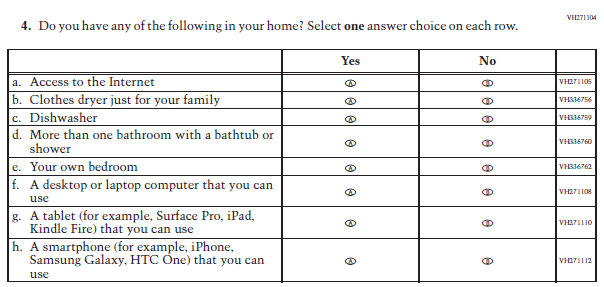 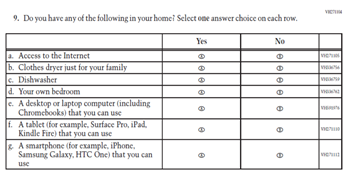 Given that approximately 25% of write-in responses for other piloted technology items stated “Chromebooks”, “(including Chromebooks)” was added to clarify the original sub-item f (currently sub-item e).2St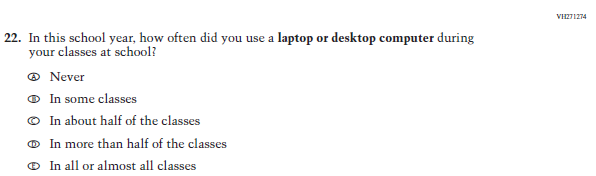 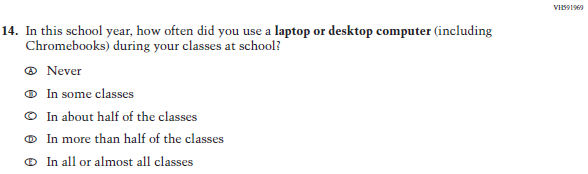 Given that approximately 25% of write-in responses for other piloted technology items stated “Chromebooks”, “(including Chromebooks)” was added to clarify this item.3T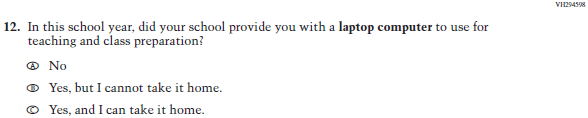 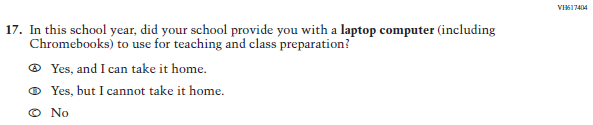 Given that approximately 25% of write-in responses for other piloted technology items stated “Chromebooks”, “(including Chromebooks)” was added to clarify this item. Additionally, the response options were reordered based on comments from an editorial review.4T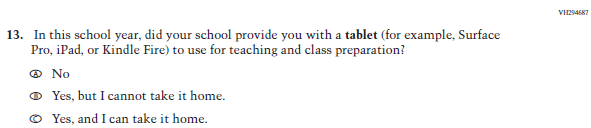 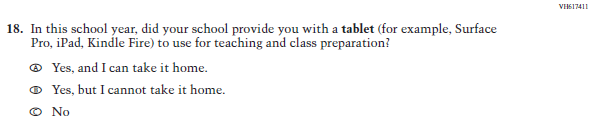 The response options were reordered based on comments from an editorial review.5T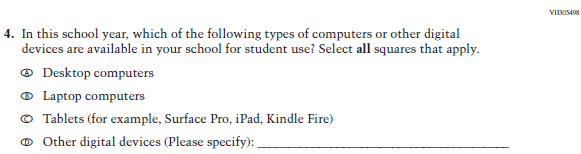 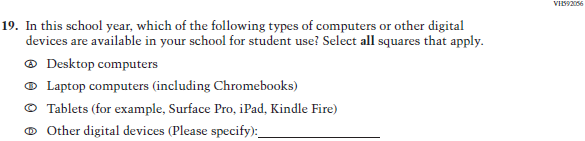 Given that approximately 25% of write-in responses for this item stated “Chromebooks”, “(including Chromebooks)” was added to clarify this item.6T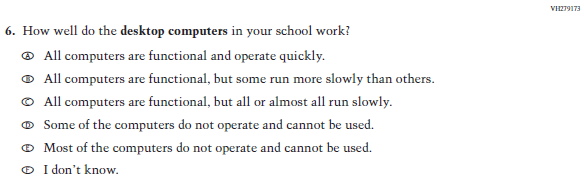 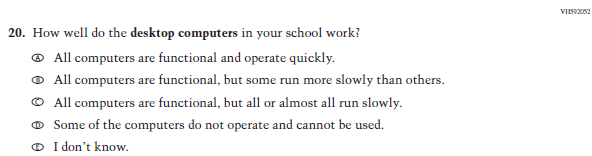 Because very few pilot participants used option e (i.e., Most of the computers…), this option was collapsed into option d.7T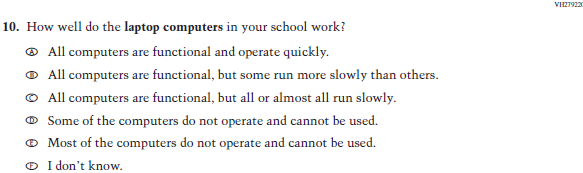 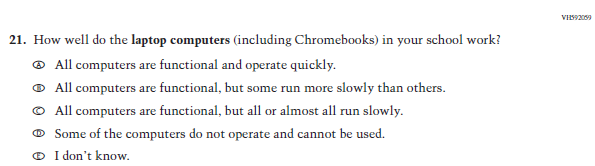 Given that approximately 25% of write-in responses for this item stated “Chromebooks”, “(including Chromebooks)” was added to clarify this item. Further, because very few pilot participants used option e (i.e., Most of the computers…), this option was collapsed into option d.8T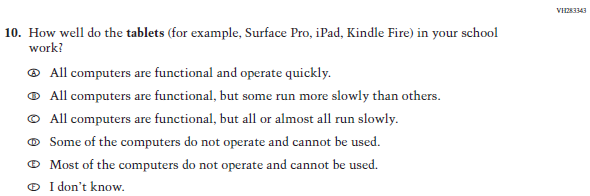 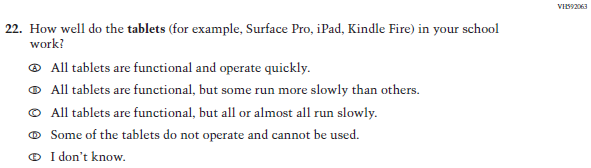 Because very few pilot participants used option e (i.e., Most of the computers…), this option was collapsed into option d.9S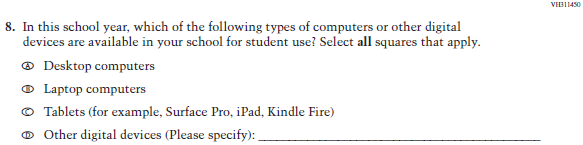 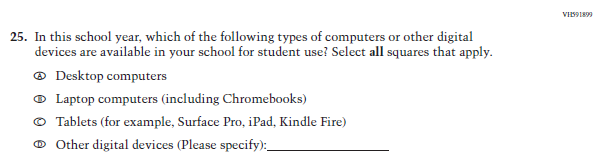 Given that approximately 25% of write-in responses for this item stated “Chromebooks”, “(including Chromebooks)” was added to clarify this item.10S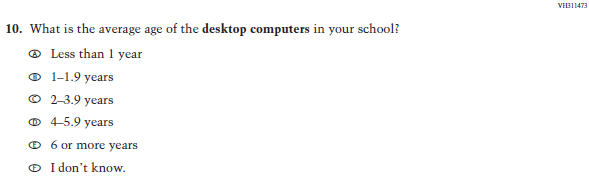 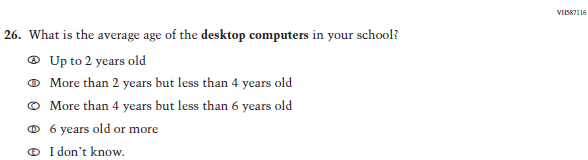 Because very few pilot participants used option a (i.e., Less than 1 year), this option was collapsed into option b. Additionally, the remaining response options were revised for clarity based on expert panel review.11S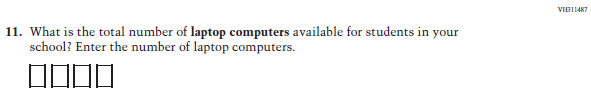 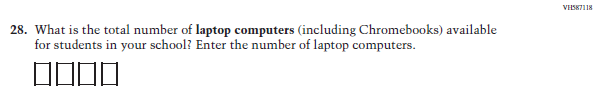 Given that approximately 25% of write-in responses for other piloted technology items stated “Chromebooks”, “(including Chromebooks)” was added to clarify this item.12S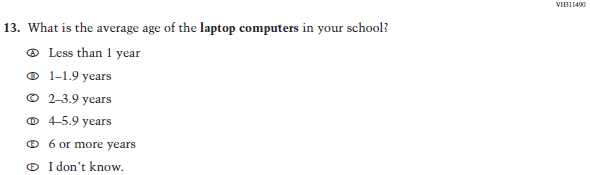 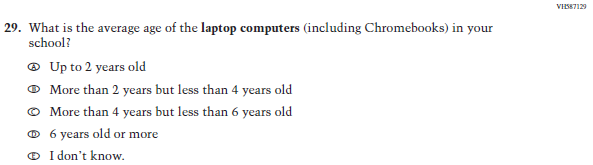 Given that approximately 25% of write-in responses for other piloted technology items stated “Chromebooks”, “(including Chromebooks)” was added to clarify this item. Additionally, because very few pilot participants used option a (i.e., Less than 1 year), this option was collapsed into option b. The remaining response options were revised for clarity based on expert panel review.13S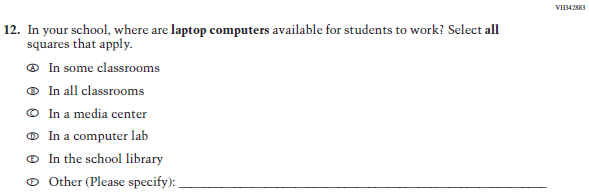 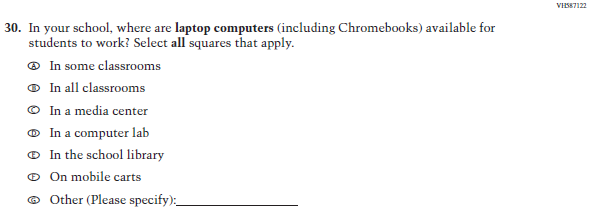 Given that approximately 25% of write-in responses for other piloted technology items stated “Chromebooks”, “(including Chromebooks)” was added to clarify this item. Additionally, the response option “On mobile carts” (new sub-item f) was added due to participants regularly referring to them in write-in responses.14S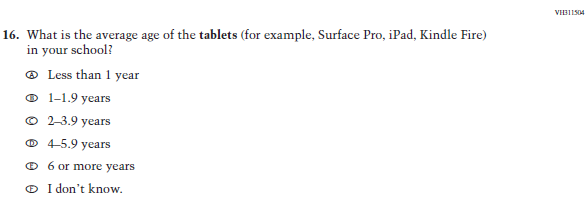 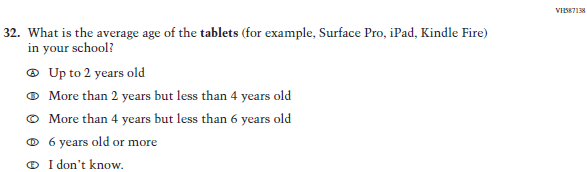 Because very few pilot participants used option a (i.e., Less than 1 year), this option was collapsed into option b. Additionally, the remaining response options were revised for clarity based on expert panel review.15S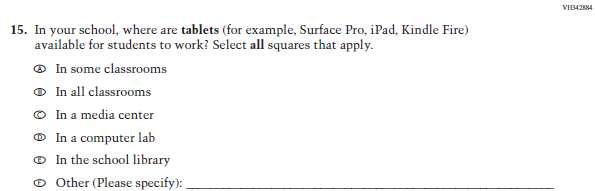 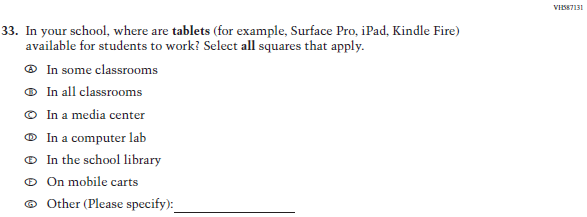 The response option “On mobile carts” (new sub-item f) was added due to participants regularly referring to them in write-in responses.16S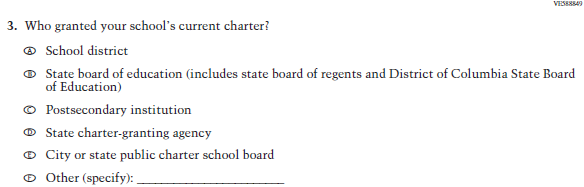 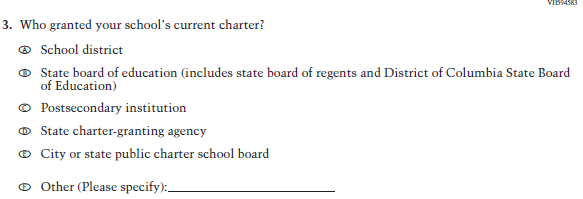 The word “Please” was added to response option f to improve consistency across survey questionnaire items.WRITING OPERATIONALWRITING OPERATIONALWRITING OPERATIONALWRITING OPERATIONALWRITING OPERATIONAL17St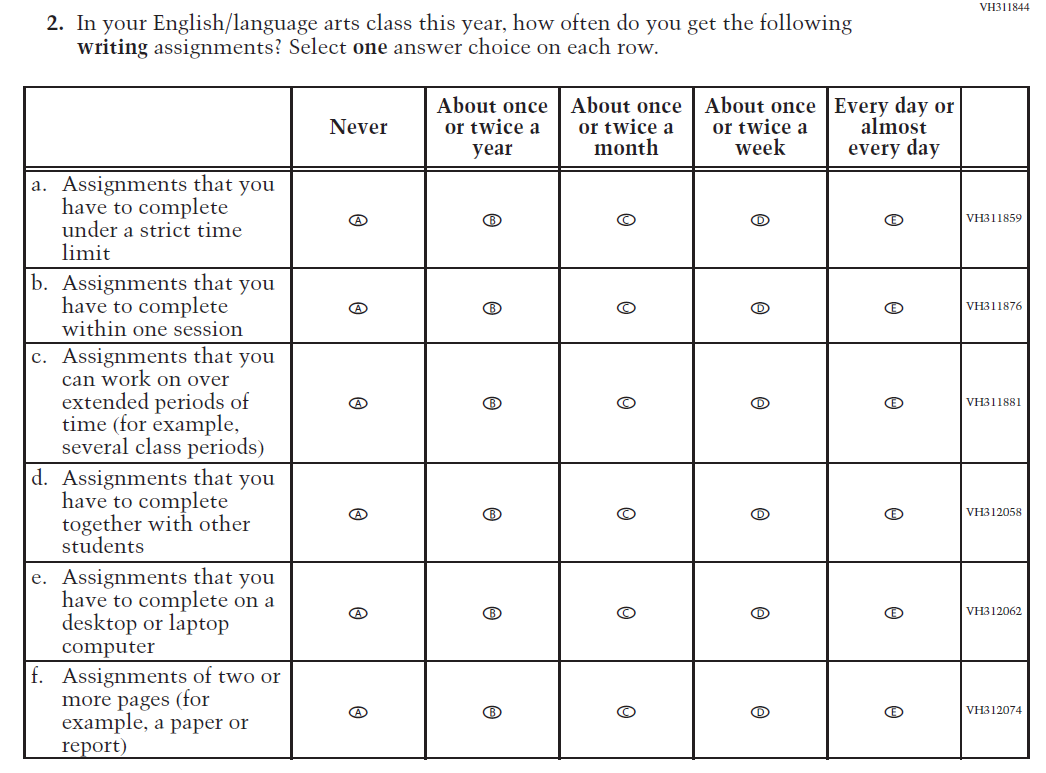 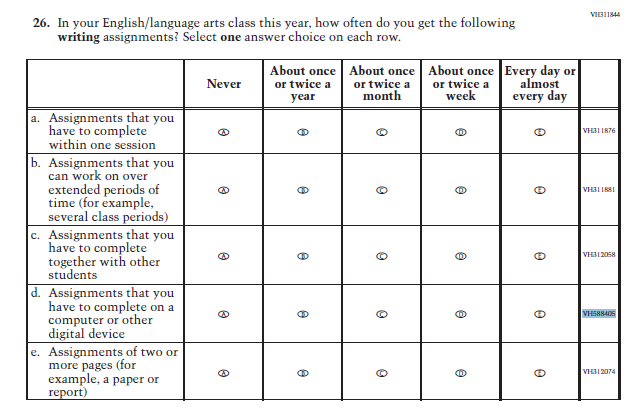 To ensure consistency across questionnaires, the phrase "desktop or laptop computer" in original sub-item e was revised to "computer or other digital device".18St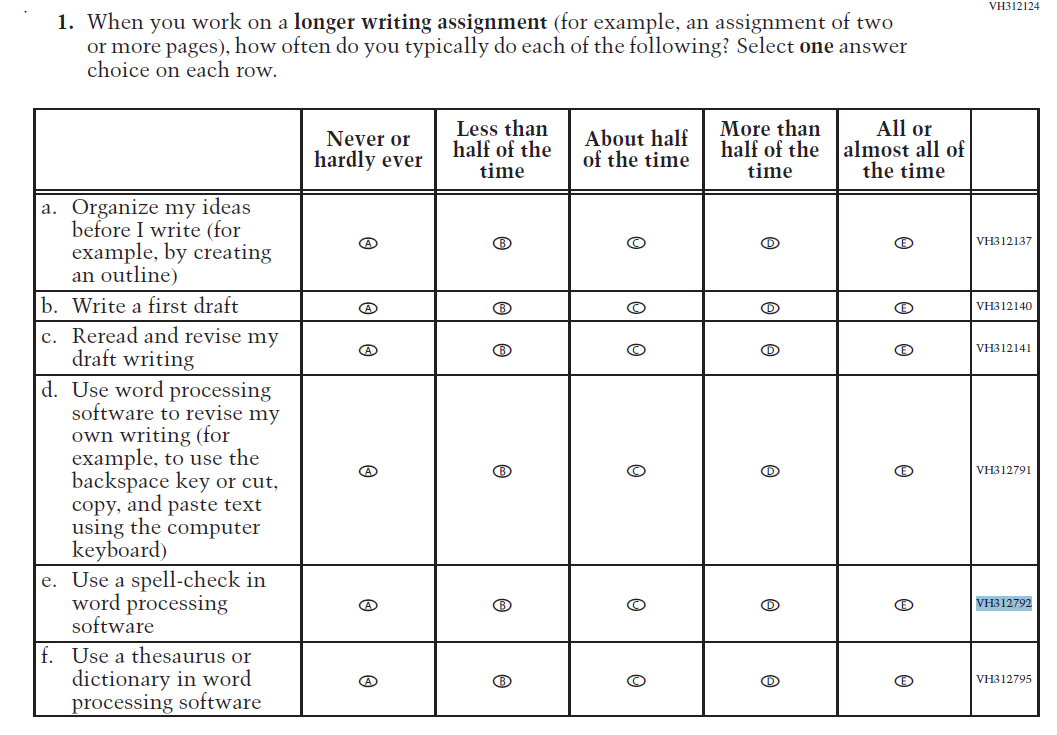 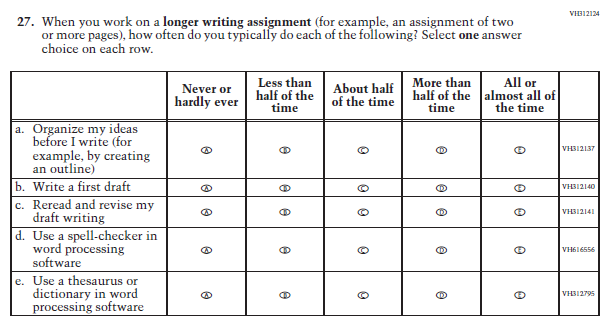 The word "spell-check" was revised to "spell-checker", per Webster's dictionary: "Use a spell-checker in word processing software".19St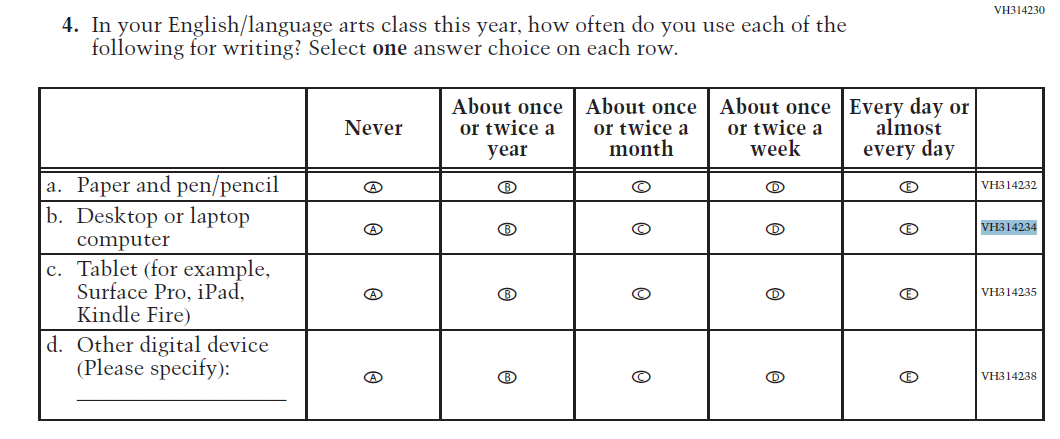 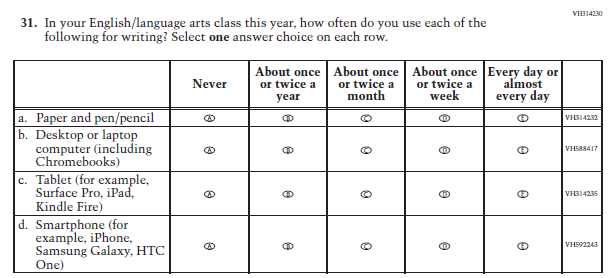 To further clarify original sub-item b the phrase "including Chromebooks" was added. Further, given that approximately 75% of the write-in responses for sub-item d stated "phone" or some form of mobile phone, we updated this sub-item to: "Smartphone (for example, iPhone, Samsung Galaxy, HTC One)". 20St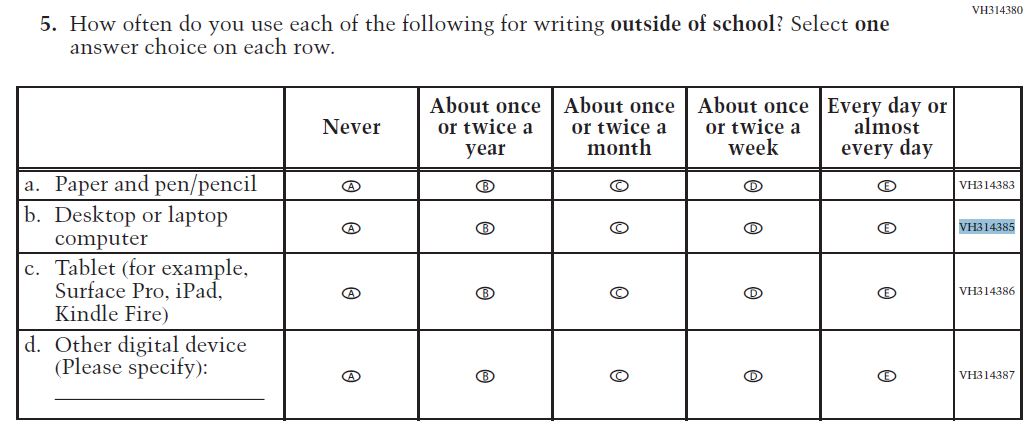 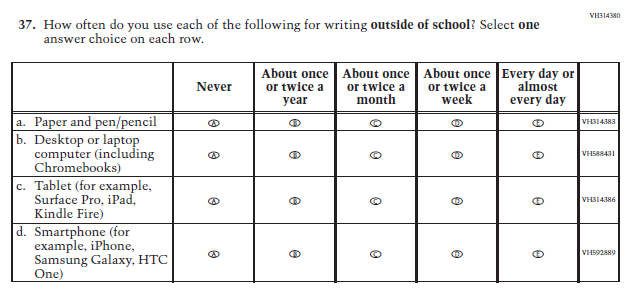 To further clarify original sub-item b the phrase "including Chromebooks" was added. Further, given that approximately 85% of the write-in responses for sub-item d stated "phone" or some form of mobile phone, we updated this sub-item to: "Smartphone (for example, iPhone, Samsung Galaxy, HTC One)".21St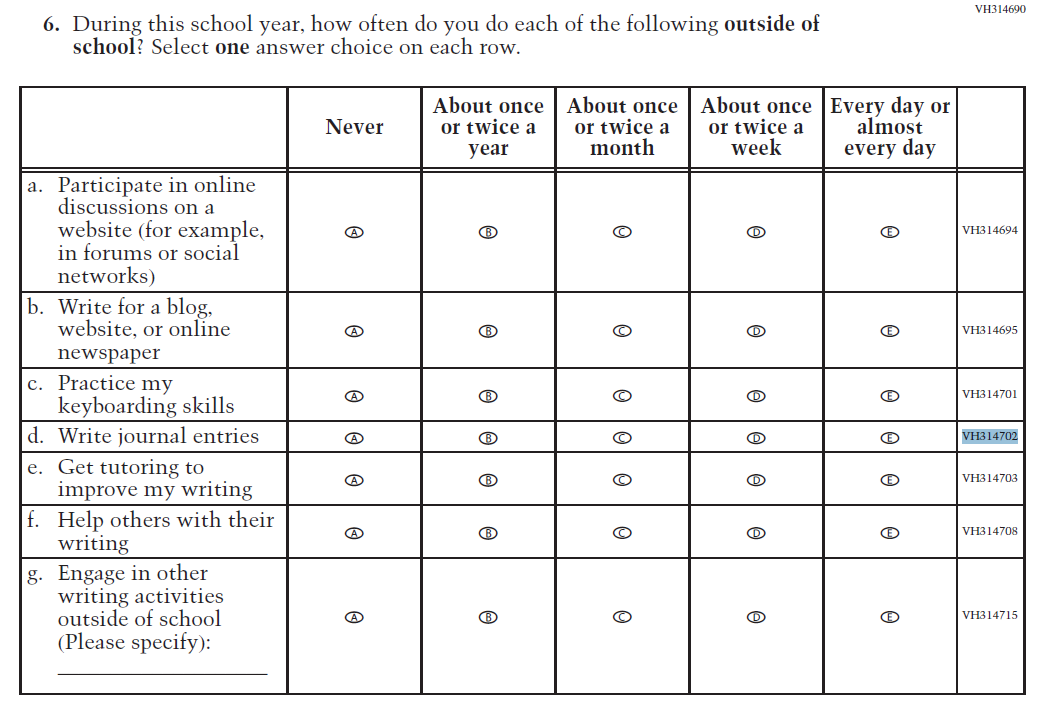 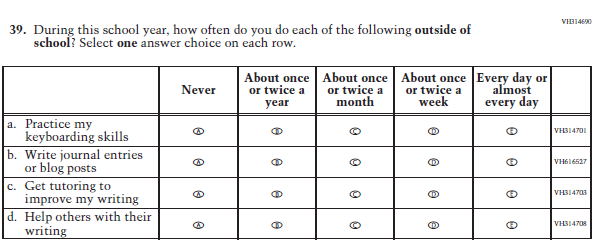 To further clarify original the sub-item d "Write journal entries" was revised to "Write journal entries or blog posts". 22St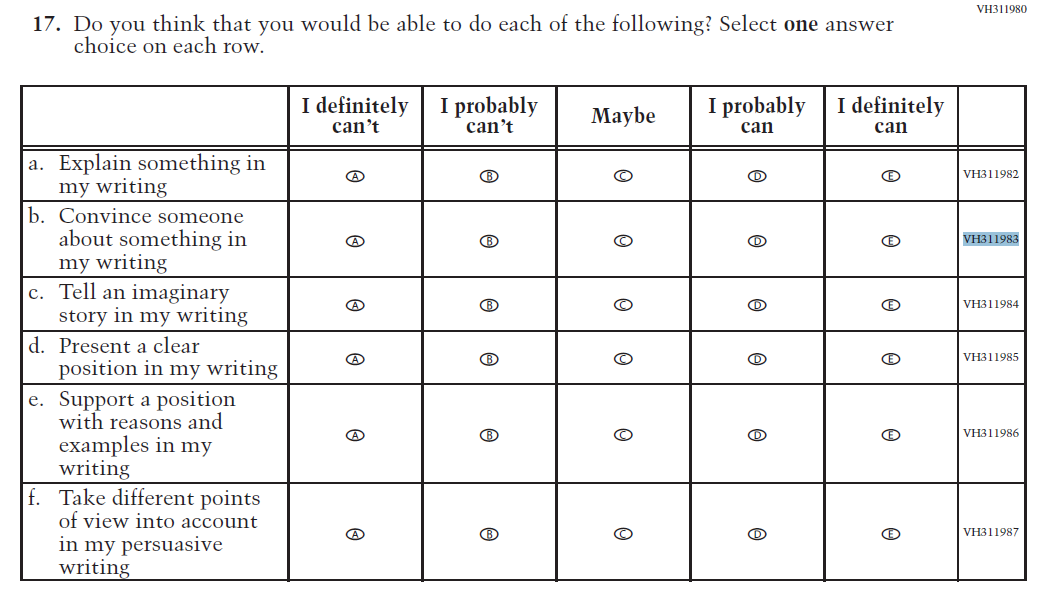 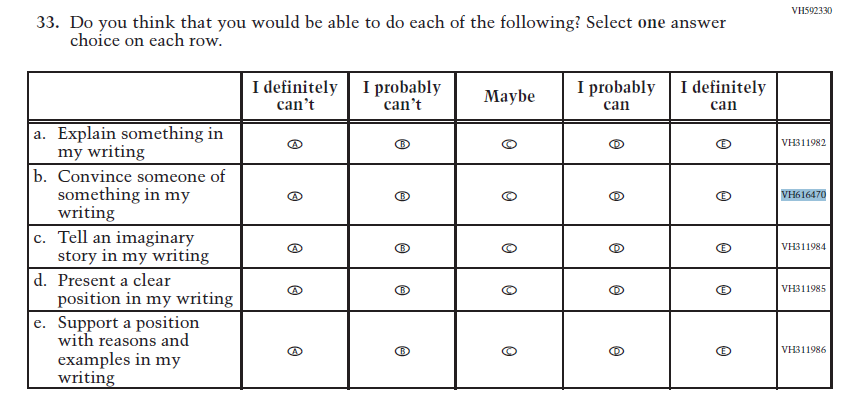 To further clarify original sub-item b "someone about" was revised to "someone of".23St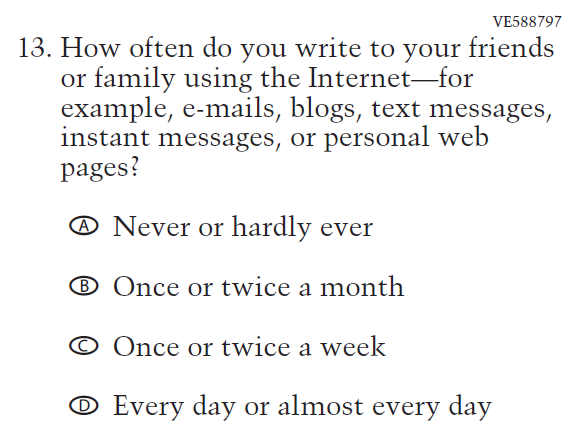 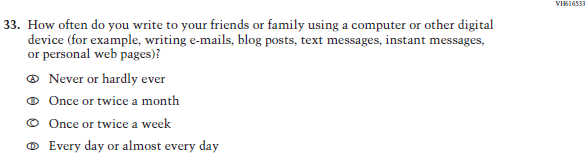 To ensure references to technology are up-to-date, "using the Internet" was revised to "computer or other digital device". Further, the examples were placed in parentheses and "e-mails, blogs" were revised to "writing e-mails, blog posts".24T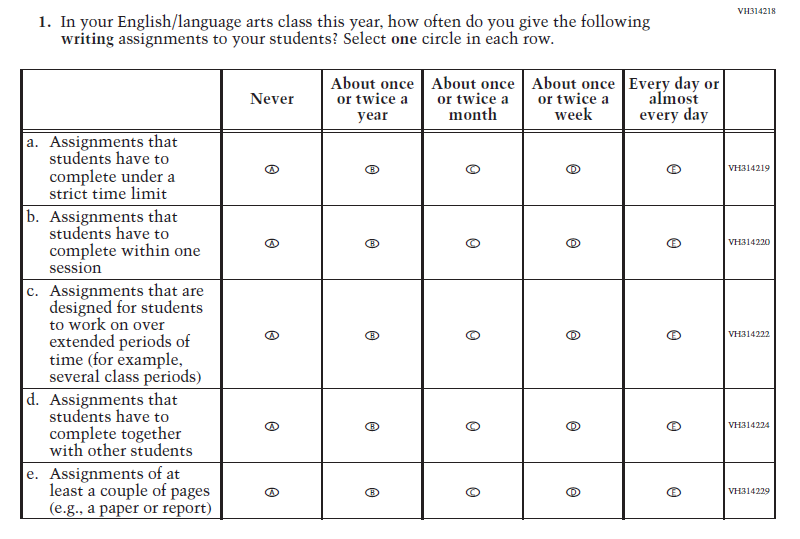 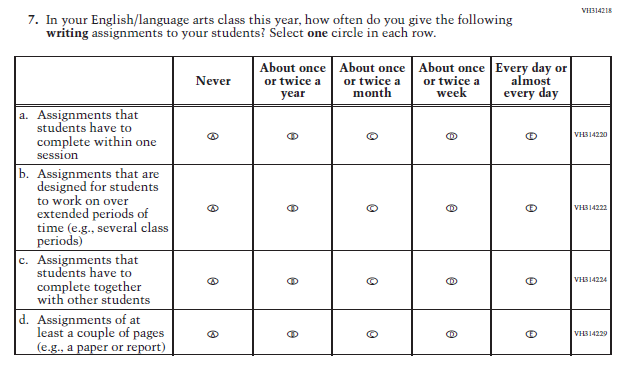 For consistency across all teacher and school survey questionnaires, "for example" was revised to "e.g.," in original sub-item c.25T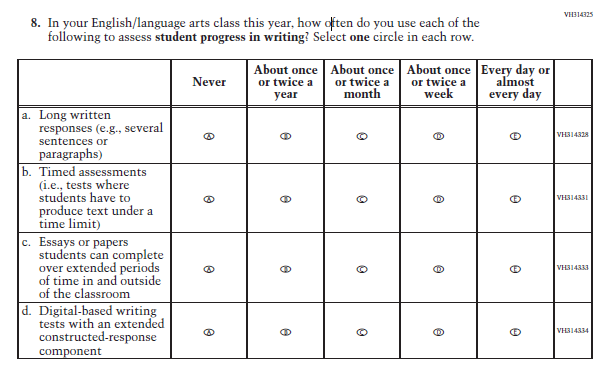 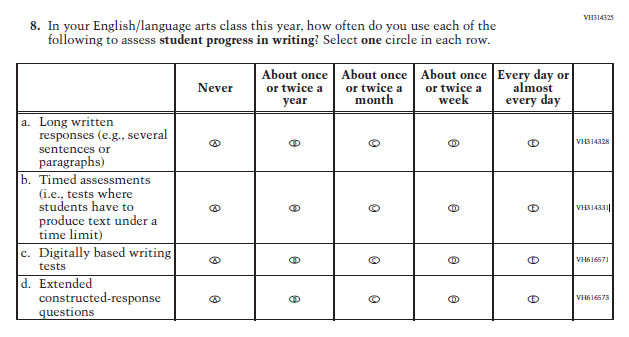 Disaggregated original sub-item d into two sub-items: “Digitally based writing tests” and “Extended constructed-response questions”. Revised wording "digitally based" instead of "digital-based" per the updated NAEP style guide.26T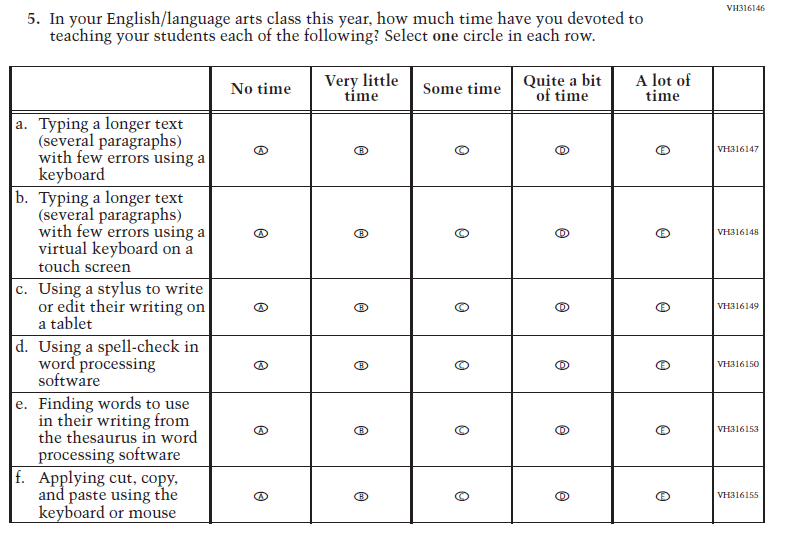 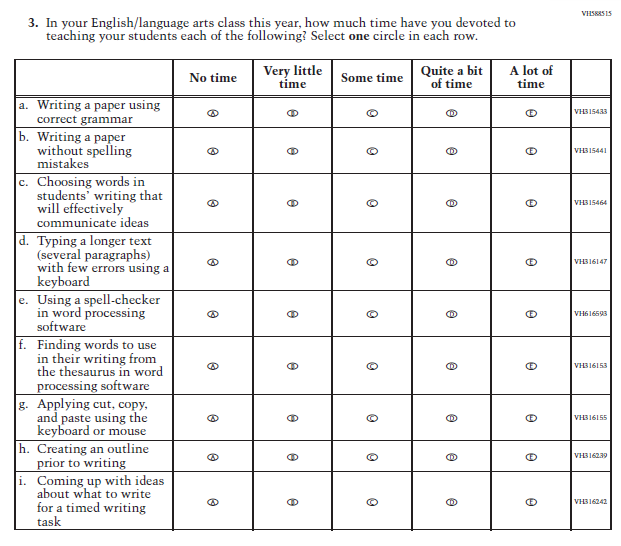 The word "spell-check" was revised to "spell-checker", per Webster's dictionary: "Using a spell-checker in word processing software". 27T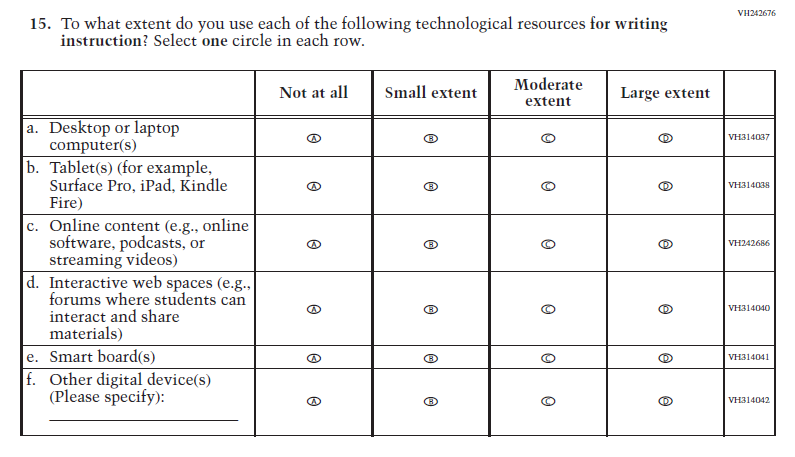 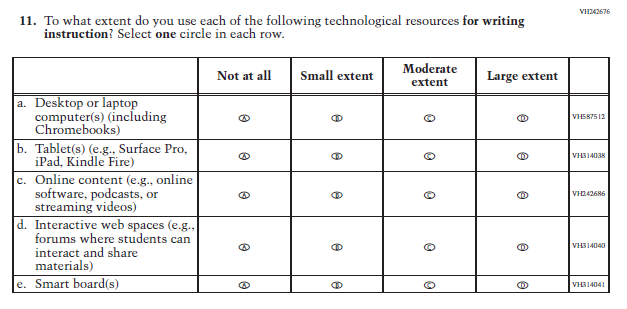 To further clarify original sub-item a the phrase "including Chromebooks" was added. For consistency across all teacher and school survey questionnaires, "for example" was revised to "e.g.," in original sub-item b.28T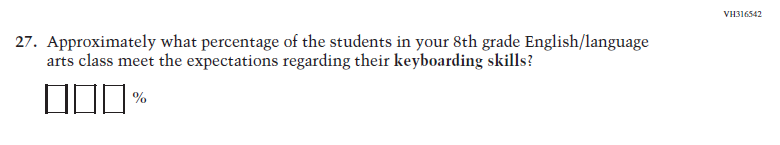 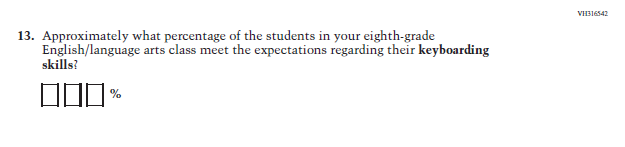 The phrase "8th grade" was revised to "eighth-grade" for consistency with trend wording and NAEP style guidelines.29T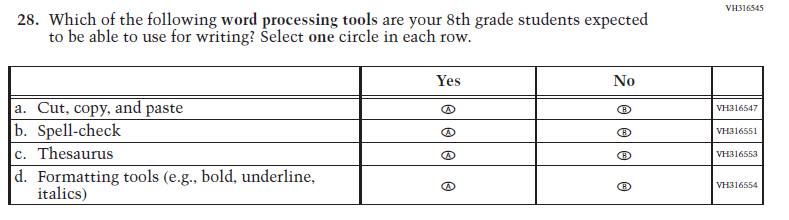 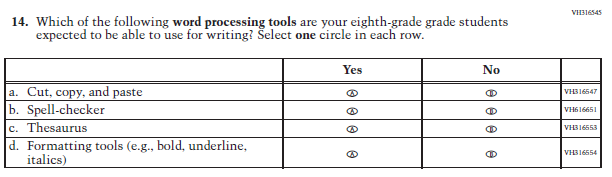 The phrase "8th grade" was revised to "eighth-grade" for consistency with trend wording and NAEP style guidelines. Further, the word "spell-check" was revised to "spell-checker", per Webster's dictionary: "Spell-checker".30T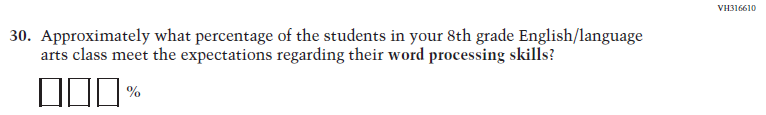 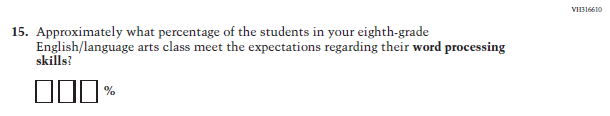 The phrase "8th grade" was revised to "eighth-grade" for consistency with trend wording and NAEP style guidelines.31S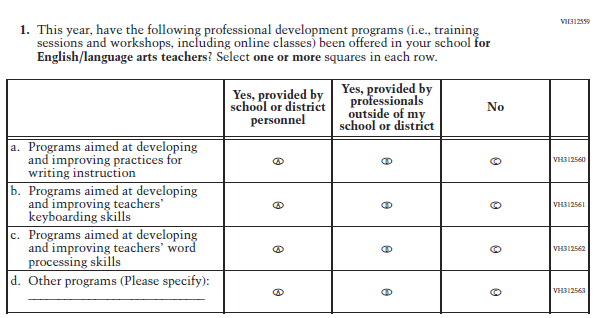 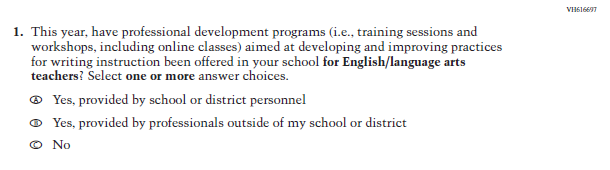 As a result of dropping sub-items b and c in the original item VH312559 (leaving only sub-item a), we replaced this matrix item with a discrete multiple selection multiple choice item type.32S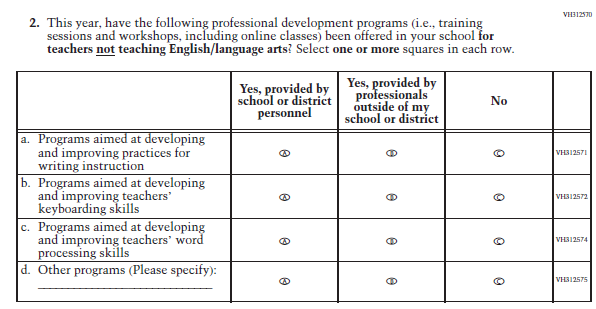 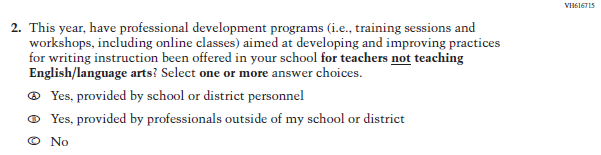 As a result of dropping sub-items b and c in the original item VH312570 (leaving only sub-item a), we replaced this matrix item with a discrete multiple selection multiple choice item type.33S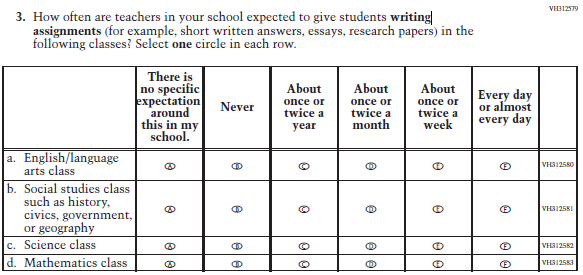 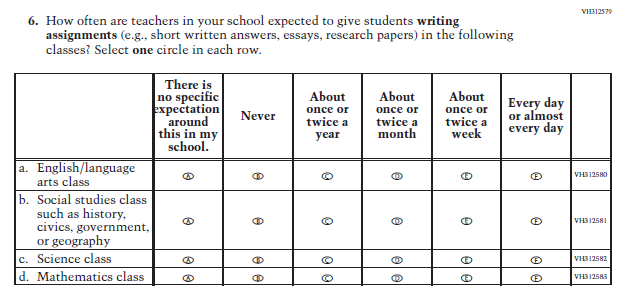 For consistency across all teacher and school survey questionnaires, "for example" was revised to "e.g.,".34S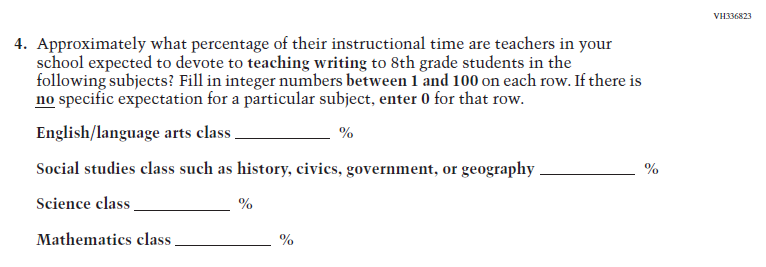 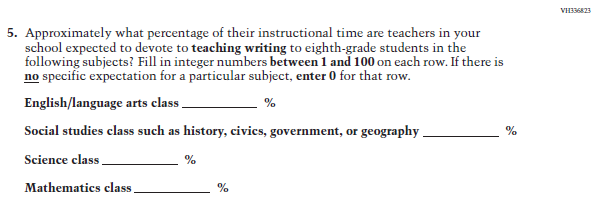 The phrase "8th grade" was revised to "eighth-grade" for consistency with trend wording and NAEP style guidelines.35S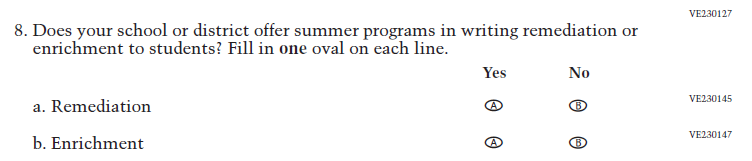 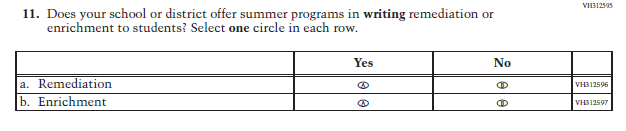 For consistency with other Writing items, the word "writing" was bolded. Further, to account for the transition to DBA the sentence "Fill in one oval on each line" was revised to "Select one circle in each row."36S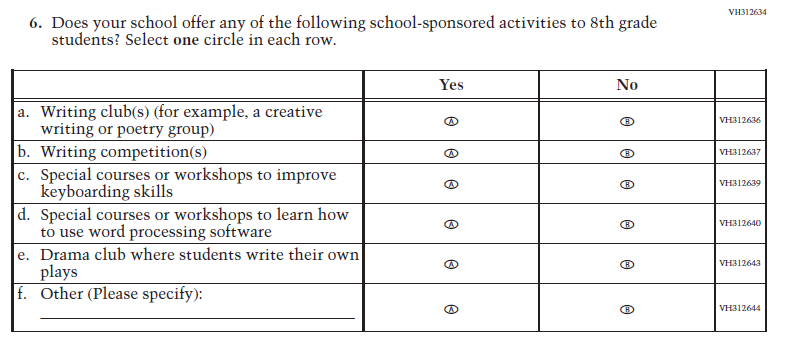 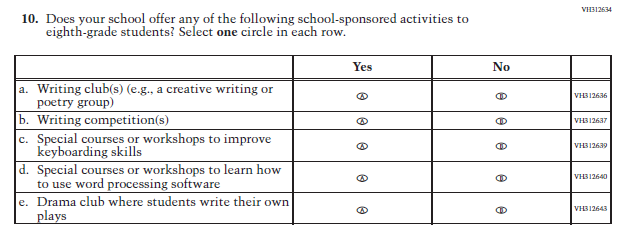 The phrase "8th grade" was revised to "eighth-grade" for consistency with trend wording and NAEP style guidelines. Further, for consistency across all teacher and school survey questionnaires, "for example" was revised to "e.g.,".37S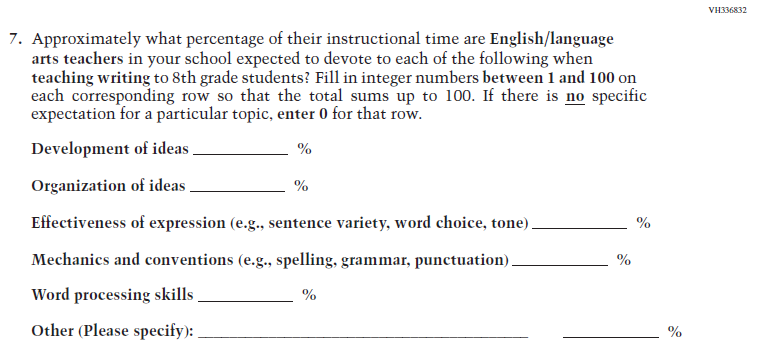 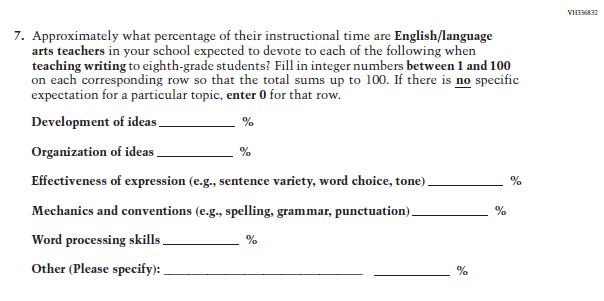 The phrase "8th grade" was revised to "eighth-grade" for consistency with trend wording and NAEP style guidelines.READING OPERATIONALREADING OPERATIONALREADING OPERATIONALREADING OPERATIONALREADING OPERATIONAL38St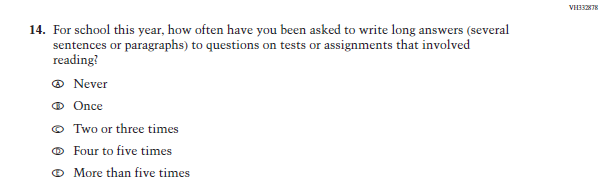 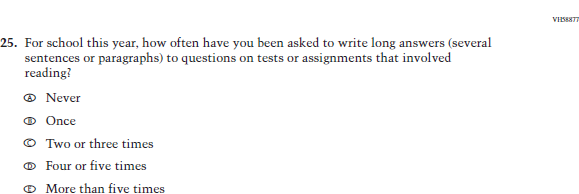 For consistency with other options, option d was revised from "Four to five times" to "Four or five times".39St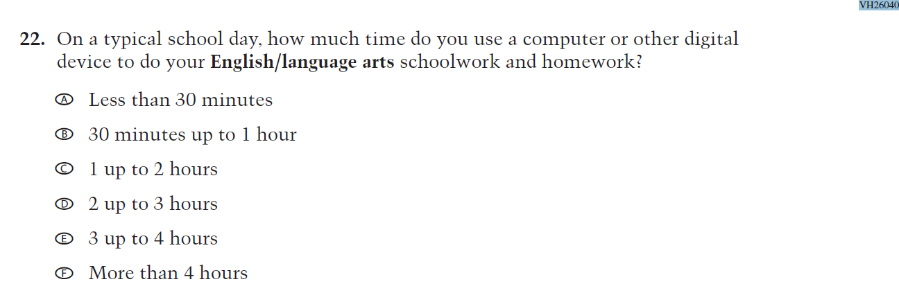 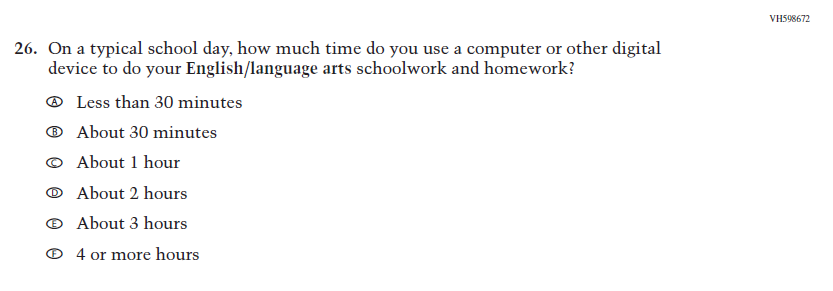 To reduce reading burden response options b through f were revised from "30 minutes up to 1 hour, 1 up to 2 hours, etc." to "About 30 minutes, About 1 hour, etc.". 40St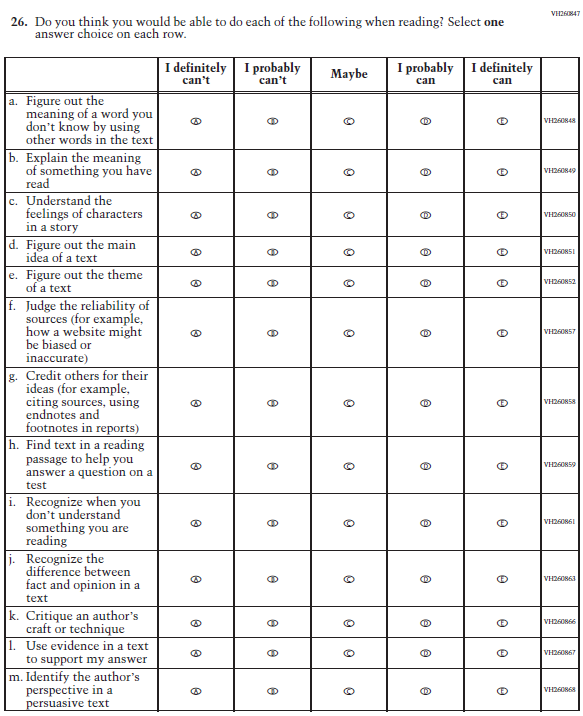 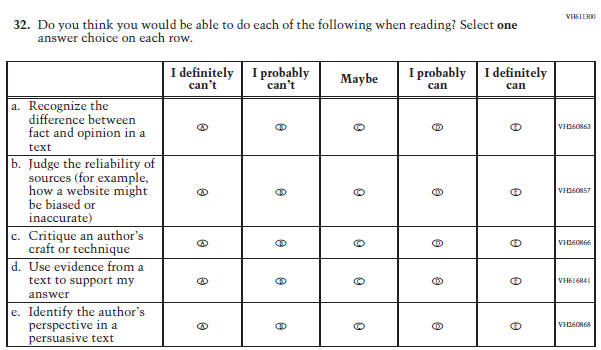 For clarity original sub-item l was revised from "in a text" to "from a text".41St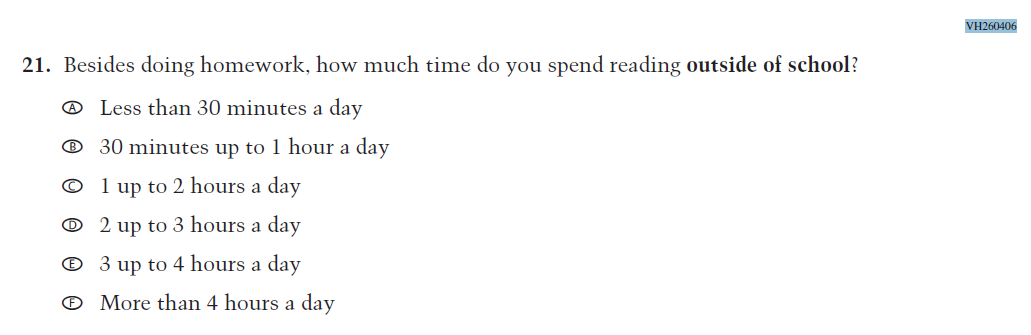 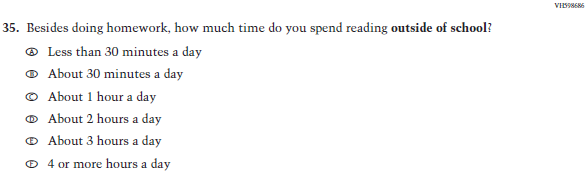 To reduce reading burden response options b through f were revised from "30 minutes up to 1 hour a day, 1 up to 2 hours a day, etc." to "About 30 minutes a day, About 1 hour a day, etc.".42St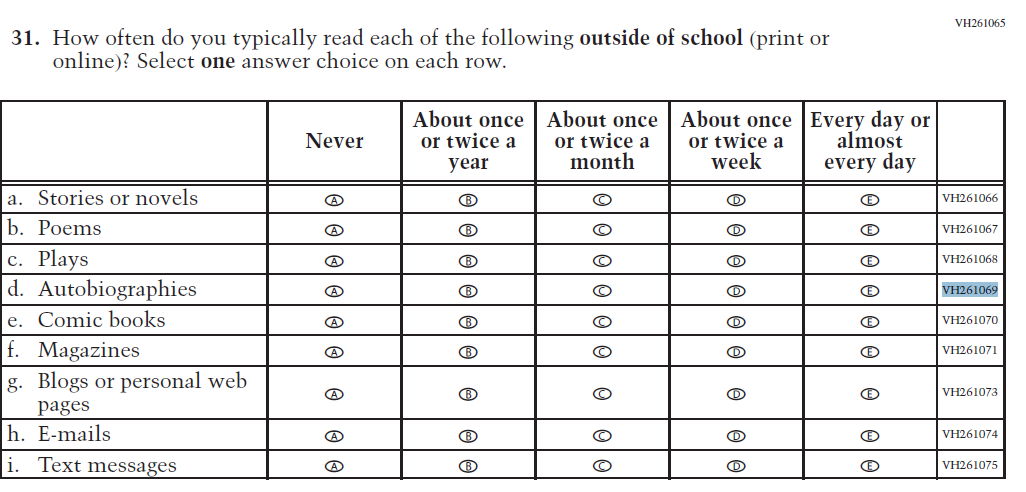 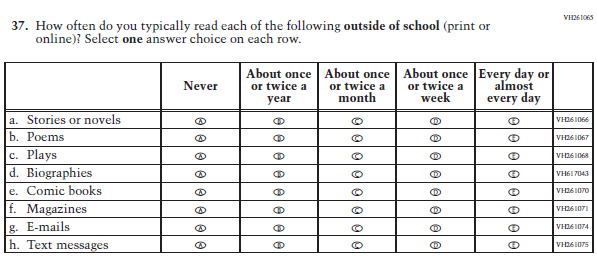 For clarity and to be more inclusive, "Autobiographies" was revised to "Biographies". 43T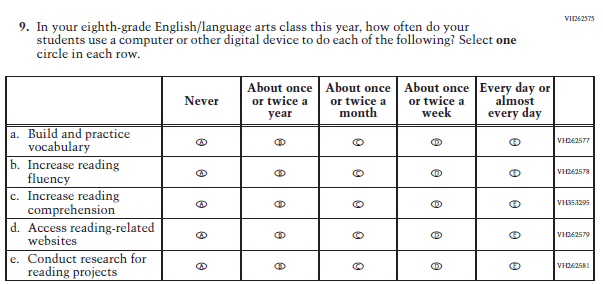 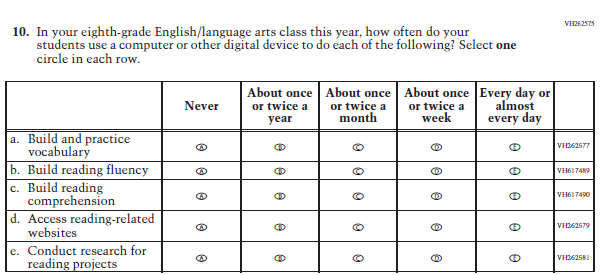 For consistency with sub-item a, sub-items b and d were revised from "Increase" to "Build". 44T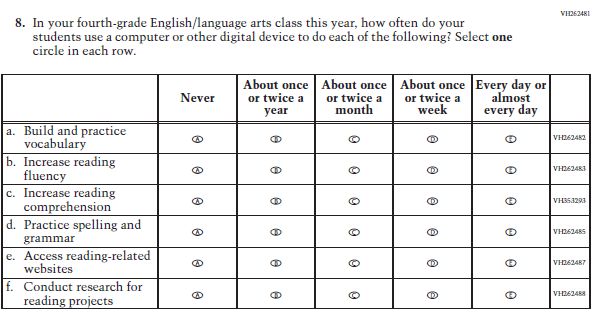 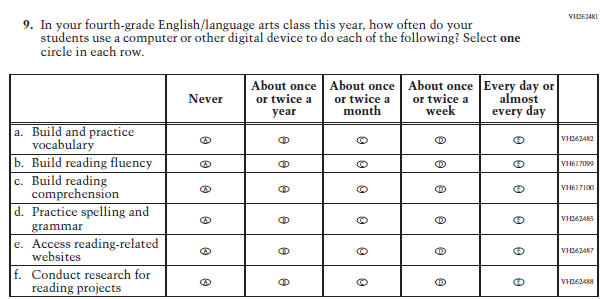 For consistency with sub-item a, sub-items b and d were revised from "Increase" to "Build". 45S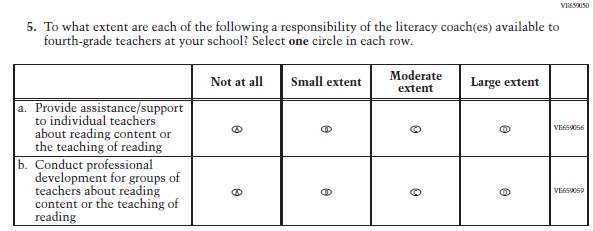 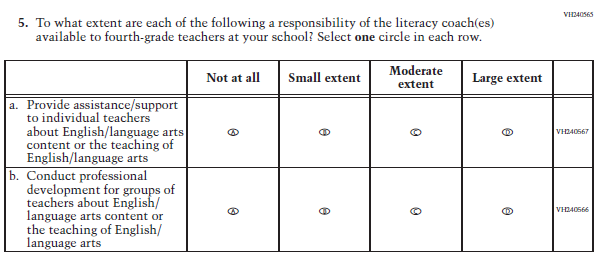 To ensure consistency with the grade 8 questionnaire and the language used throughout the grade 4 questionnaire "reading content or the teaching of reading" was revised to "English/language arts content or the teaching of English/language arts".46S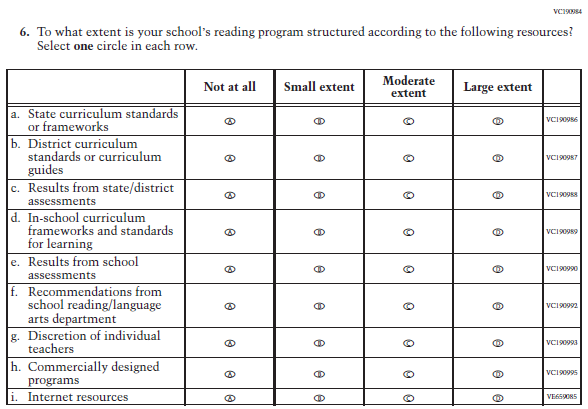 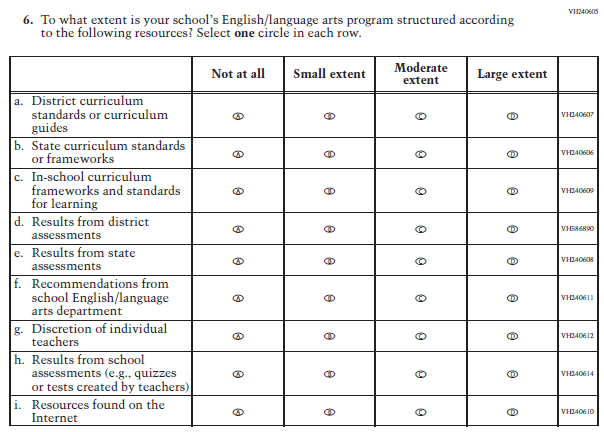 Disaggregated original sub-item c into two sub-items: “Results from district assessments” and “Results from state assessments”. For consistency with other Reading items "reading/language" was revised to "English/language". For clarity original sub-item i was revised to "Resources found on the Internet". Sub-items c and h were adopted from the Social Studies school questionnaire.47S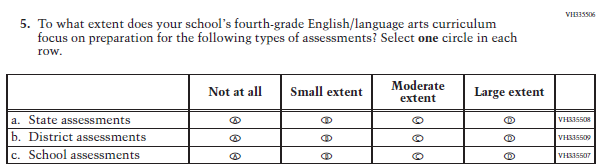 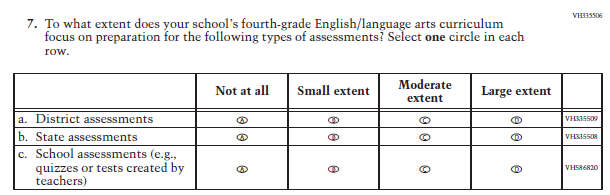 For clarity and consistency with the Social Studies school questionnaire the example "quizzes or tests created by teachers" was added to original sub-item c. 48S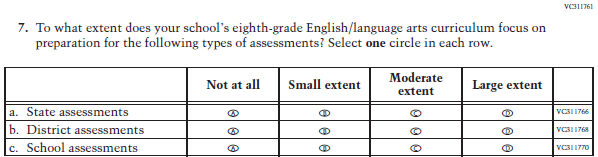 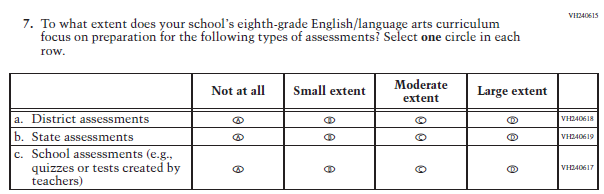 For clarity and consistency with the Social Studies school questionnaire the example "quizzes or tests created by teachers" was added to original sub-item c. READING PILOTREADING PILOTREADING PILOTREADING PILOTREADING PILOT49St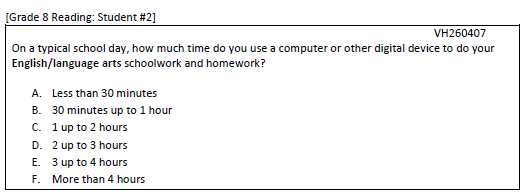 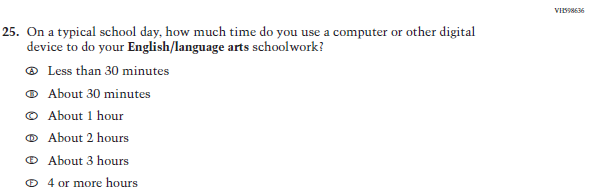 To reduce reading burden response options b through f were revised from "30 minutes up to 1 hour, 1 up to 2 hours, etc." to "About 30 minutes, About 1 hour, etc.".50T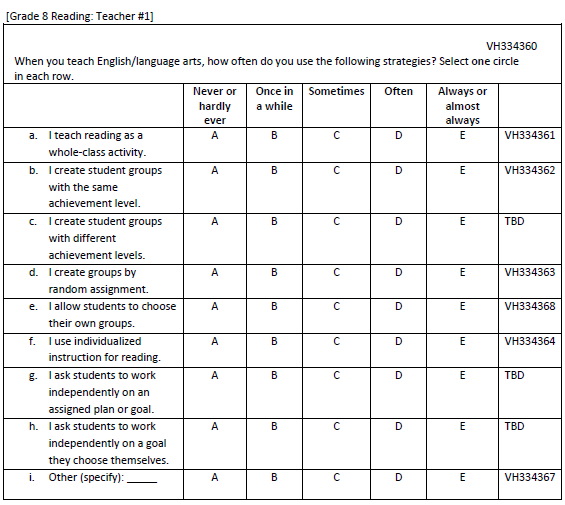 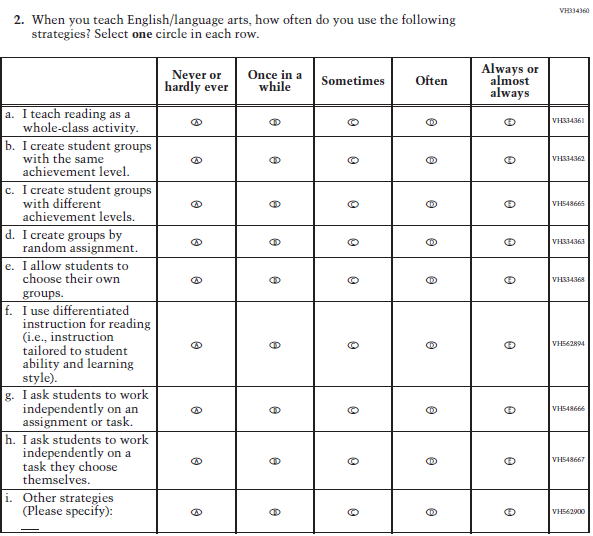 For clarity "individualized instruction" was revised to "differentiated instruction" and a brief definition was added (sub-item f); "assigned plan or goal" was revised to "assignment or task" (sub-item g); and "goal" was revised to "task" (sub-item h). For consistency with other teacher and school questionnaires  "Other (specify)" was revised to "Other strategies (Please specify)". 51T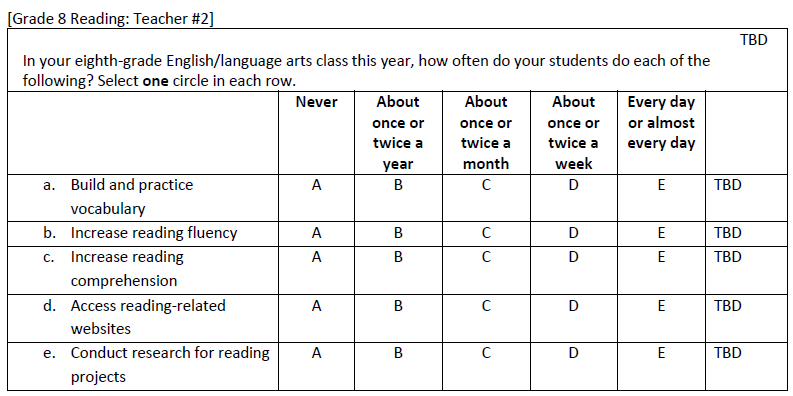 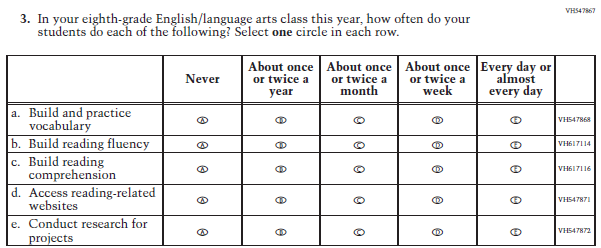 For consistency with sub-item a, sub-items b and d were revised from "Increase" to "Build". Further, for clarity original sub-item e was revised to "Conduct research for projects".52S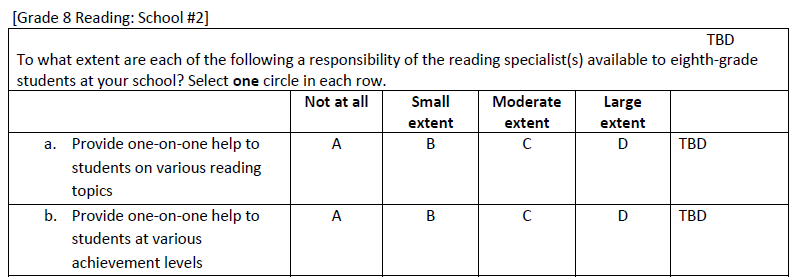 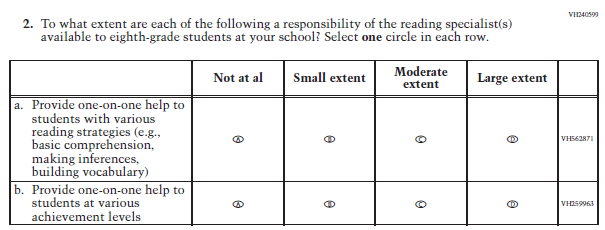 For clarity sub-item a was revised from "on various reading topics" to "with various reading strategies" and examples were added. 53S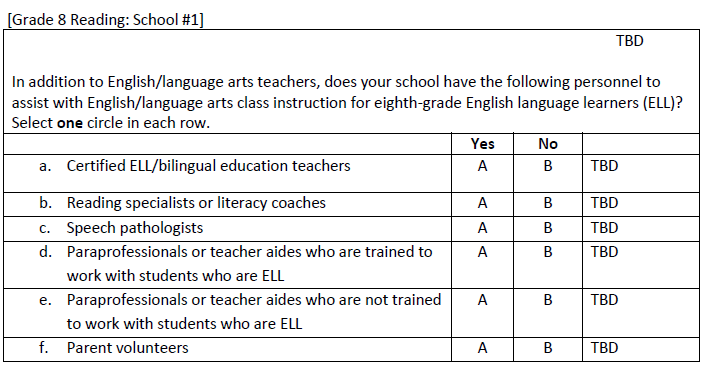 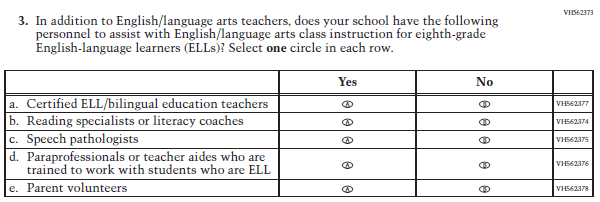 "ELL" was revised to be plural (i.e., ELLs) to be consistent with the phrase "English-language learners". MATHEMATICS OPERATIONALMATHEMATICS OPERATIONALMATHEMATICS OPERATIONALMATHEMATICS OPERATIONALMATHEMATICS OPERATIONAL54St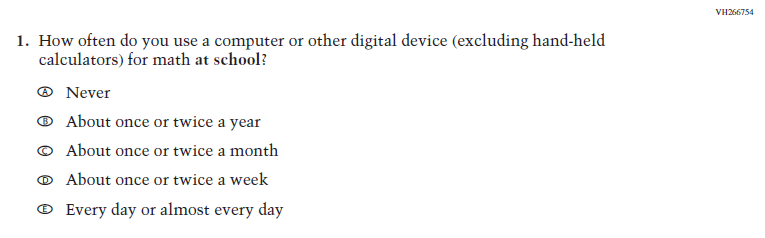 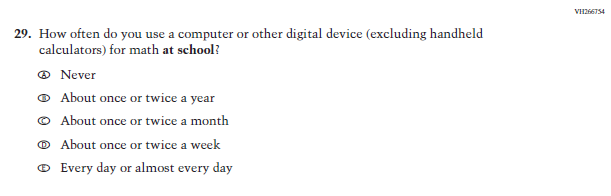 "Hand-held" was revised to "handheld" as per Webster dictionary.55St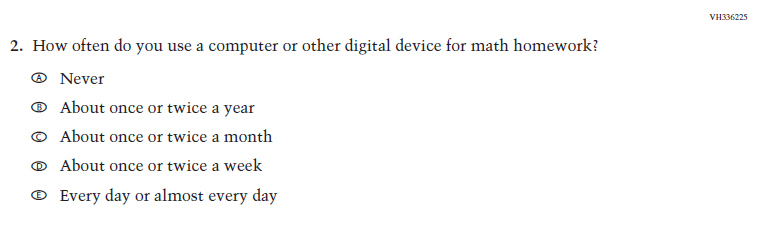 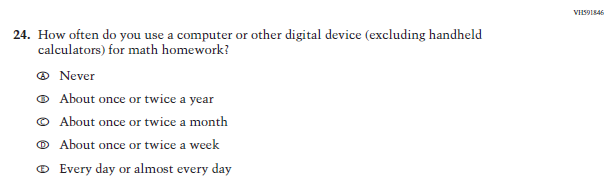 For clarity the parenthetical "excluding handheld calculators" was added. 56St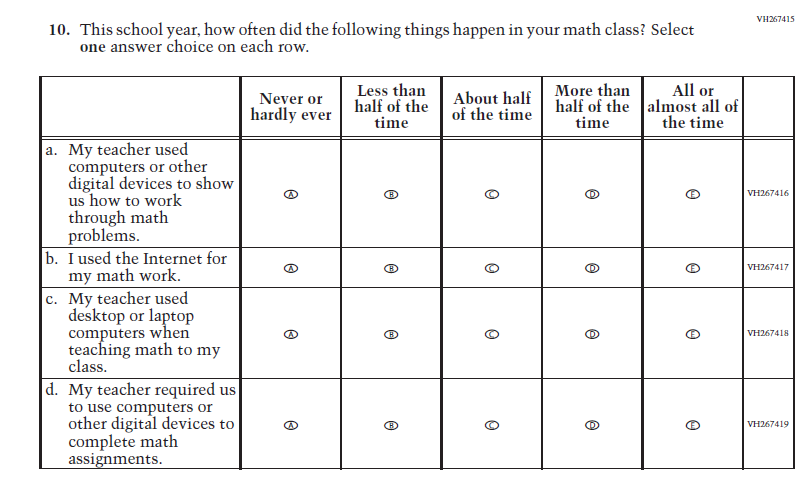 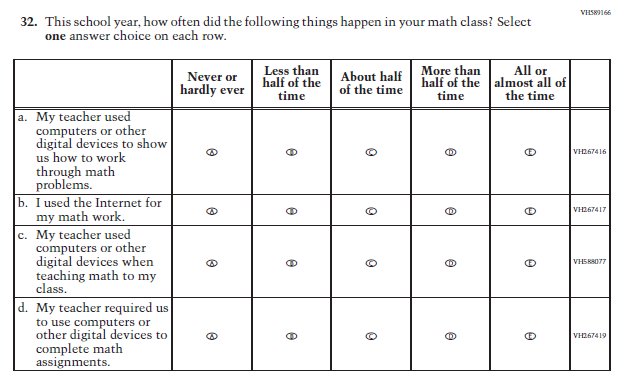 To ensure consistency across questionnaires, the phrase "desktop or laptop computers" in original sub-item c was revised to "computers or other digital devices".57St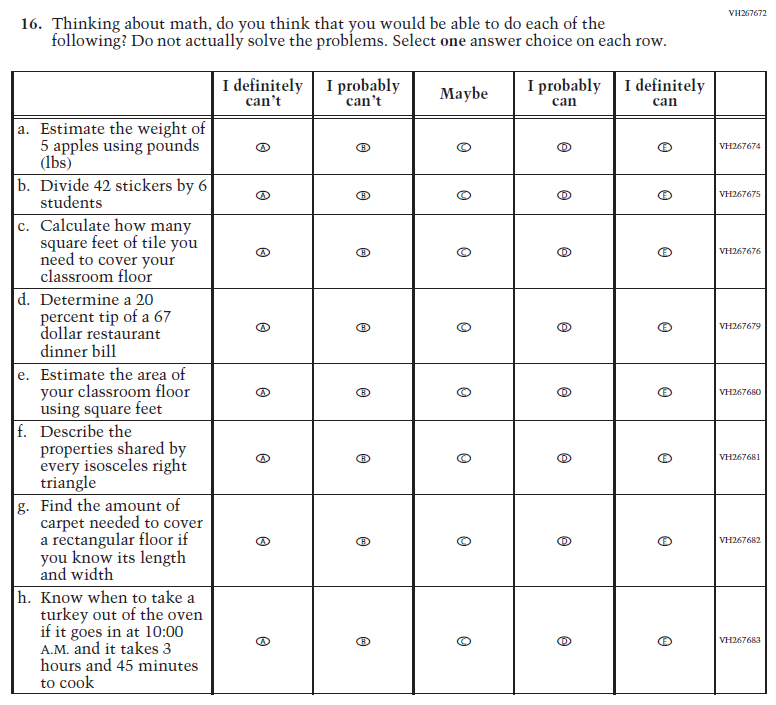 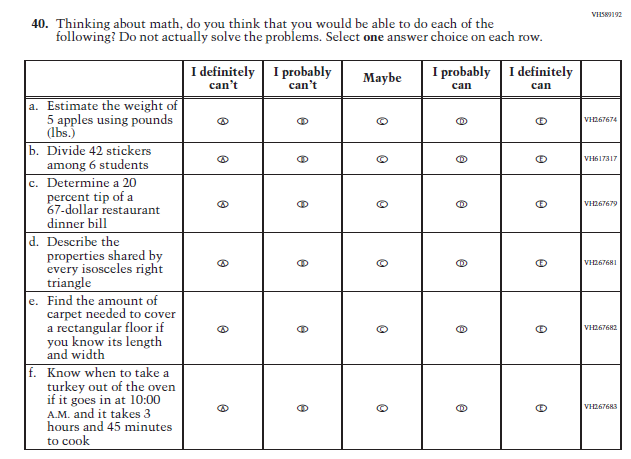 As per NAEP style, a period was added to "lbs" and "67 dollar" was revised " 67-dollar". For clarity "by" was revised to "among" in original sub-item b.58St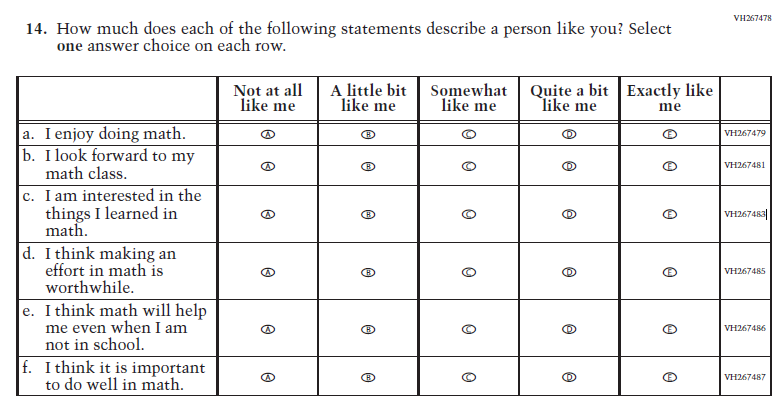 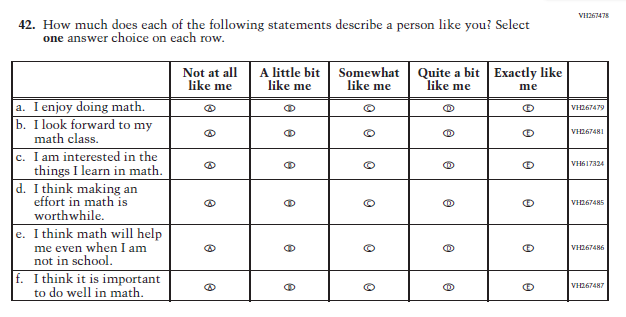 For tense consistency "things I learned" was revised to "things I learn". 59St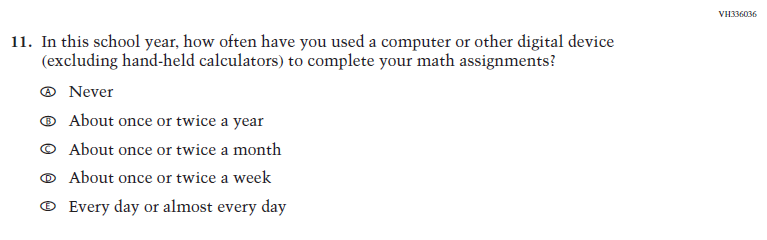 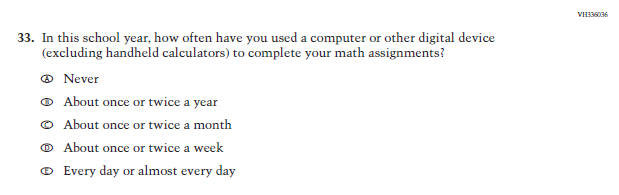 "Hand-held" was revised to "handheld" as per Webster dictionary.60St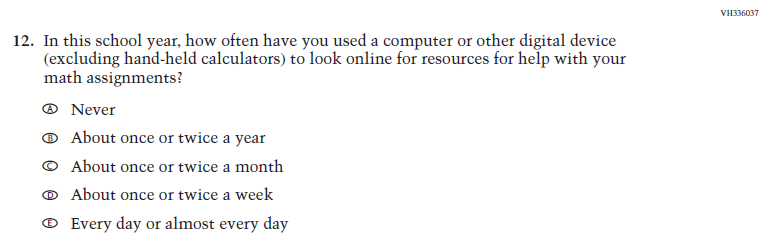 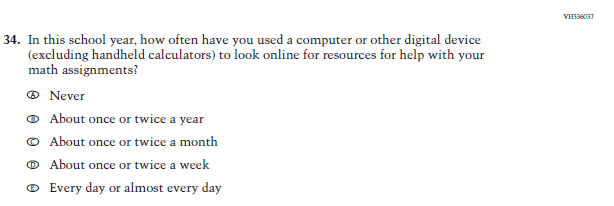 "Hand-held" was revised to "handheld" as per Webster dictionary.61St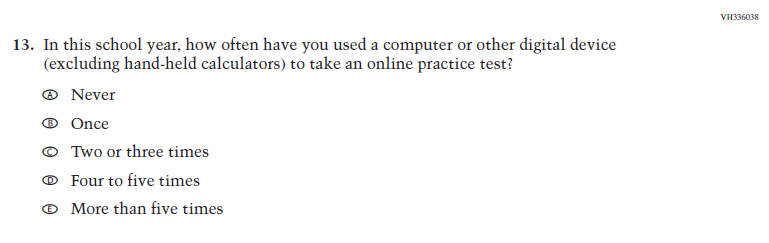 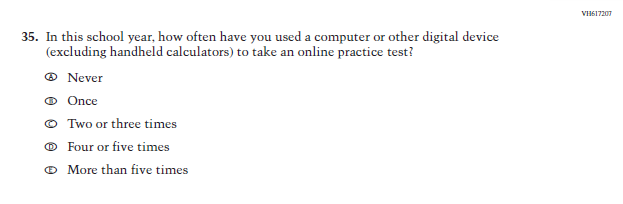 "Hand-held" was revised to "handheld" as per Webster dictionary. Further, for consistency with other options, option d was revised from "Four to five times" to "Four or five times".62T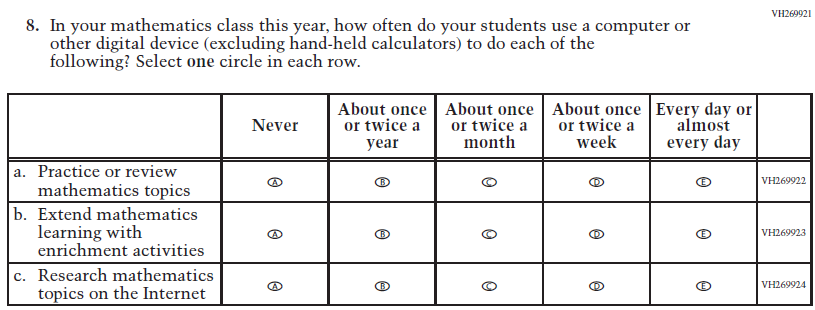 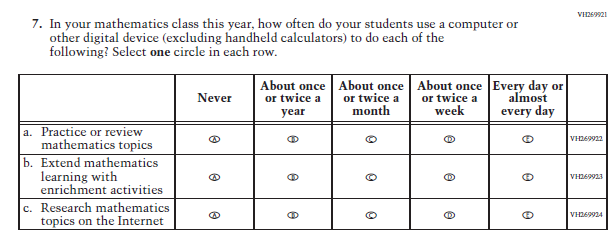 "Hand-held" was revised to "handheld" as per Webster dictionary. 63T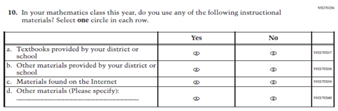 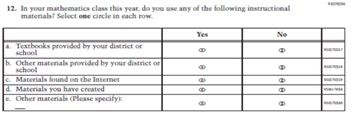 Based on pilot data for the write-in response, "Materials you have created" was added. 64T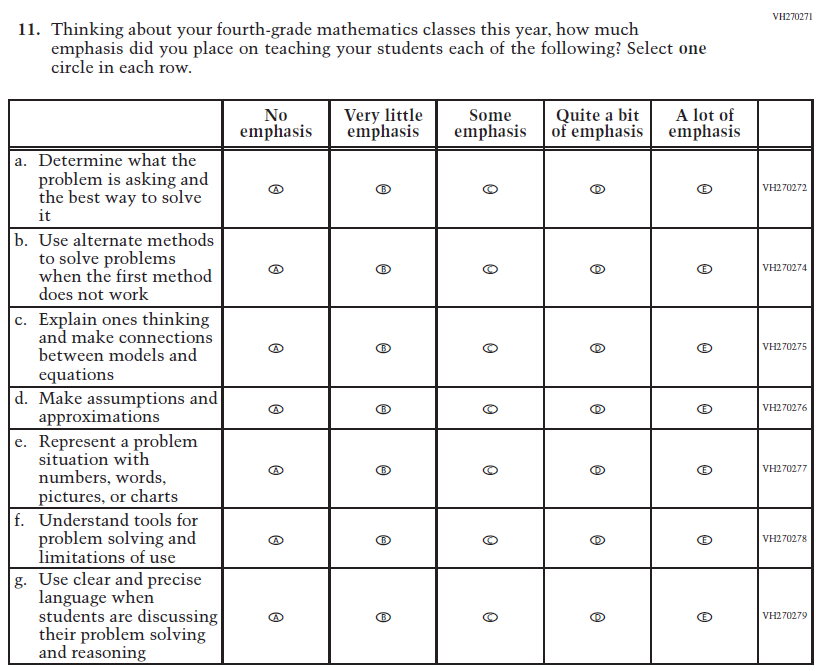 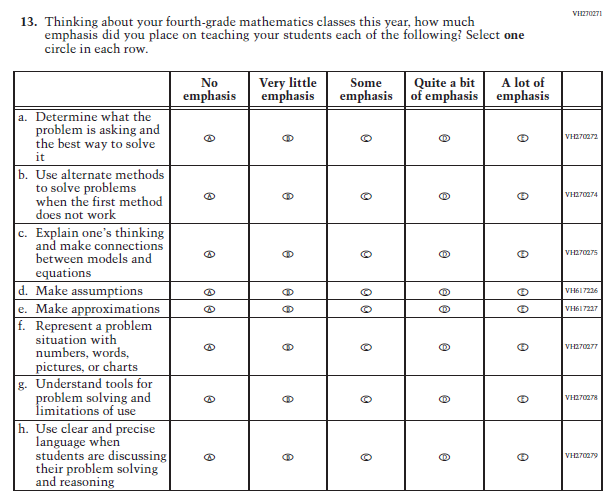 For clarity original sub-item d was disaggregated into two sub-items: “Make assumptions” and “Make approximations”. 65T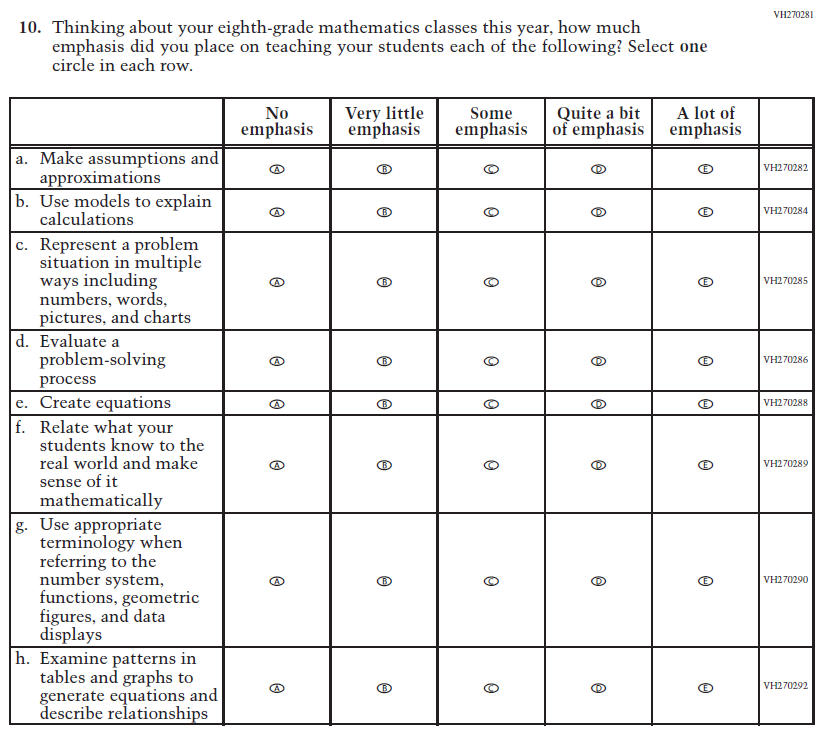 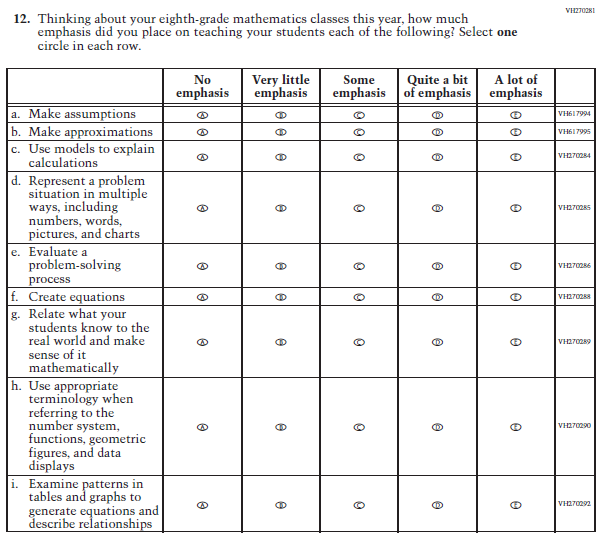 For clarity original sub-item d was disaggregated into two sub-items: “Make assumptions” and “Make approximations”.  Further, in original sub-item c a comma was added between "ways" and "including". 66S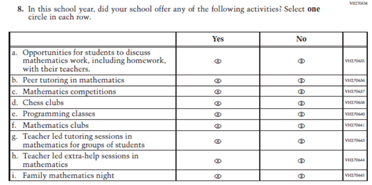 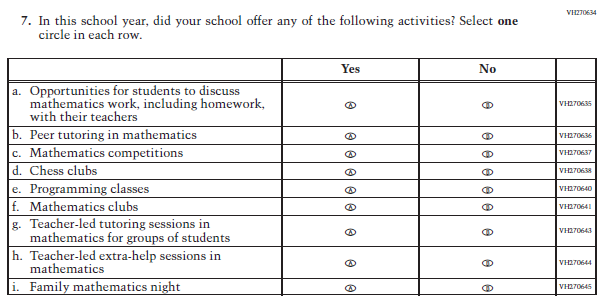 To ensure consistency across all teacher and school questionnaires "teacher led" was revised to "teacher-led". 67S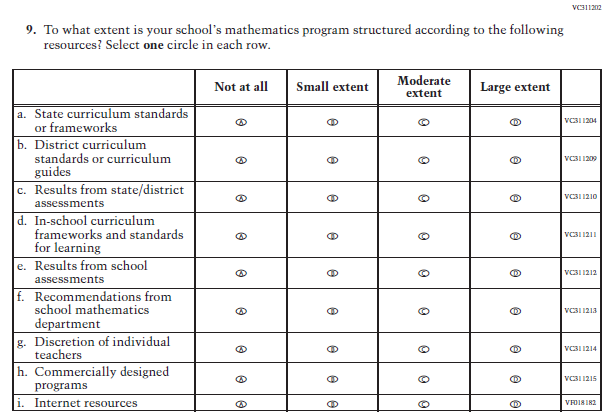 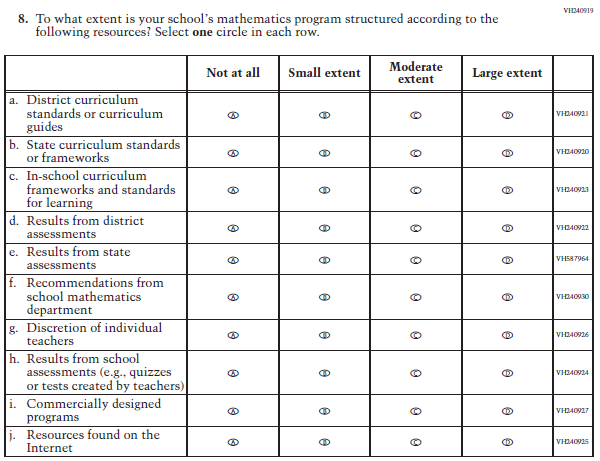 Disaggregated original sub-item c into two sub-items: “Results from district assessments” and “Results from state assessments”. For clarity original sub-item i was revised to "Resources found on the Internet". Sub-items c and h were adopted from the Social Studies school questionnaire.68S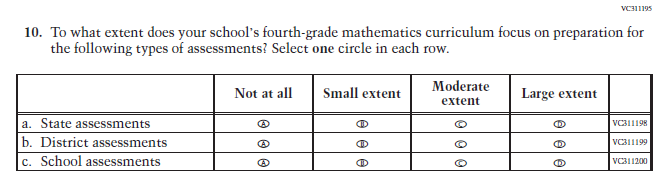 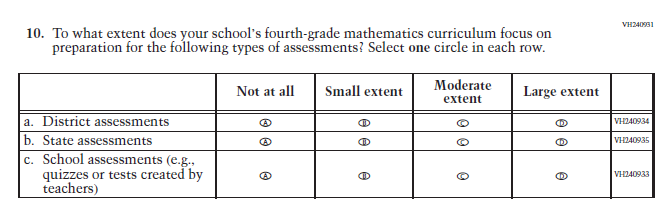 For clarity and consistency with the Social Studies school questionnaire the example "quizzes or tests created by teachers" was added to original sub-item c. 69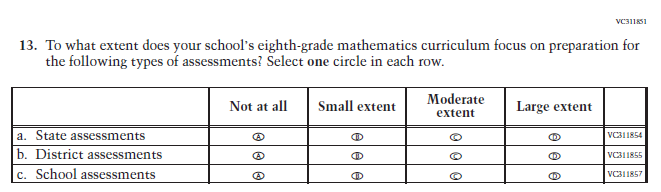 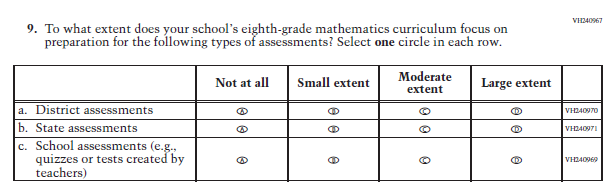 For clarity and consistency with the Social Studies school questionnaire the example "quizzes or tests created by teachers" was added to original sub-item c. 70S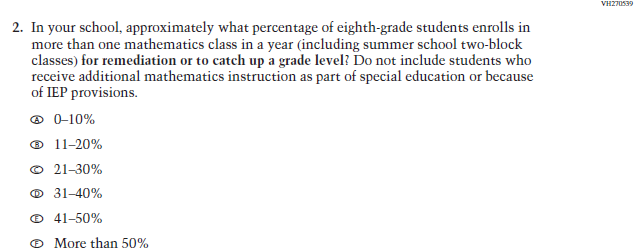 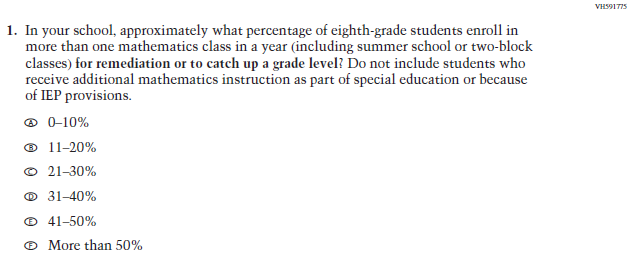 For clarity "enrolls" was revised to "enroll" and "including summer school two-block classes" was revised to "including summer school or two-block classes".71S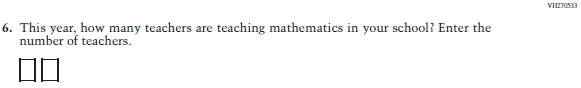 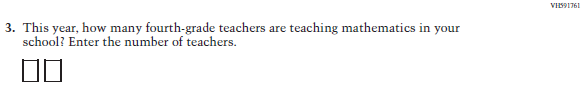 For clarity the phrase "fourth-grade" was added.72S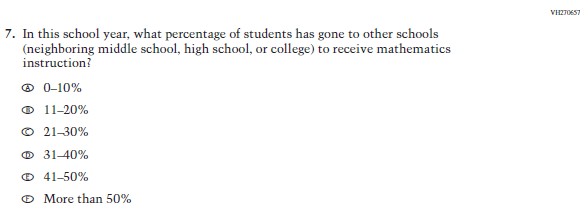 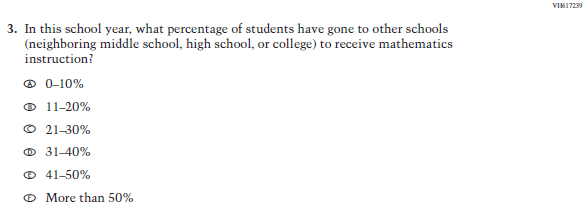 For clarity "has gone" was revised to "have gone".MATHEMATICS PILOTMATHEMATICS PILOTMATHEMATICS PILOTMATHEMATICS PILOTMATHEMATICS PILOT73St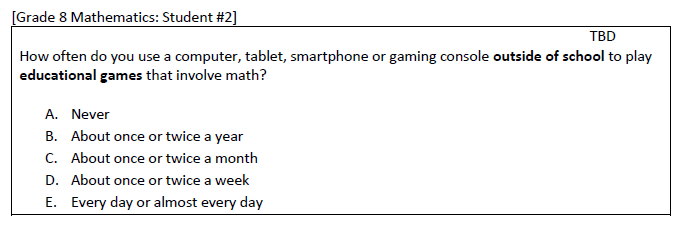 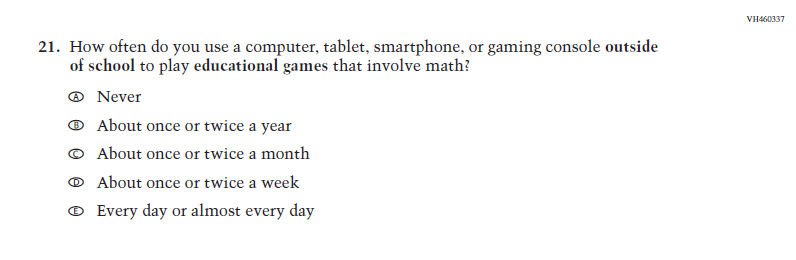 Per style a comma was added after "smartphone".74St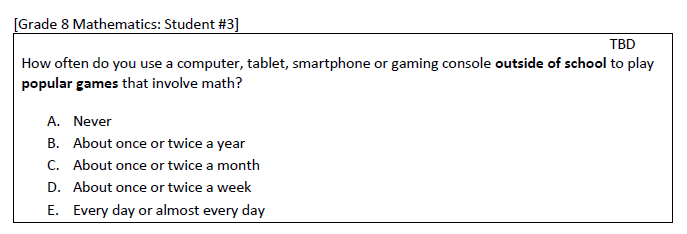 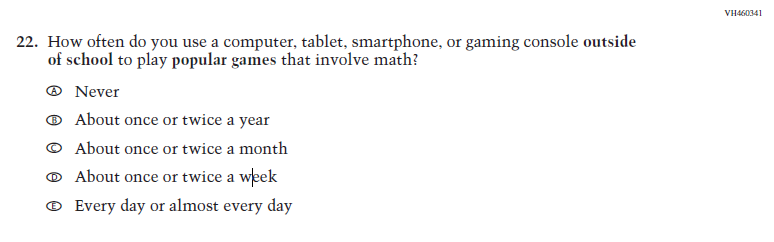 Per style a comma was added after "smartphone".75St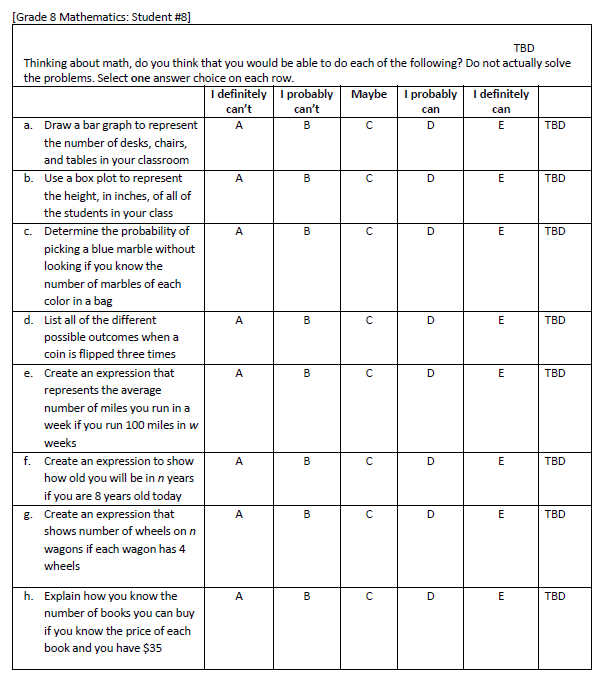 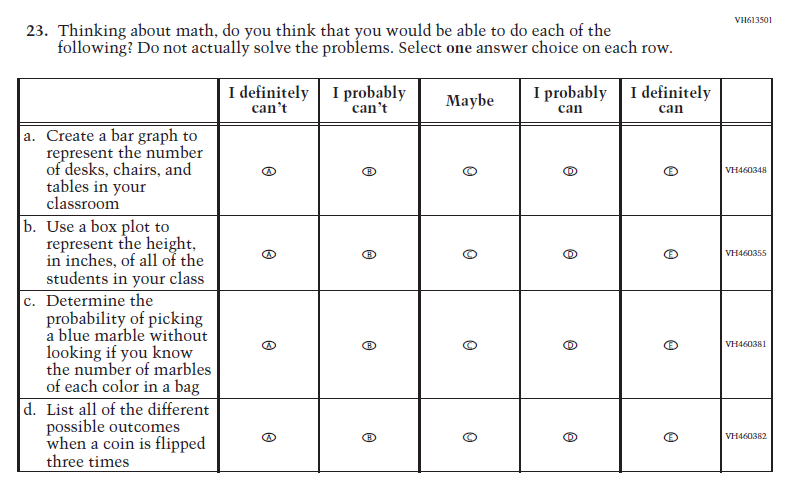 For clarity "draw" was revised to "create" in original sub-item.76St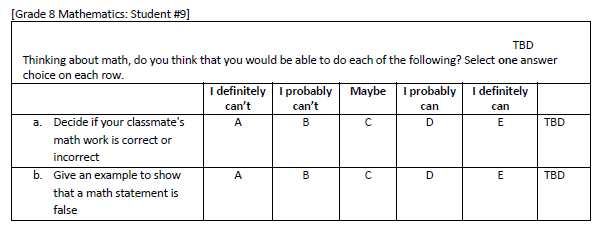 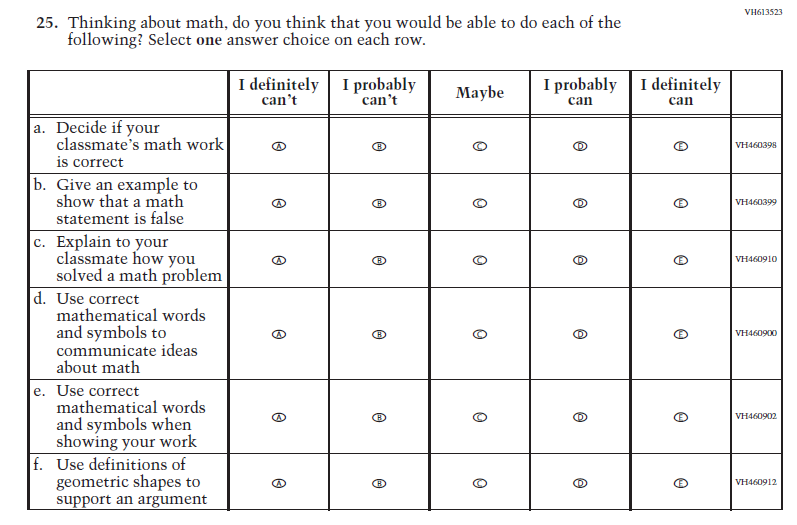 For clarity "or incorrect" was removed from original sub-item a.77St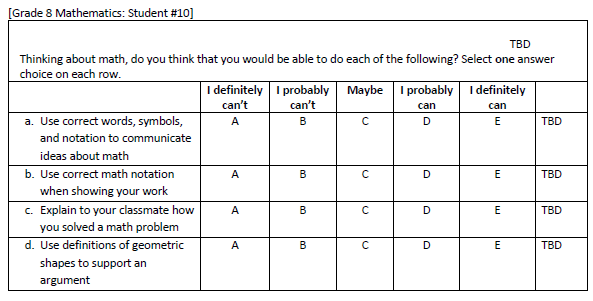 For clarity "notation"  was revised to "mathematical words and symbols" in original sub-items a and b. 78T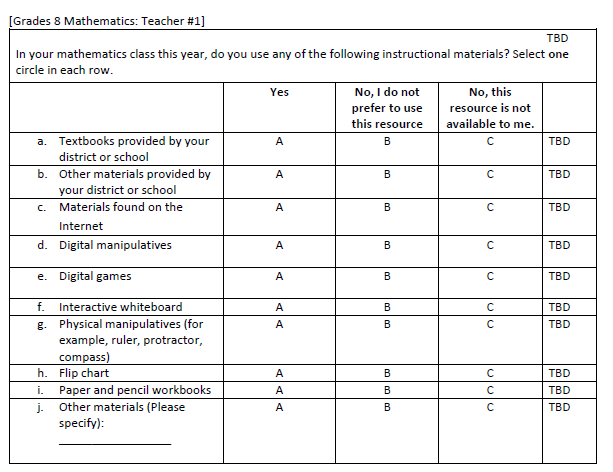 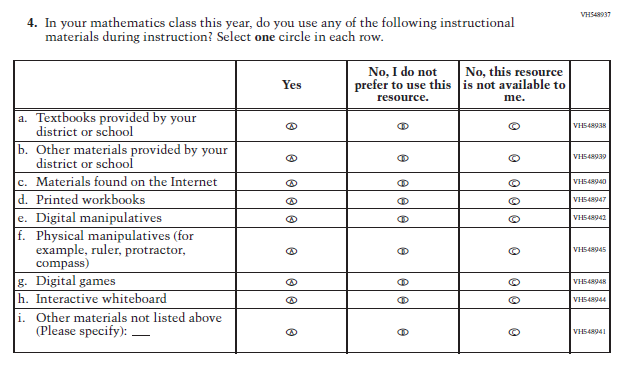 For consistency a period was added to the response option "No, I do not prefer to use this resource". For clarity original sub-item i was revised to "Printed workbooks" and original sub-item j was revised to "Other materials not listed above (Please specify)".  79T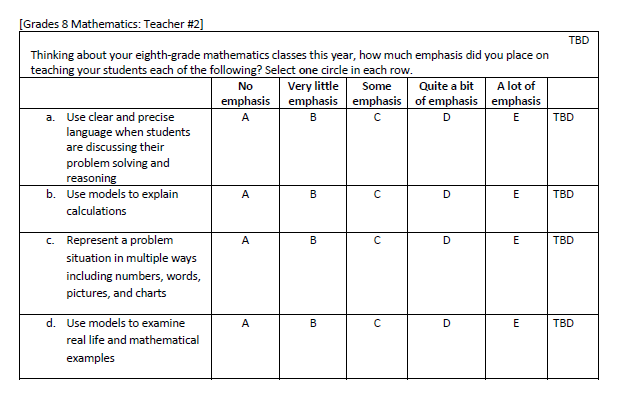 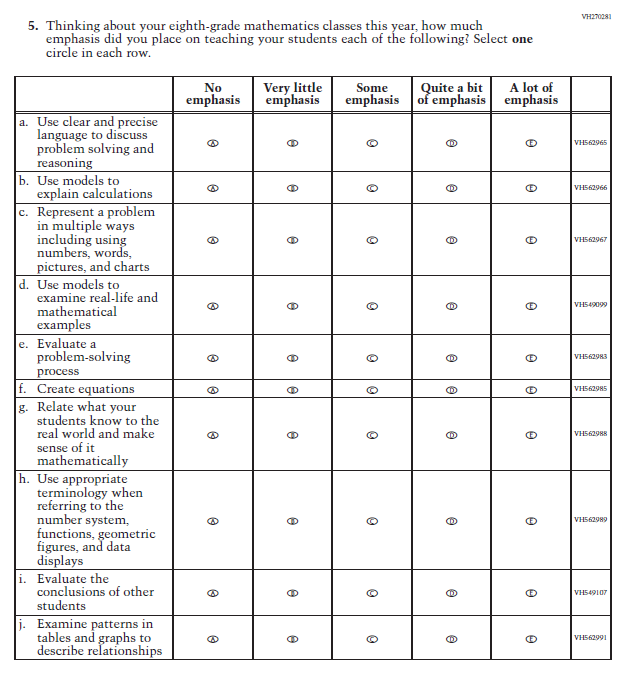 For clarity original sub-item a was revised to "Use clear and precise language to discuss problem solving and reasoning" and sub-item c was revised to "Represent a problem in multiple ways including using numbers, words, pictures, and charts. Per style, "real life" was revised to "real-life". 80T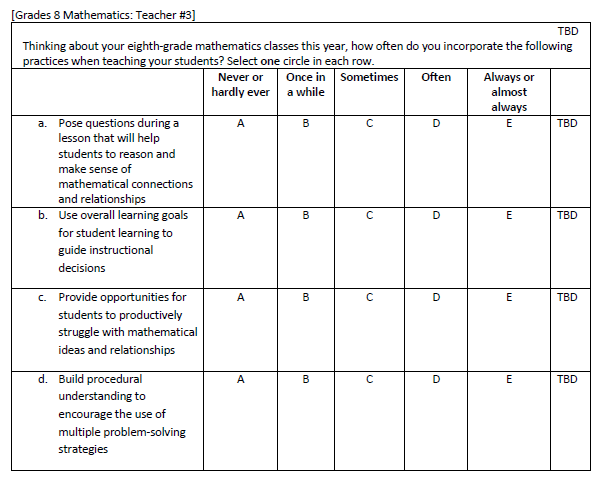 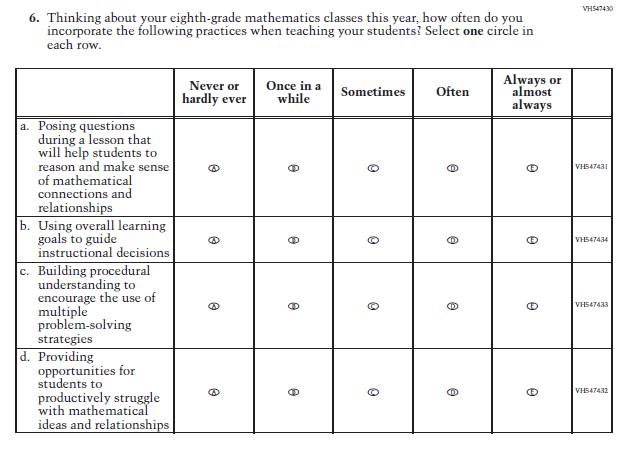 For consistency across mathematics questionnaires the sub-items were revised so that the gerund ends in "-ing" (e.g., posing, using). For clarity "for student learning" was removed from original sub-item b. 81T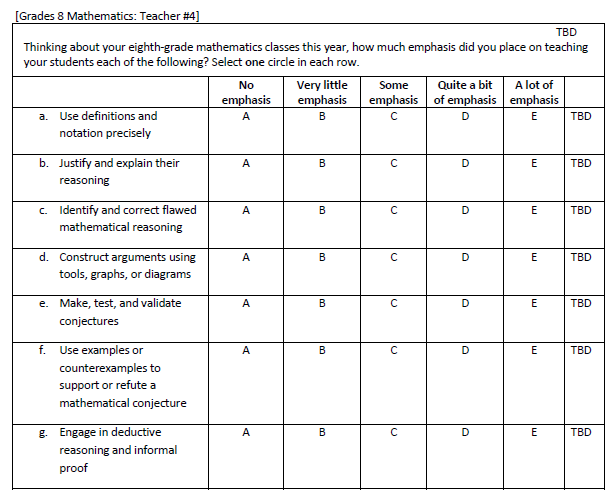 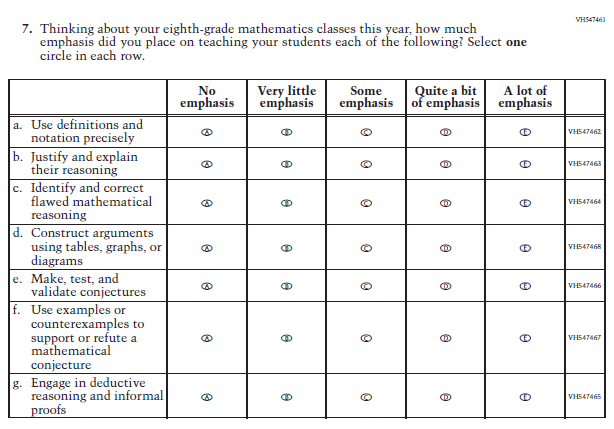 For clarity "tools" was revised to "tables" in original sub-item d. 82S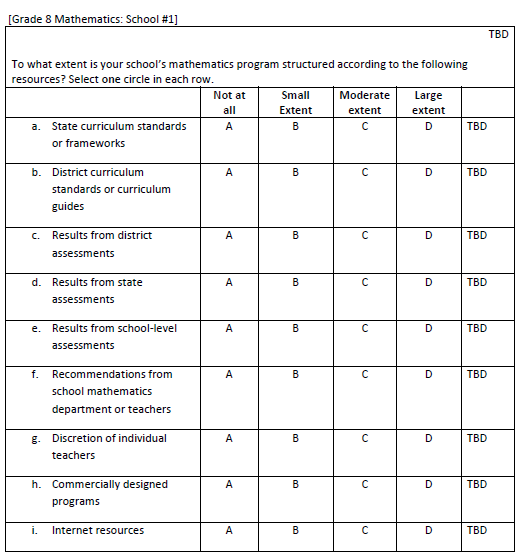 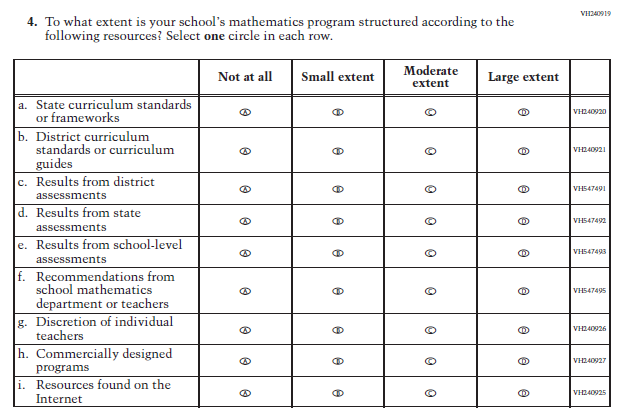 For clarity original sub-item i was revised to "Resources found on the Internet".SOCIAL STUDIES PILOTSOCIAL STUDIES PILOTSOCIAL STUDIES PILOTSOCIAL STUDIES PILOTSOCIAL STUDIES PILOT83St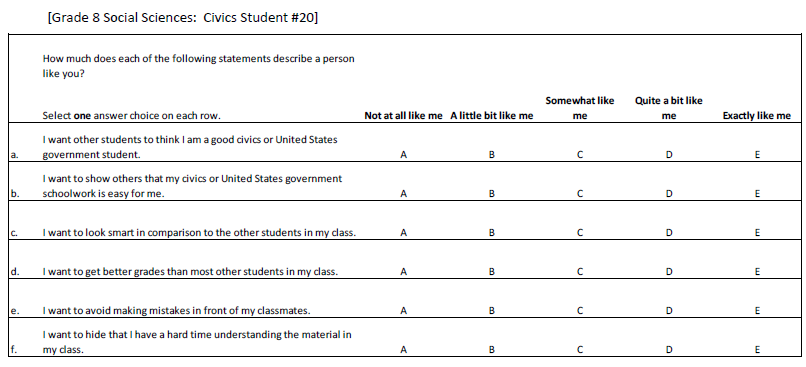 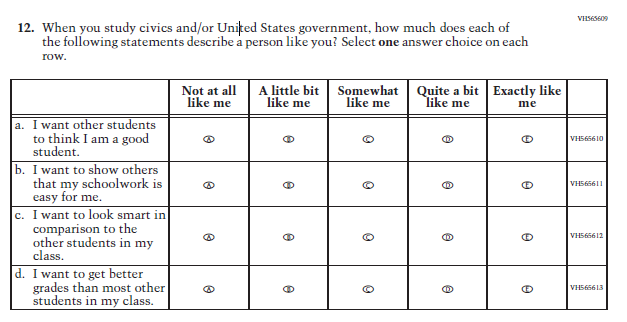 The stem wording was revised to reference "civics and/or United States government" in the item stem and the subject reference was removed from the sub-items. 84St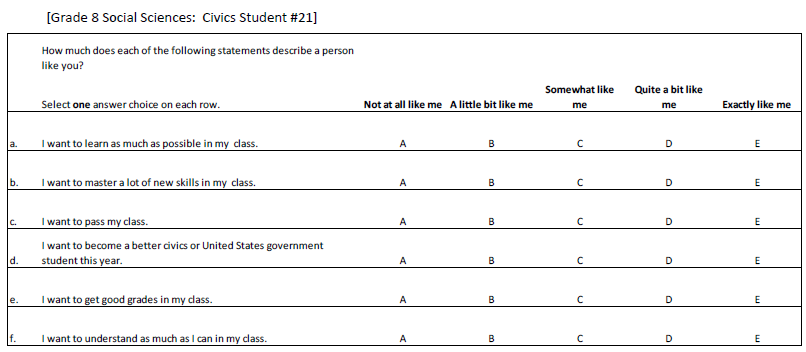 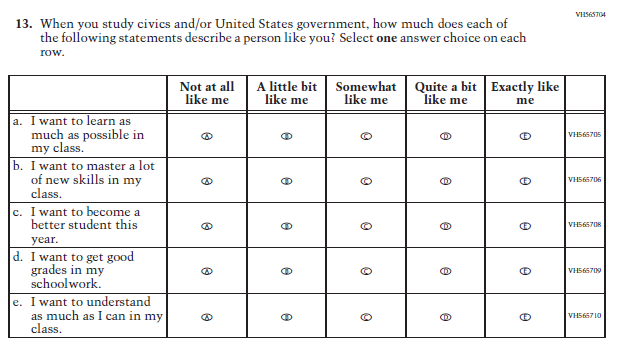 The stem wording was revised to specifically reference "civics and/or United States government" the item stem and the subject reference was removed from the sub-items.85St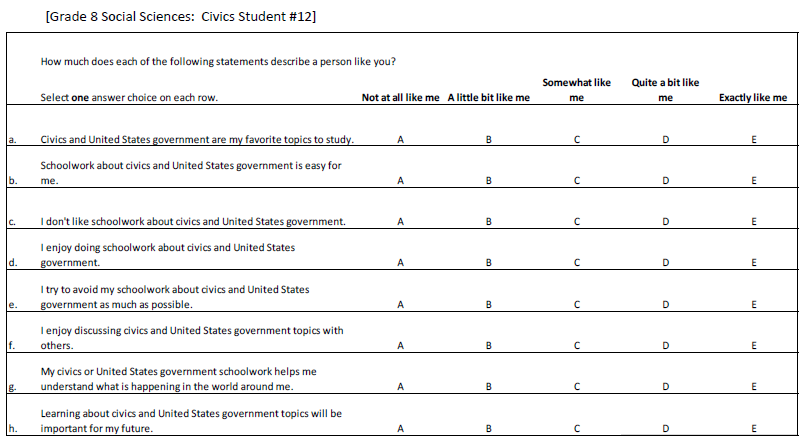 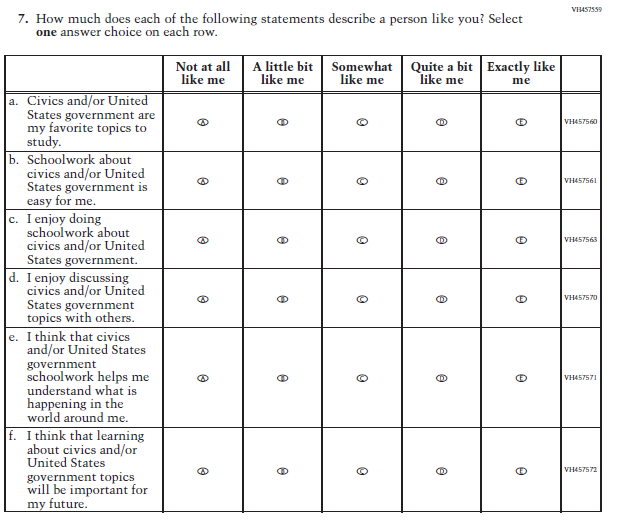 The sub-items were revised for consistency across questionnaires and all instances of "civics or United States government" were revised to "civics and/or United States government".  Sub-items were also revised to improve the alignment between the wording and response options. 86St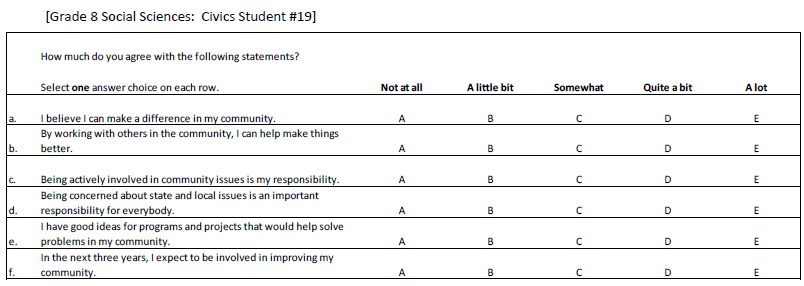 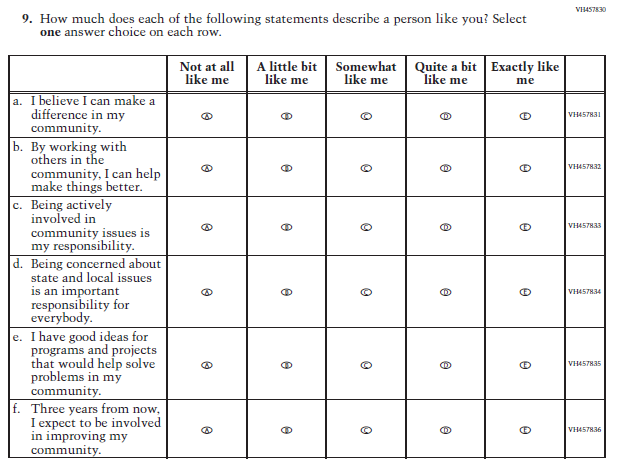 The stem and scale were revised to follow the wording that had been tested in cog labs with other civic engagement items.  Sub-item f was revised to "Three years from now..." to avoid any potential problems with interpretation.87St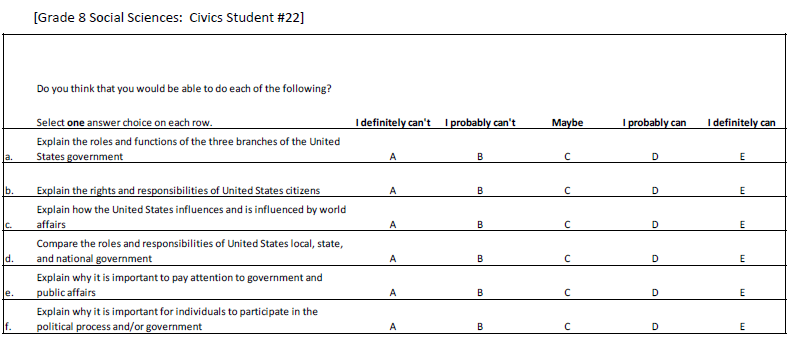 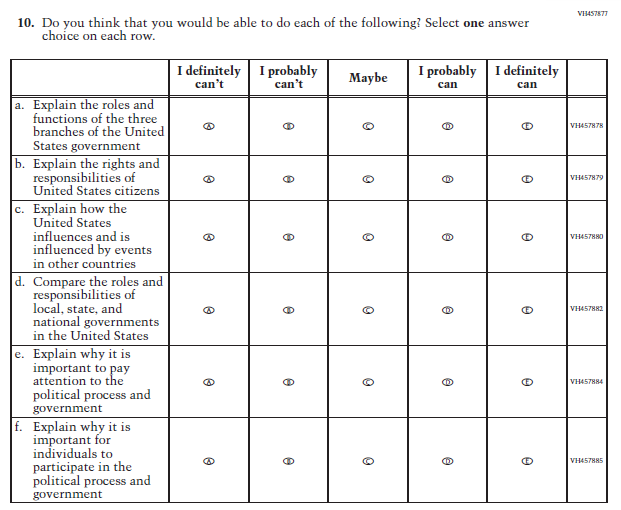 Based on cog labs where some students were confused by the phrase, "world affairs", the wording was changed to "events in other countries" in sub-item c.  Sub-item d was revised for clarity.  Sub-item e was revised to replace the term "public affairs".  For sub-item f, "and/or" was revised to "and" to simplify the wording.88St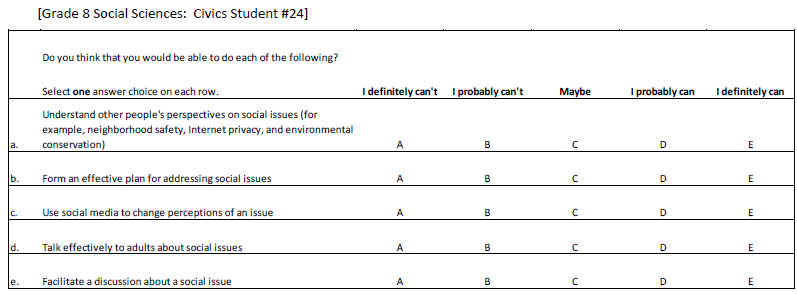 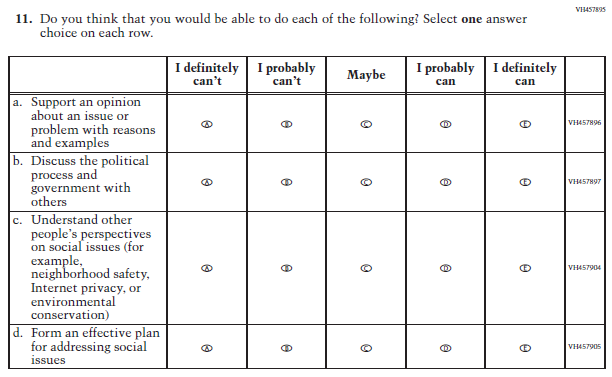 The term “and” was revised to “or” in the parenthetical examples in current sub-item c. For original sub-item d (current sub-item b) the phrase "social issues" was revised. 89St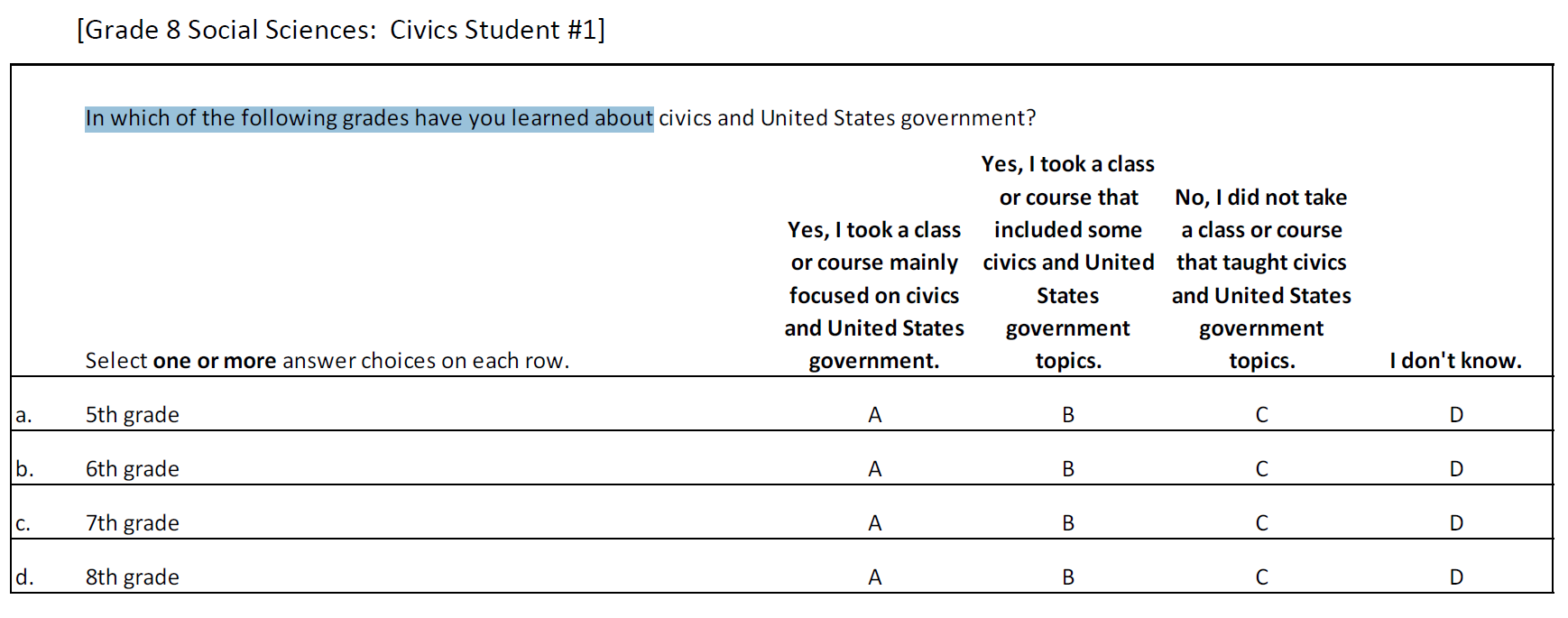 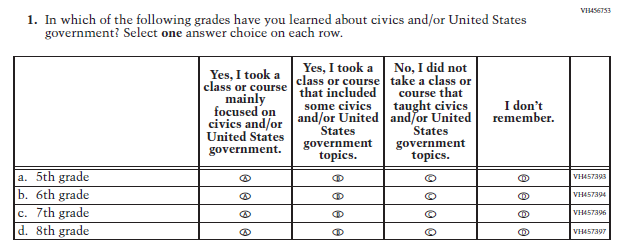 All instances of "civics and United States government" were revised to "civics and/or United States government." As per cog lab feedback, "I don't know" was revised to "I don't remember" for more accuracy.90St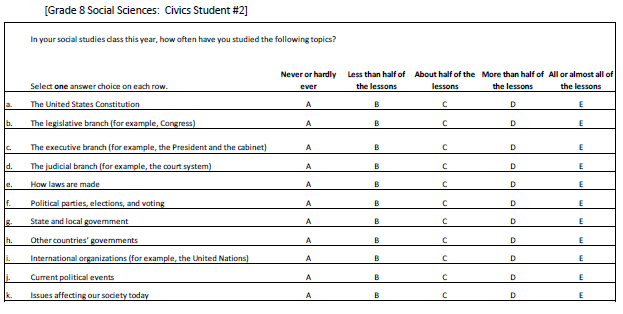 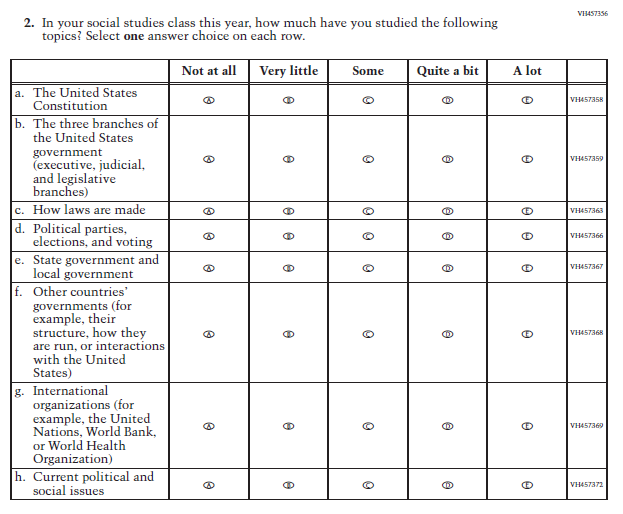 The sub-items listing the 3 branches of government in isolation were combined into sub-item b.  Sub-item e wording was revised to improve clarity.  For previous sub-item i (current g), additional examples of international organizations were added.  Previous sub-items j and k were revised and combined into current sub-item h for improved clarity. 91St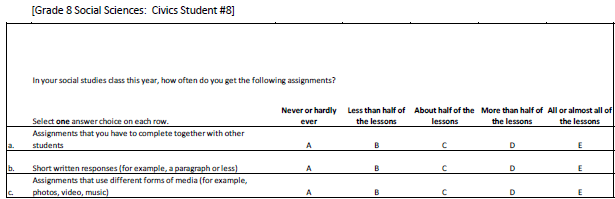 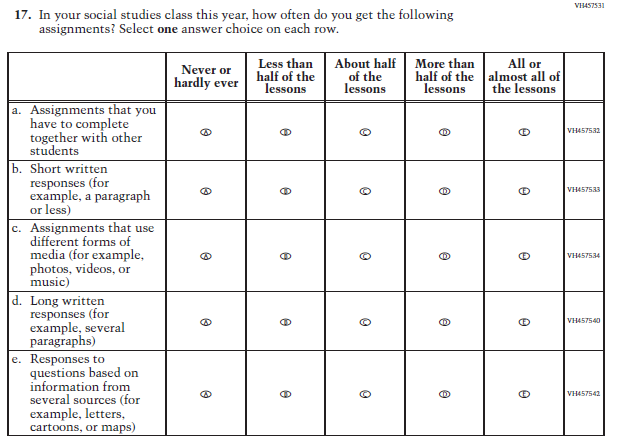 Revisions were made to consistently list plural items in parentheses.  92St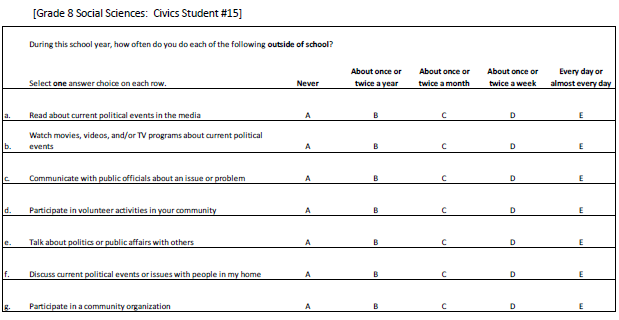 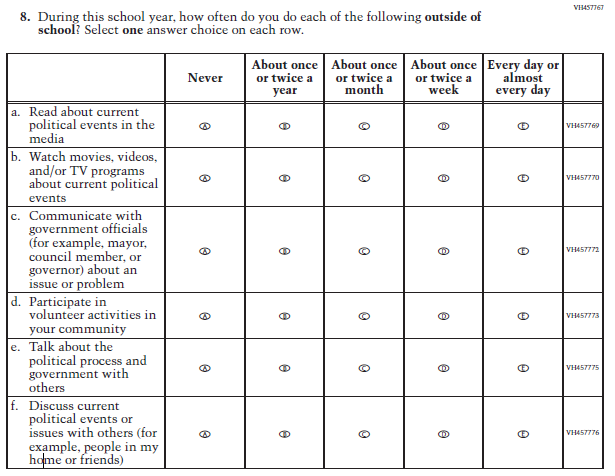 For sub-item c, the wording was revised to replace the phrase “public officials”. For sub-item e, the wording was revised to replace the phrase "public affairs".  Based on feedback from cog labs, sub-item f was revised to add examples for what "others" refers to. 93St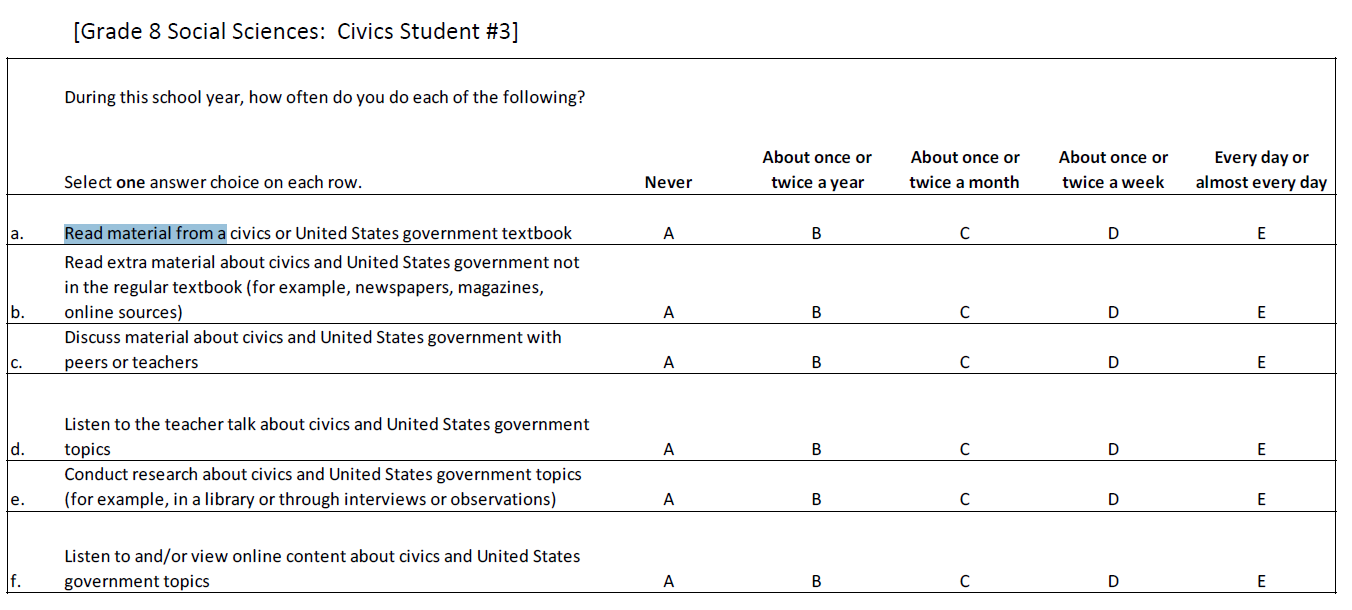 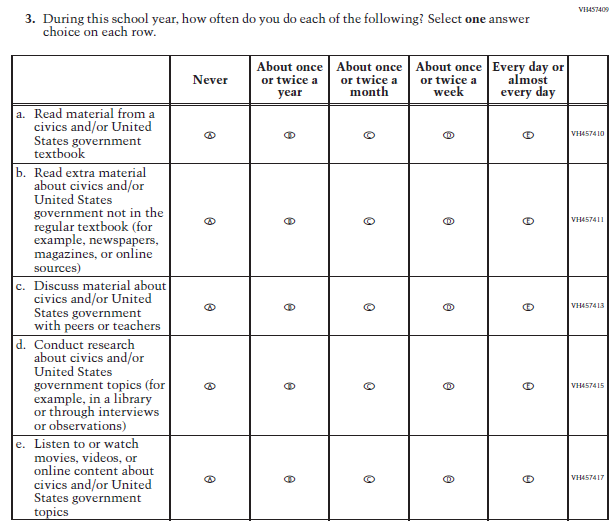 All instances of "civics or United States government" were revised to "civics and/or United States government".  Sub-item b was revised to include “or” in the parenthetical examples. Sub-item e was revised to match the wording in the teacher sub-item.94St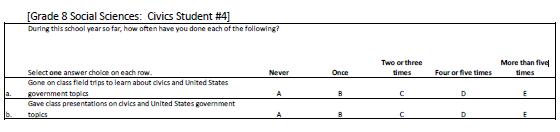 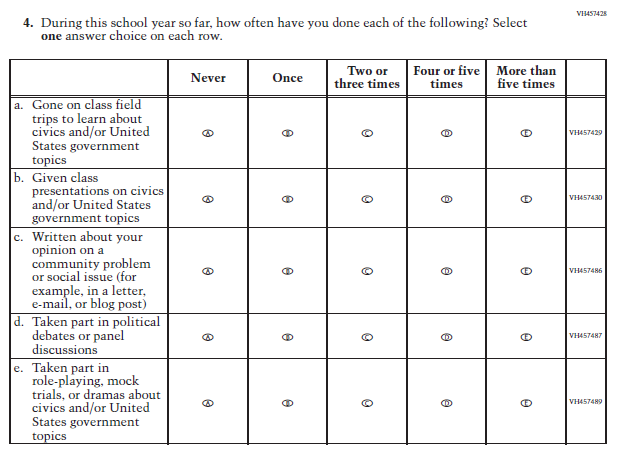 All instances of "civics and United States government" were revised to "civics and/or United States government". The verb tense was aligned with the item stem for current sub-items b, d, and e. The word "position" was revised to "opinion" for improved clarity in sub-item c.    95St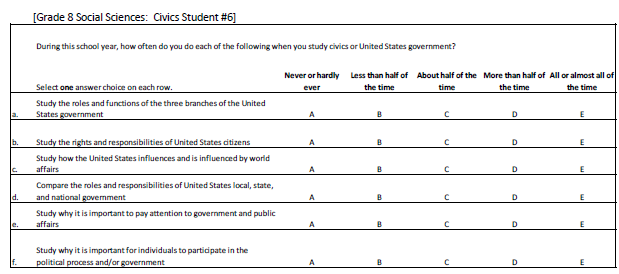 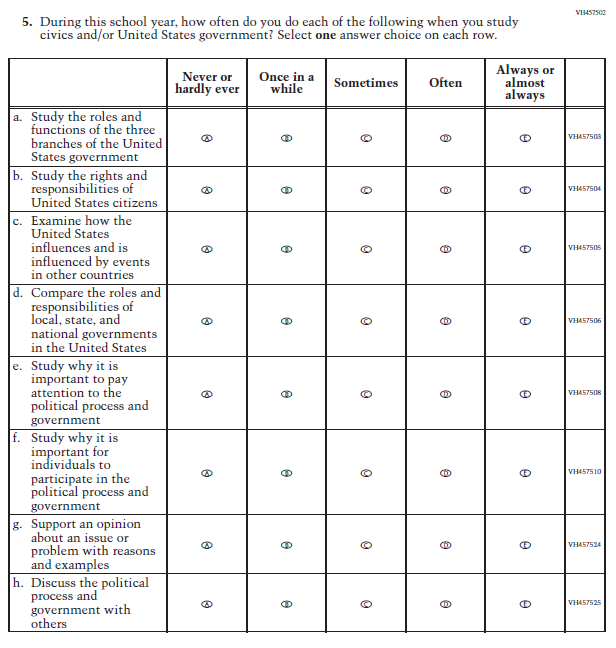 In the item stem, the wording of "civics or United States government" was revised to "...and/or..." and the stem was revised overall to improve alignment with the answer choices. Based on probing in cog labs for alternative response options, the options were revised. Sub-item c wording was revised to replace the phrase "world affairs" for improved clarity.  Sub-item d was revised for improved clarity and grammar. For sub-item e, wording was revised to replace the phrase "public affairs". For sub-item f "and/or" was replaced with "and". 96St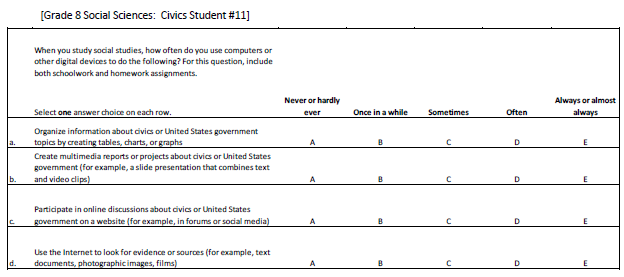 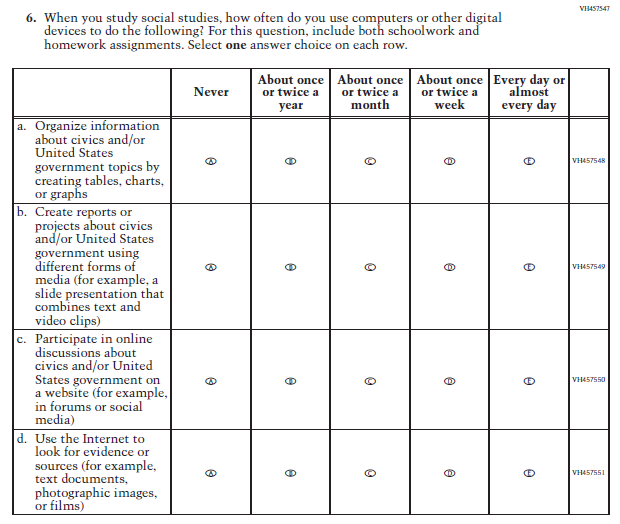 All instances of "civics or United States government" were revised to "civics and/or United States government".  Sub-item b wording was revised to replace "multimedia" with "different forms of media".  Sub-item d was revised to be consistent with the conventions used when listing parenthetical examples.97St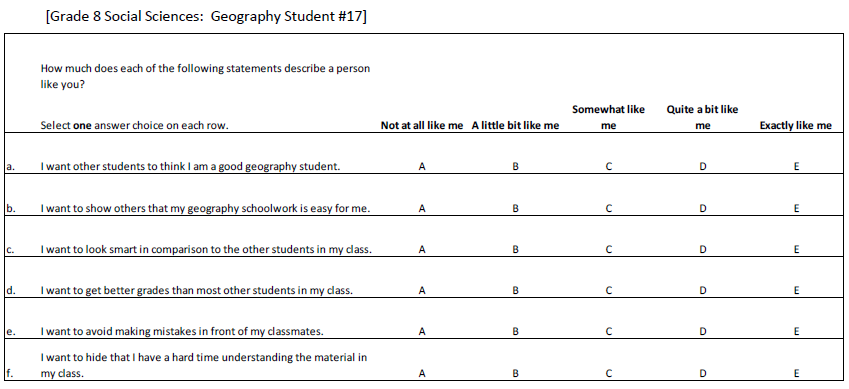 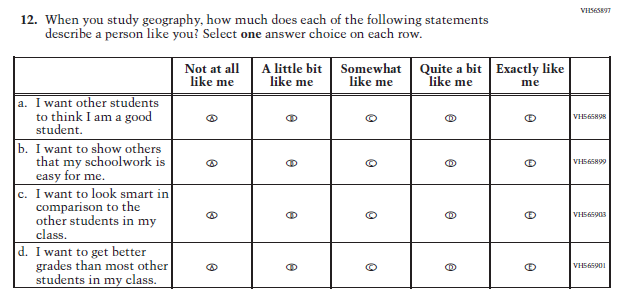 The item stem was revised to specifically reference geography.  Two different versions of this item will be compared in pilot (one with the subject in the stem and one with the subject in the sub-items).98St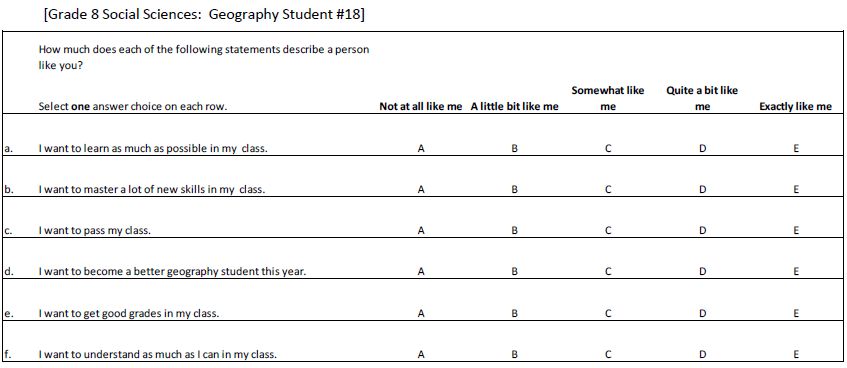 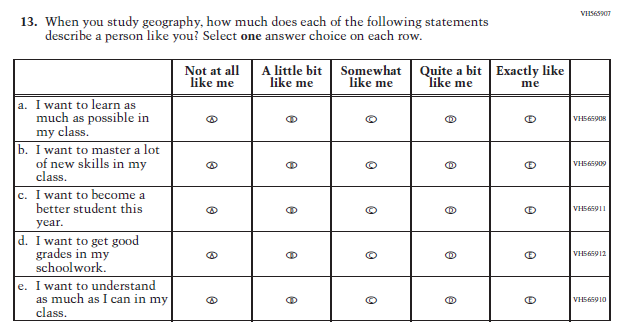 The stem wording was revised to specifically reference geography, while the subject reference was removed from sub-item c.  Previous sub-item e (current d) was revised to replace the term “class” with “schoolwork.”99St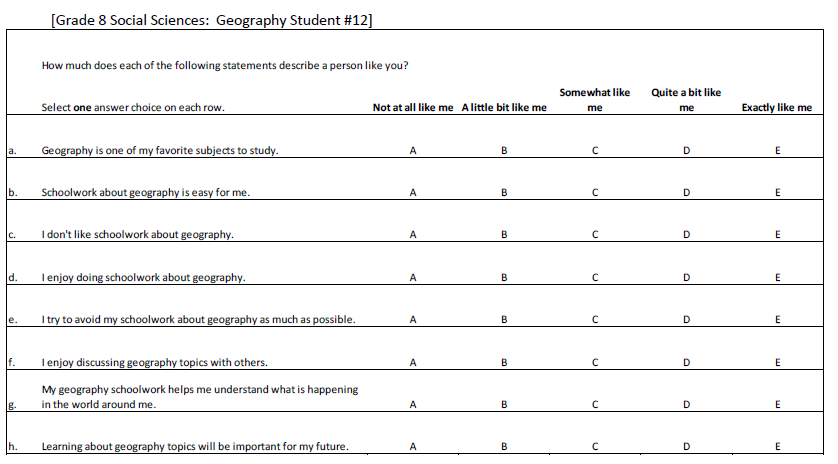 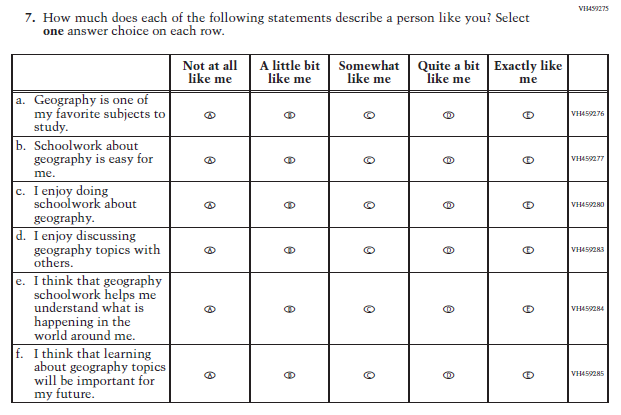 Sub-items e and f were revised to improve the alignment between sub-item wording and response options.  100St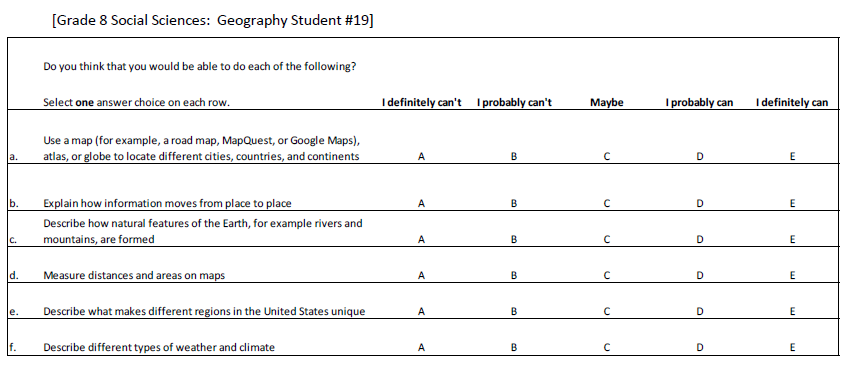 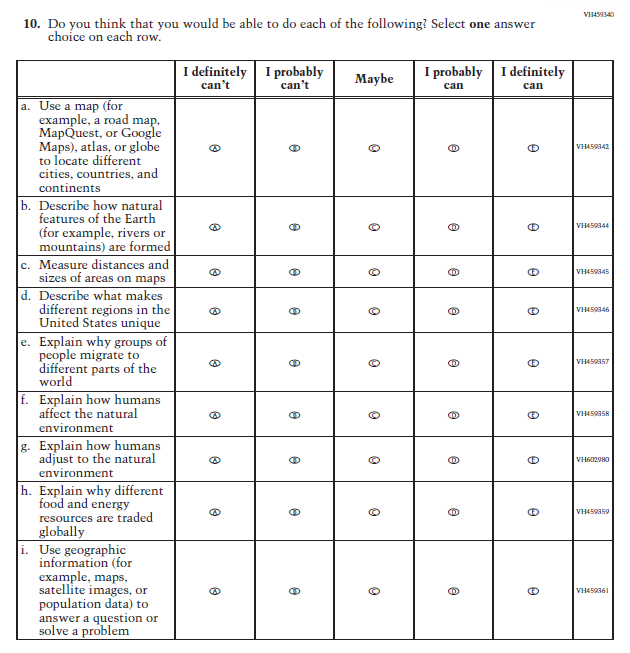 Sub-item b was revised to be consistent with the conventions used when listing parenthetical examples.  For sub-item c, the wording was revised. Sub-item g was added to separate "affect and adjust to" into two sub-items, the other being sub-item f.  Sub-item i was revised to provide simpler wording for "census data" and to align with a revision to the parallel classroom instruction sub-item.101St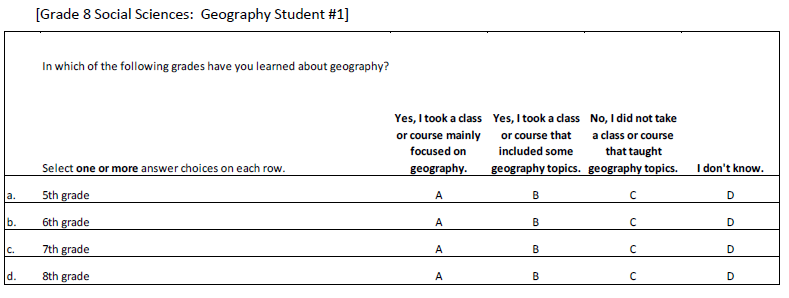 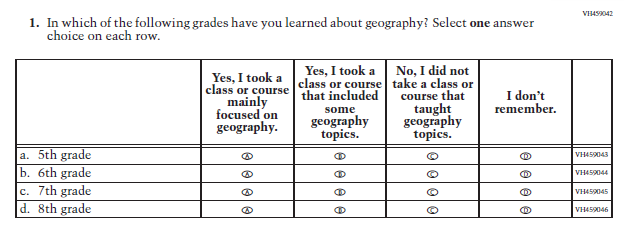 Wording of the response option changed from "I don't know" to "I don’t remember" based on cog lab data.102St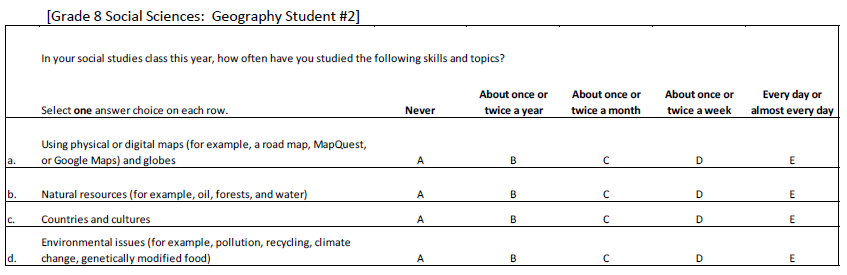 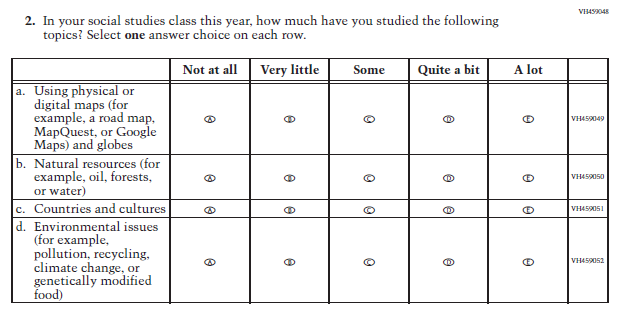 The item stem and response options were revised based on cog lab data. Sub-items were revised to be consistent in format for parenthetical examples.103St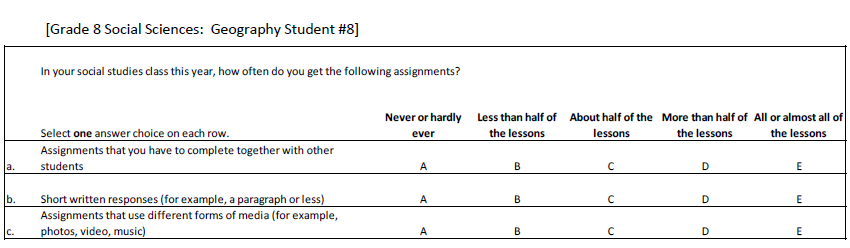 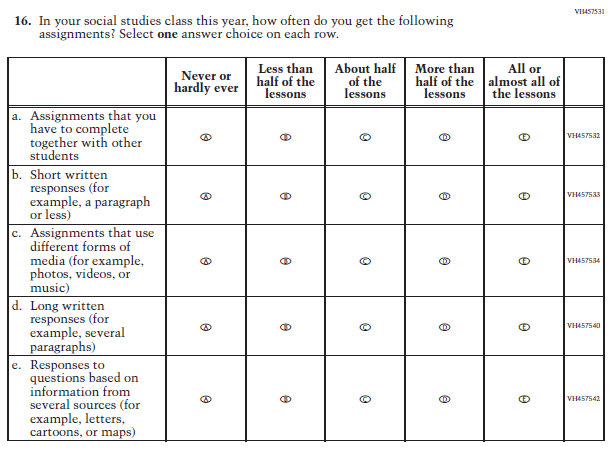 Sub-item c was revised to consistently list plural items in parentheses.  104St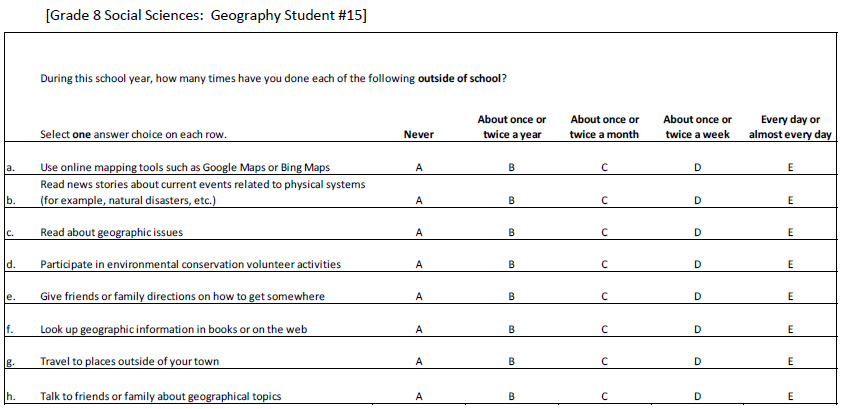 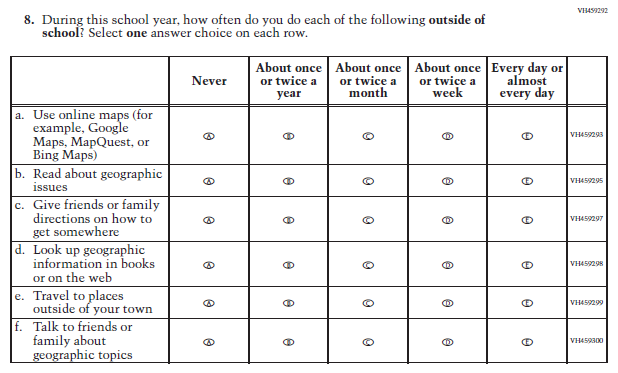 The stem was revised to be consistent with the stem for outside-of-school student engagement items found in civics and United States history.  Sub-item a was revised to include another common map, and current sub-item f was revised for clarity of wording.105St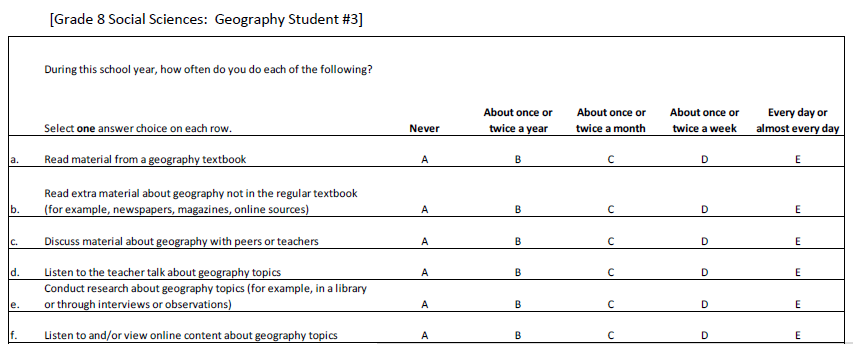 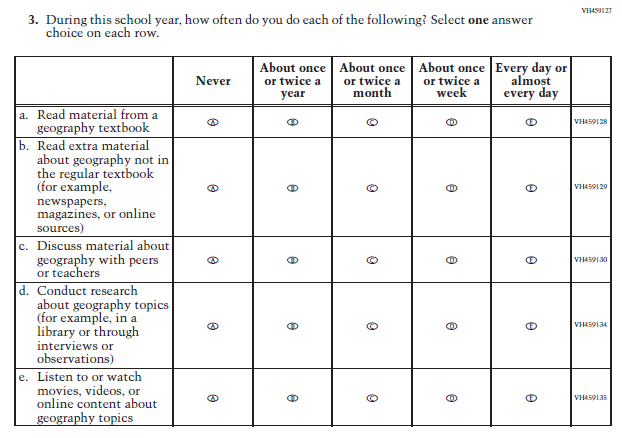 Sub-item b was revised to consistently list plural items in parentheses. Sub-item e was revised to match the teacher item to provide simpler and clearer wording.106St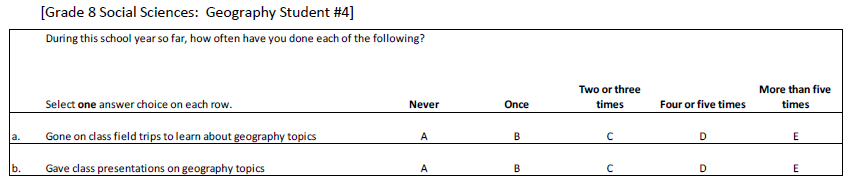 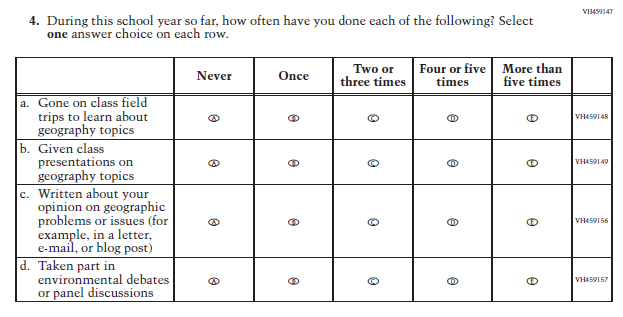 The verb tense was aligned between sub-items b and d and the item stem. The word "position" was revised to "opinion" for improved clarity in sub-item c. 107St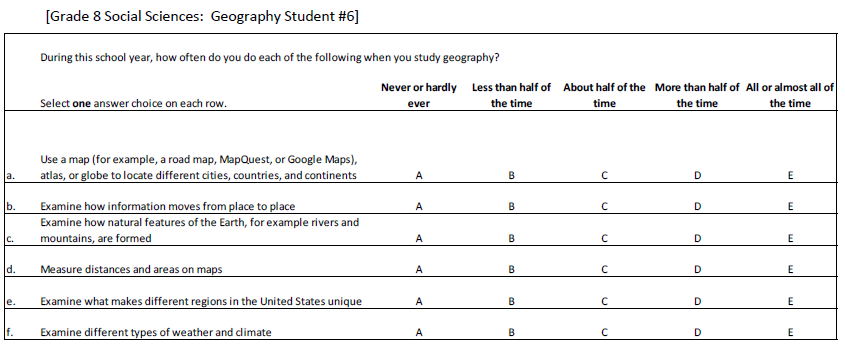 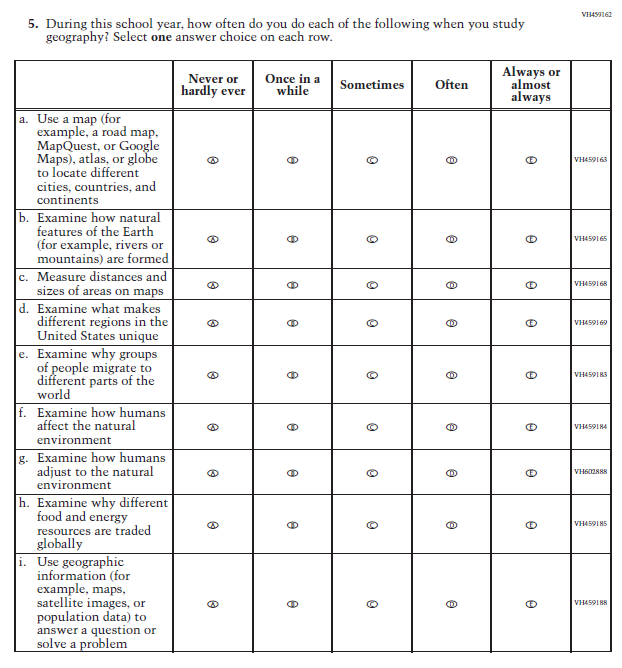 Sub-item b was revised to consistently list plural items in parentheses. For sub-item c, the wording was revised for improved clarity.  In order to disaggregate the parallel teacher item, sub-items f and g were formed and the wording revised for improved clarity.  Sub-item i was revised to provide simpler wording for "census data".  108St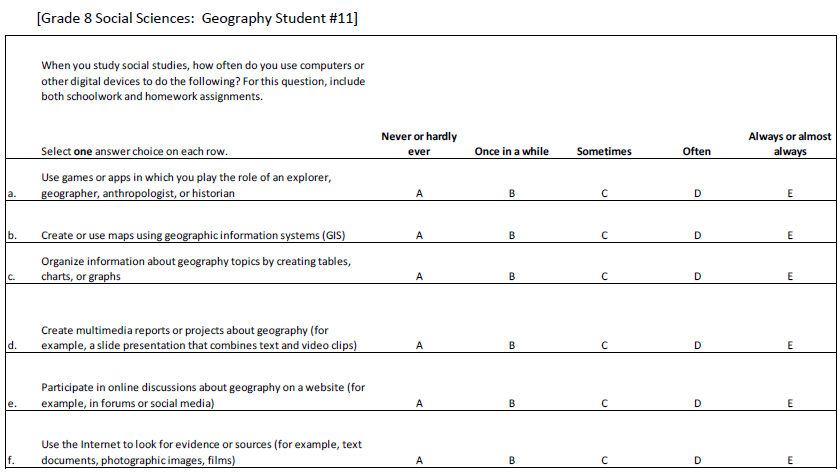 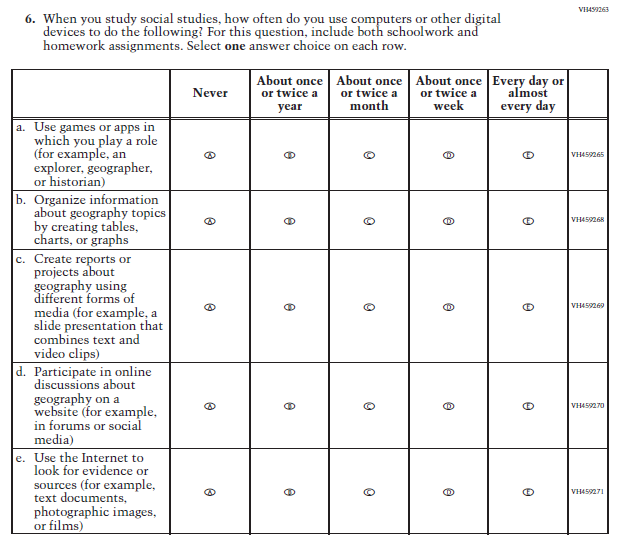 Sub-items were revised to consistently list plural items in parentheses. The response options were revised to those used in parallel 2016 Mathematics pilot items. Sub-items a and c were revised to provide simpler wording in place of "anthropologist" and "multimedia".   109St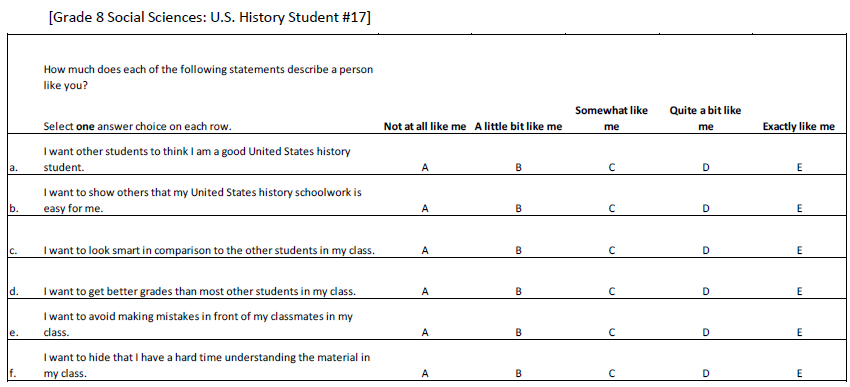 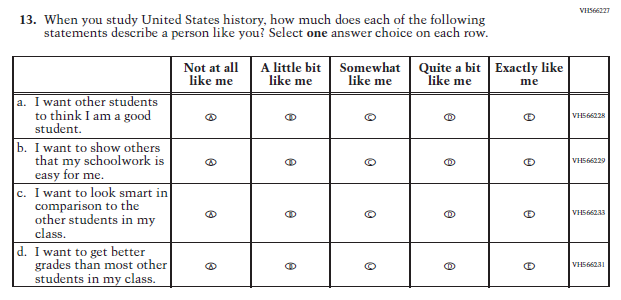 The stem wording was revised to specifically reference "United States history" in order to clarify the item and the subject reference was removed from the sub-items. 110St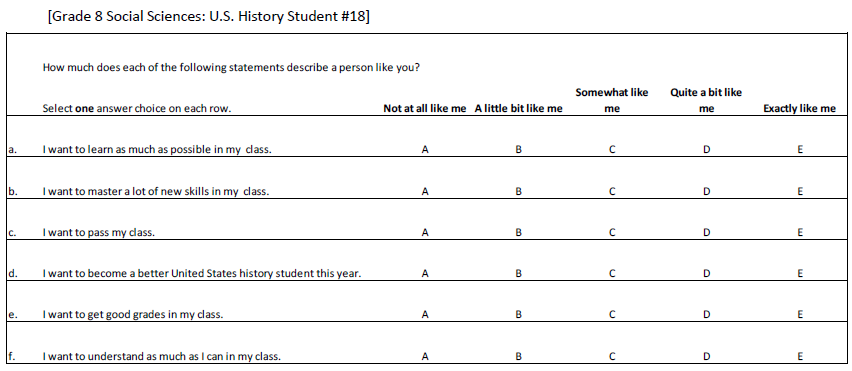 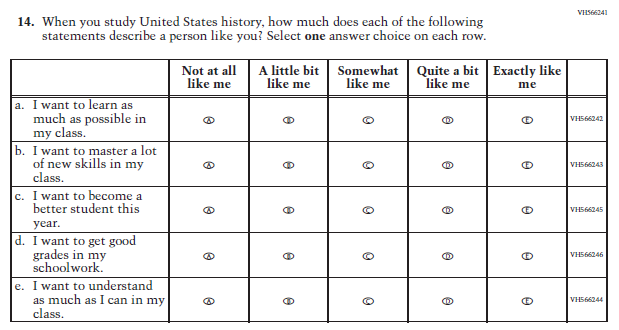 The stem wording was revised to specifically reference "United States history" in order to clarify the item and the subject reference was removed from the sub-items. 111St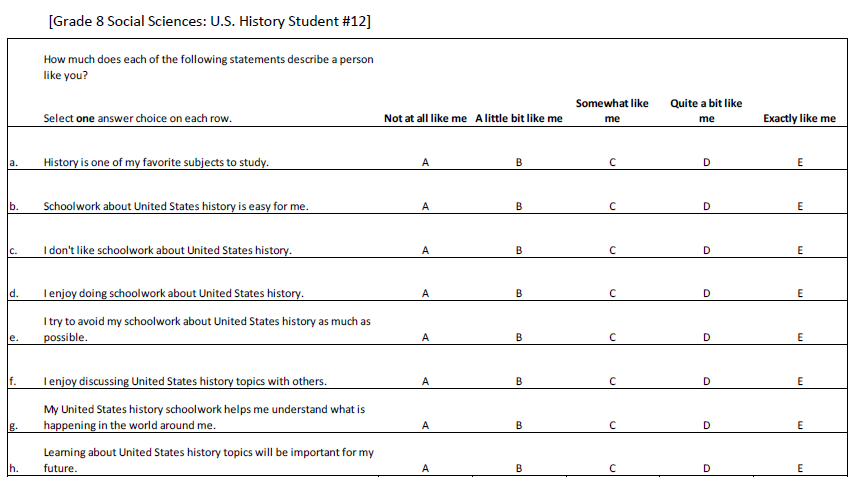 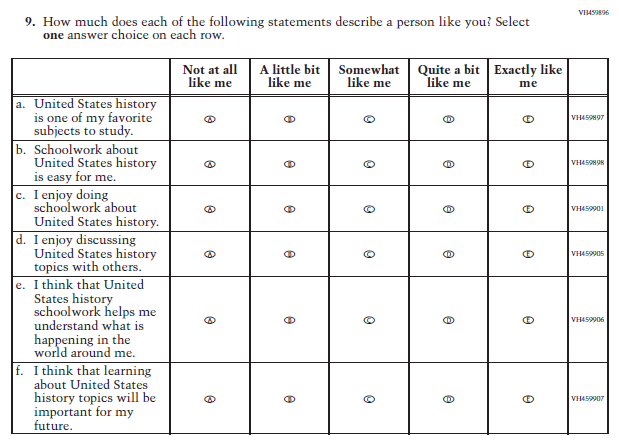 The wording on sub-item a was revised to be consistent with the wording of other sub-items.  Sub-items e and f were revised to improve the alignment between sub-item wording and response options.112St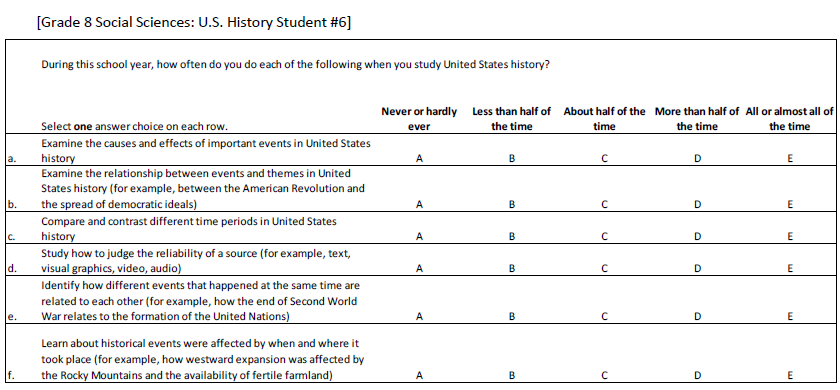 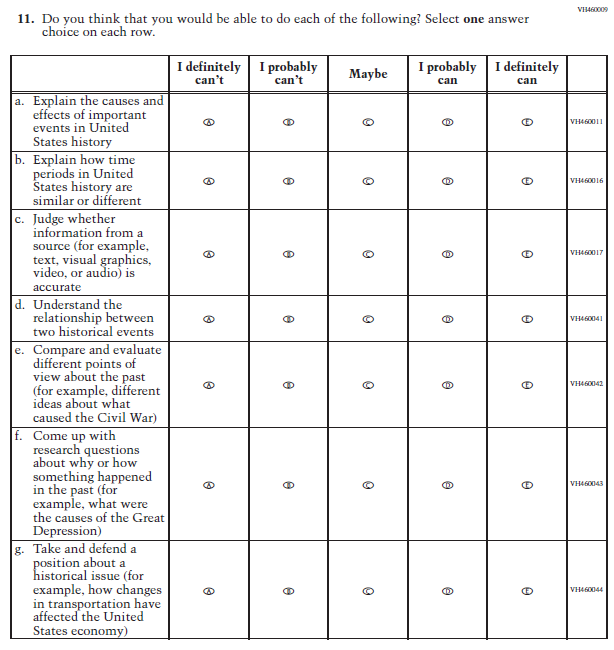 Based on cog lab responses, the wording of current sub-items b, c, and e was revised for improved clarity. Current sub-item d was revised for improved clarity.  Current sub-item f was revised to match the teacher item for clearer language.113St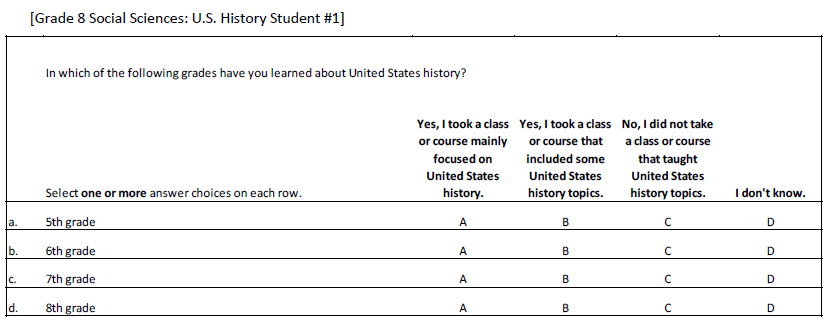 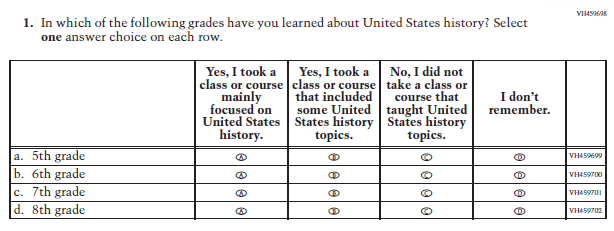 As per cog lab feedback, "I don't know" was revised to "I don't remember" for more accuracy.114St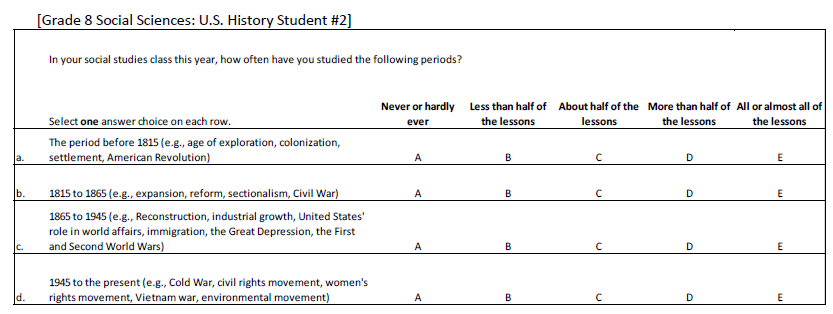 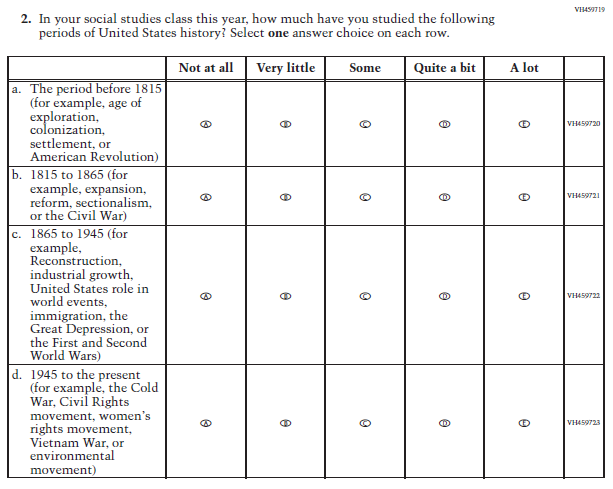 The stem and response options were revised based on item-specific probing of respondents.  All sub-items were revised to consistently list plural items in parentheses.115St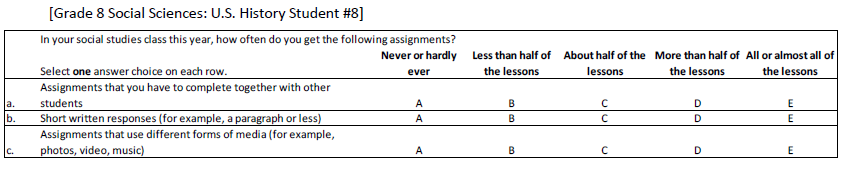 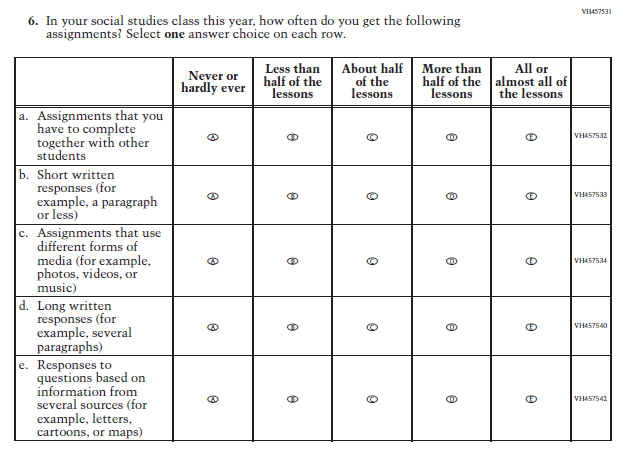 Sub-item c was revised for consistency in listing parenthetical examples.  Sub-item e was revised to match the parallel teacher sub-item.  116St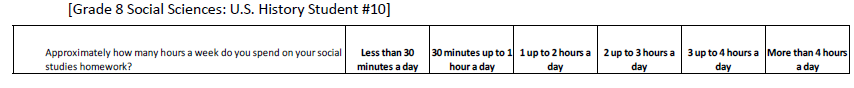 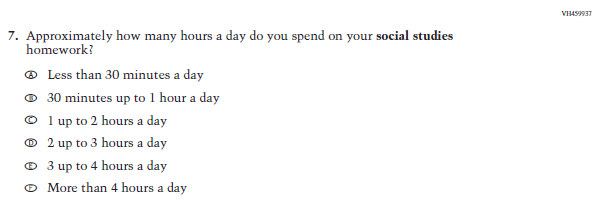 The item stem wording was revised to "hours a day" to match the response options.117St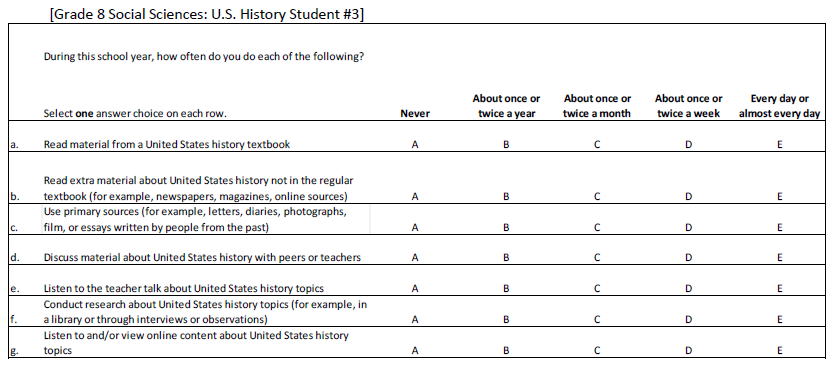 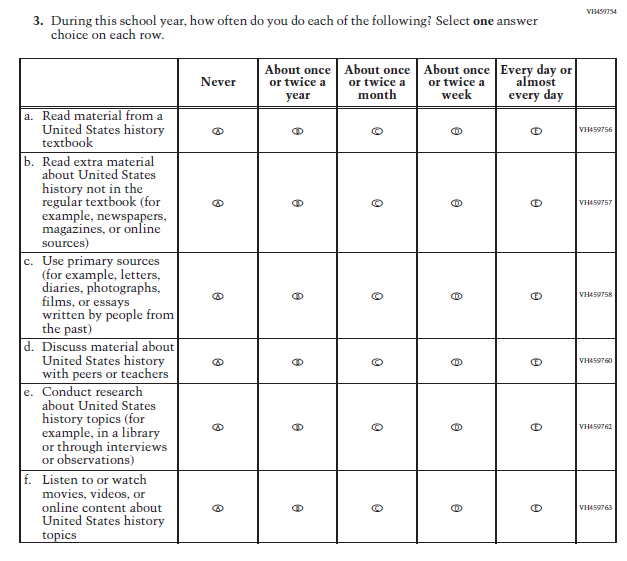 Sub-item b was revised for consistency in listing parenthetical examples.  Sub-items c and f were revised for consistency within the item and with the parallel teacher item, respectively.118St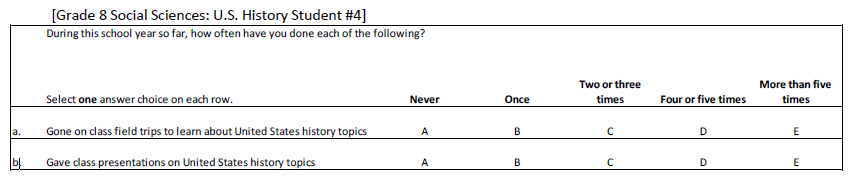 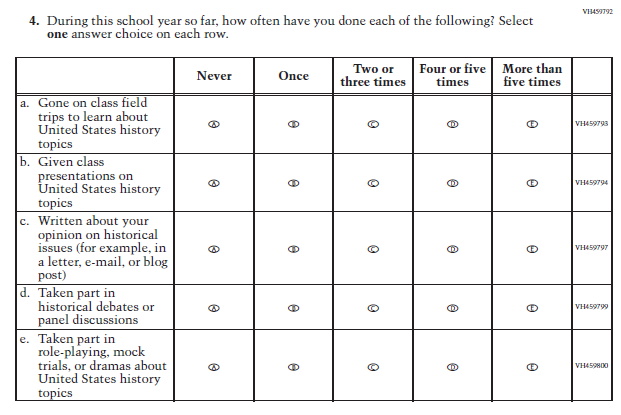 Sub-items b, d, and e had revisions to the verb tense. Sub-item c was revised for replacing the term "position" with "opinion" for improved clarity.119St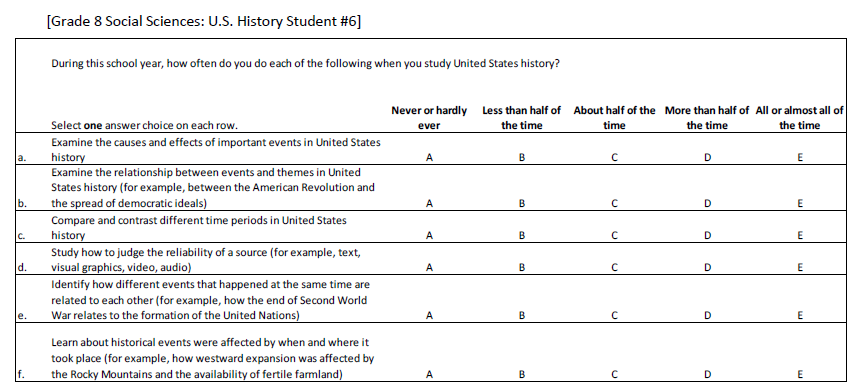 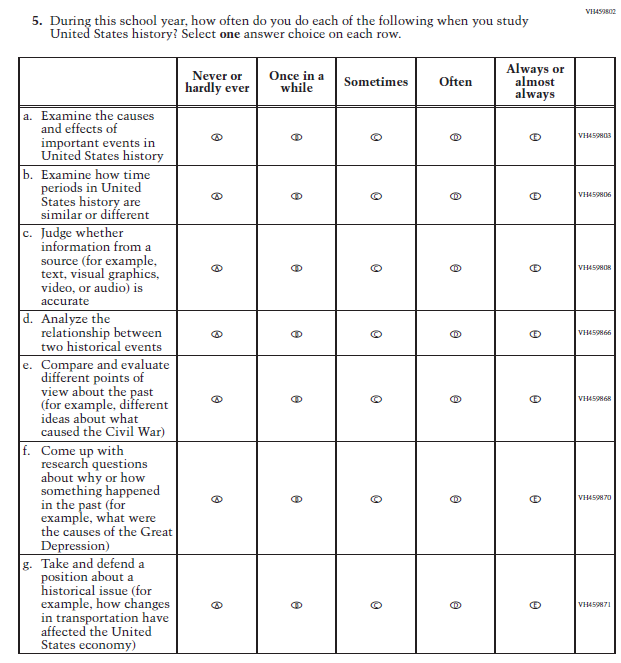 Based on cog lab responses, response options were revised, and the wording for sub-items b, c, and d was revised for improved clarity.  Sub-item f was revised for consistency with a parallel teacher sub-item.120St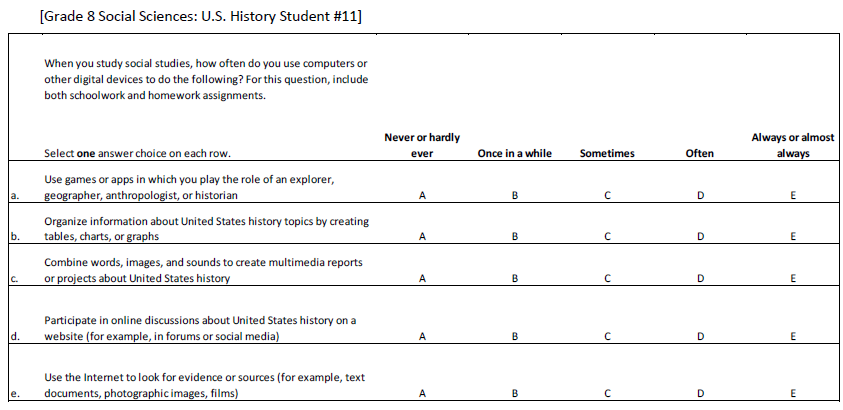 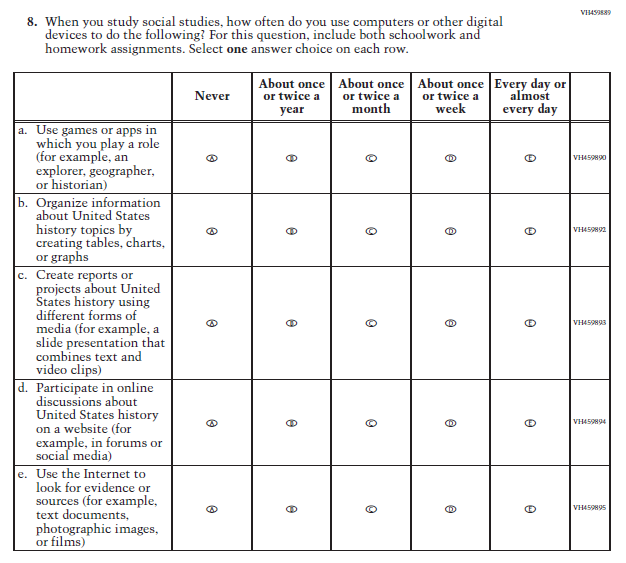 The response options were revised to those used in 2016 Mathematics pilot items. Based on cog lab responses, wording in sub-items a and c was revised to improve clarity.  Sub-item e was revised for consistency in listing parenthetical examples.121T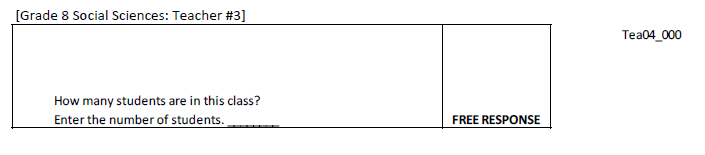 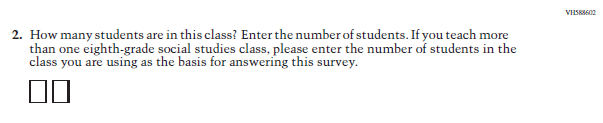 The item wording was revised to clarify instructions for what social studies class teachers should think about when providing a response.122T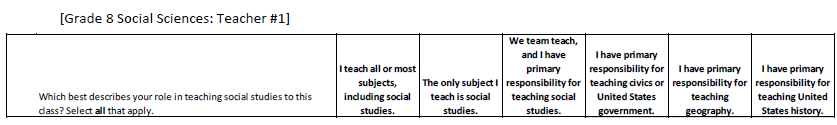 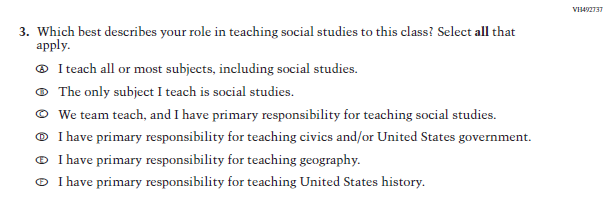 The phrase "civics or United States government” was revised to "civics and/or United States government".123T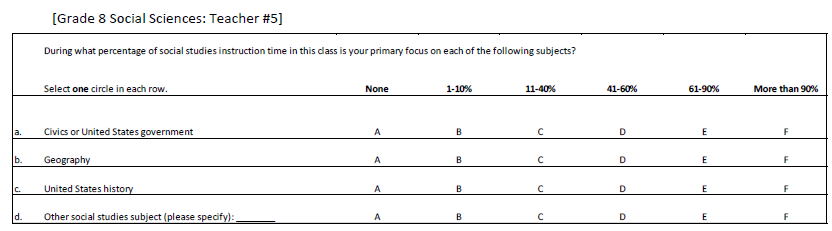 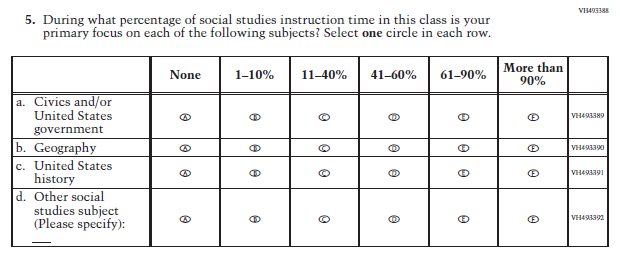 The phrase "civics or United States government” was revised to "civics and/or United States government".   "Please" was capitalized in sub-item d for consistency with other subjects. 124T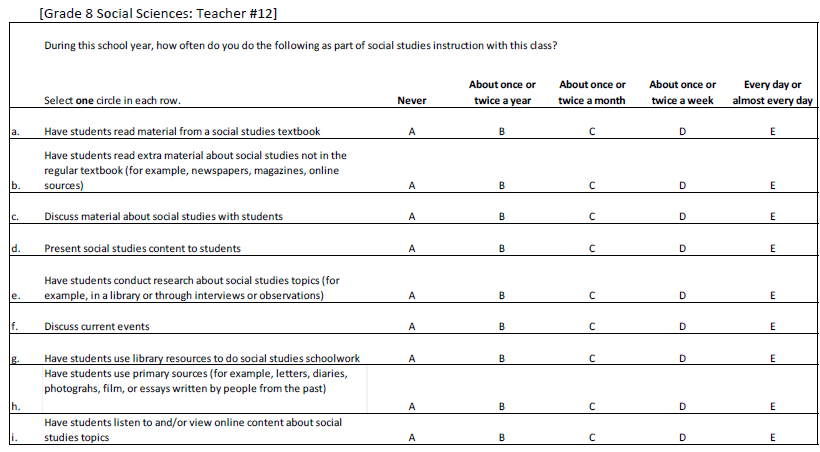 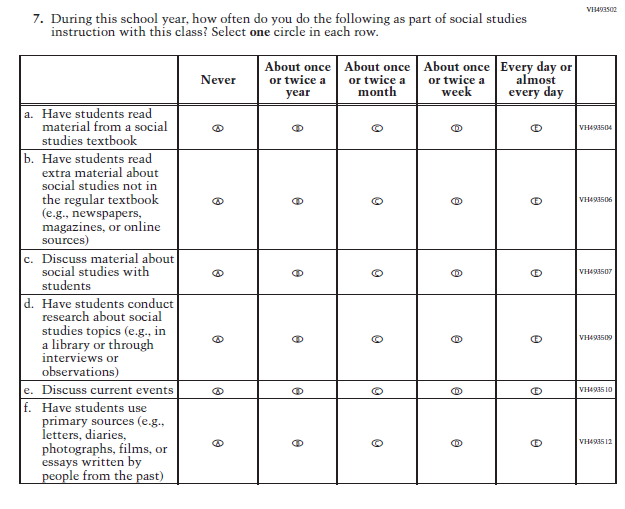 In order to maintain consistency with the abbreviation conventions used across all teacher and school questionnaires, "for example" was replaced with "e.g." in all instances.125T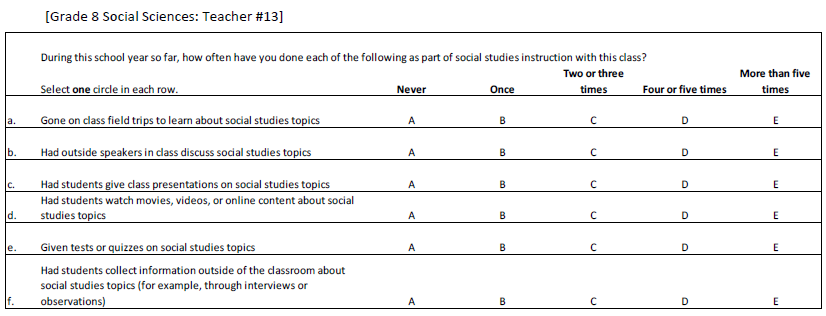 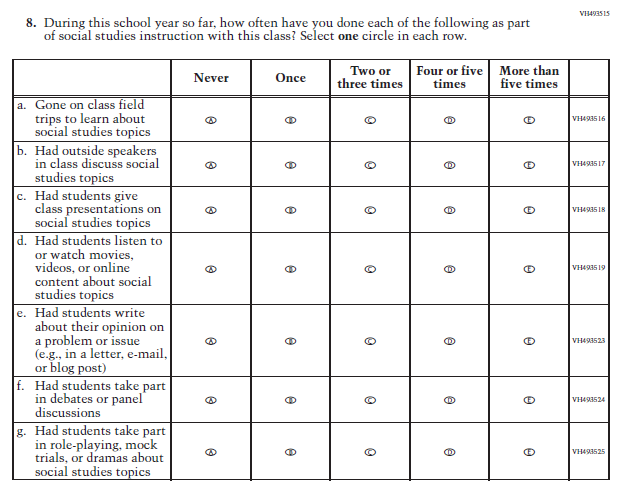 To align with a parallel student sub-item, minor revisions were made to sub-item d.  For sub-item e, the word "position" was revised to "opinion" for improved clarity and consistency with the revised wording of the parallel student item.126T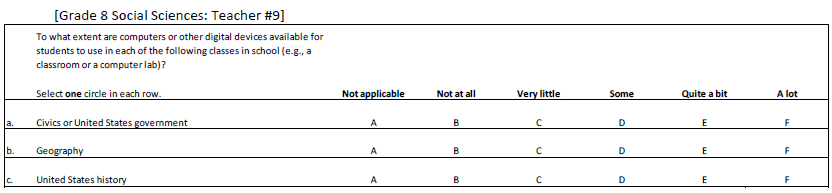 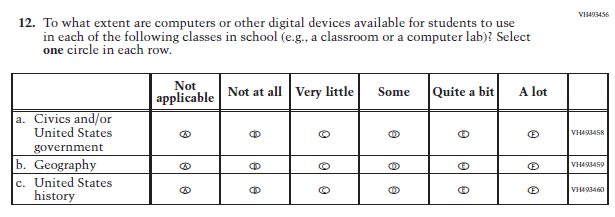 The phrase "civics or United States government” was revised to "civics and/or United States government".127T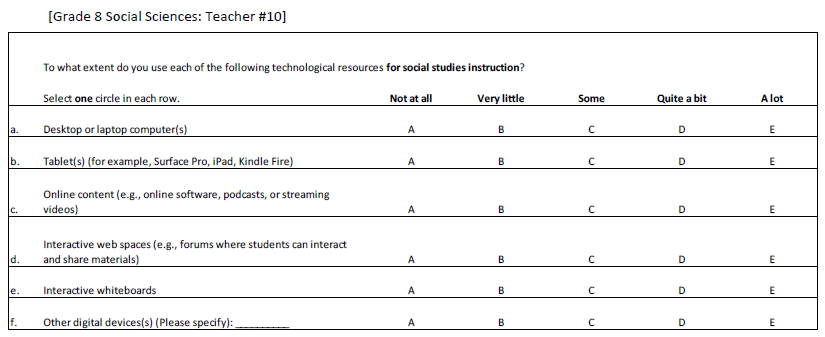 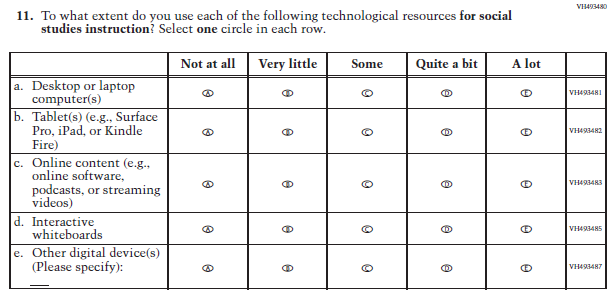 For consistency with the abbreviation conventions used across all teacher and school questionnaires, "for example" was replaced with "e.g."128T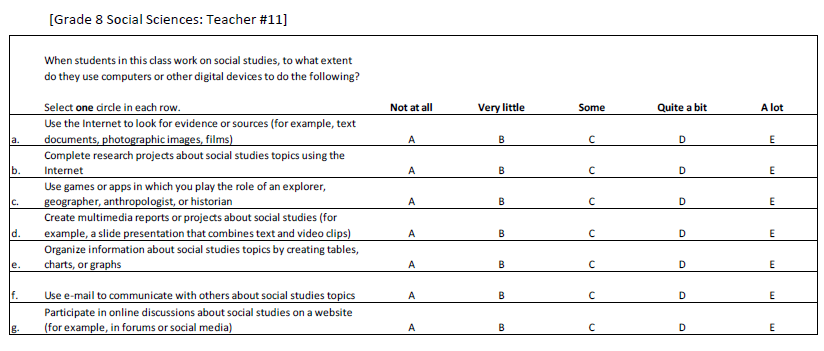 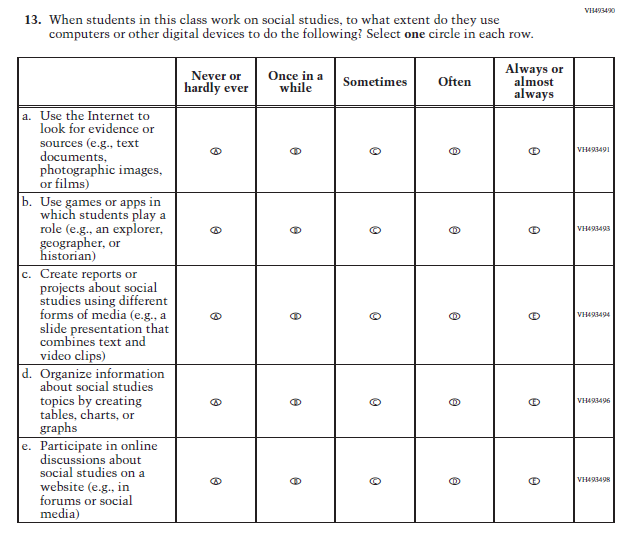 Based on cog lab responses, the response options were revised. For consistency with the abbreviation conventions used across all teacher and school questionnaires, "for example" was replaced with "e.g." in all instances.  For current sub-items b and c, the words "anthropologist" and "multimedia" were revised, respectively, to improve clarity and to achieve consistency with the revised wording of the parallel student item.129T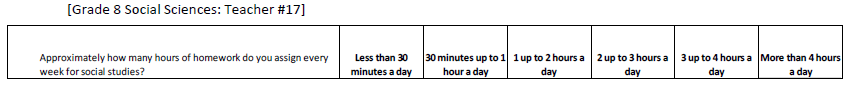 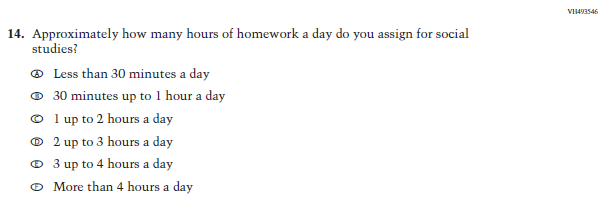 The item stem wording was revised to "hours of homework a day" to match the response options.130T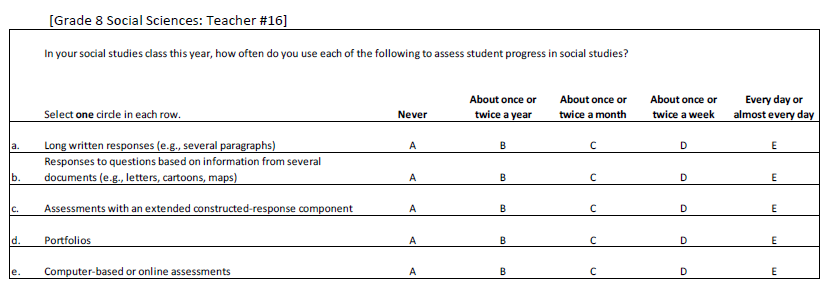 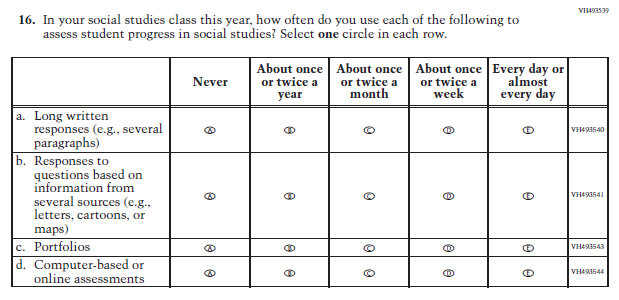 Wording revisions were made to sub-item b to refer more generally to "sources" rather than "documents" and the word "or" was added to the terms in parentheses.131T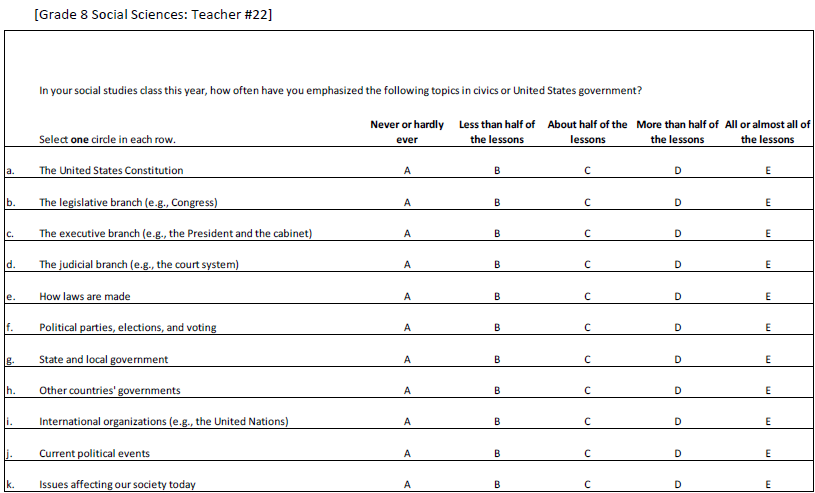 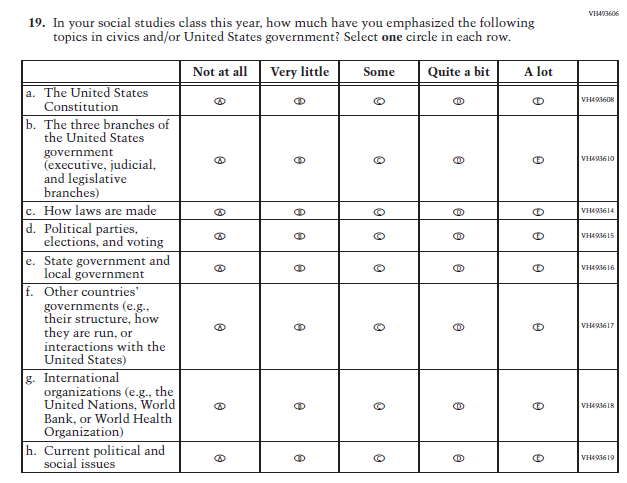 The phrase "civics or United States government” was revised to "civics and/or United States government".  Based on cog lab responses, the response options were revised.  Based on cog lab responses for a parallel student item, wording revisions were made to sub-items e, f, g, and h.  The sub-items listing the 3 branches of government in isolation were combined into sub-item b.  132T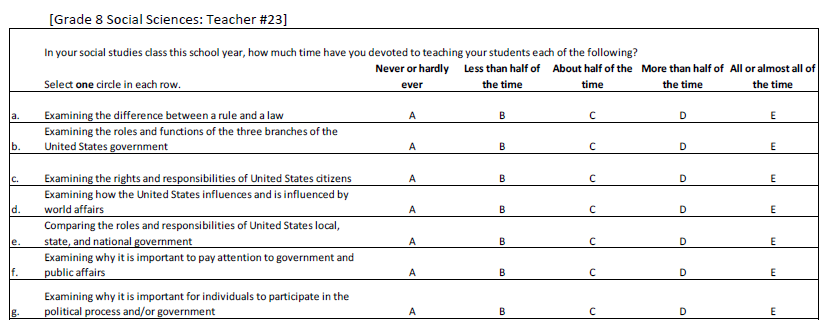 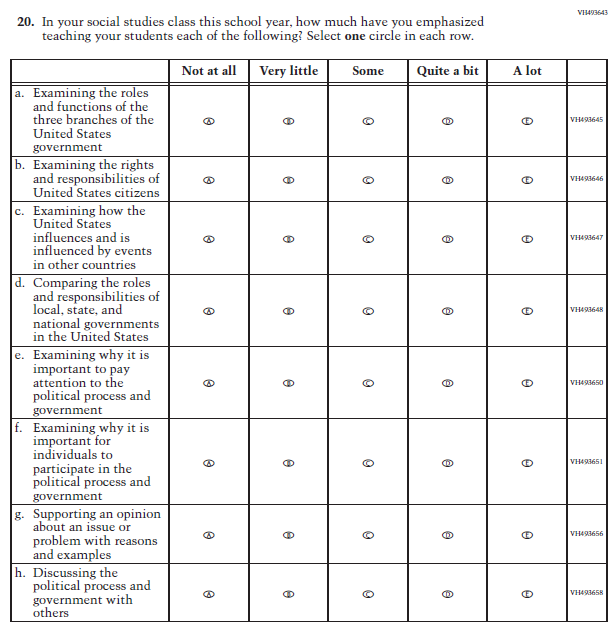 Based on cog lab responses, the response options were revised. For current sub-items c, d, e, f, and h, the wording was revised to improve clarity and to achieve consistency with the revised wording of the parallel student items.133T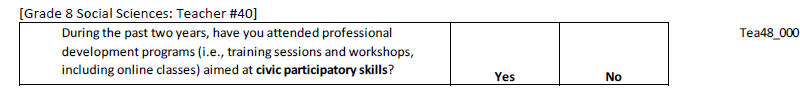 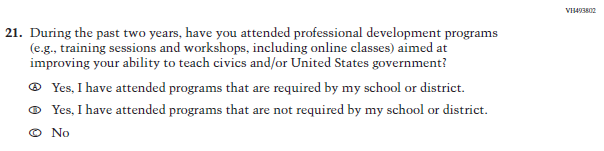 Based on cog lab responses, the item stem wording was revised to clearly refer to "civics and/or United States government."  The response options were expanded to a multiple response format to account for non-mandated professional development.134T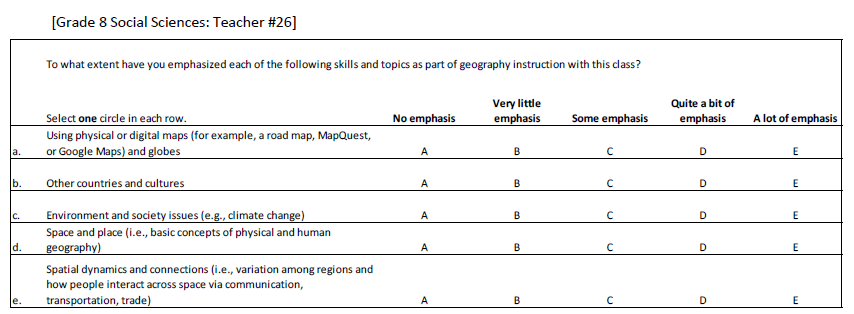 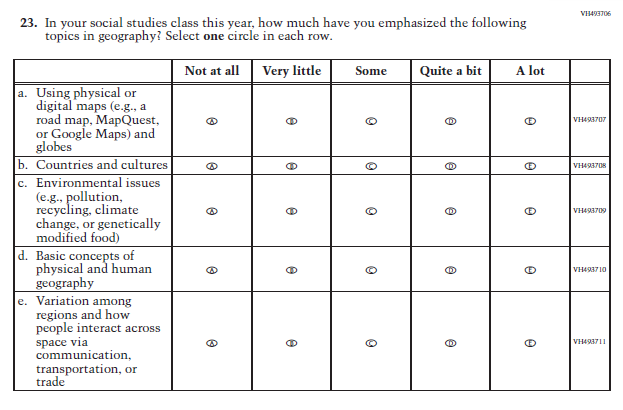 The item stem and response options were revised to match a similar Civics curriculum content item.  Sub-items b and c were revised to be consistent with the wording used in a parallel Geography student item.  The wording for sub-items d and e was revised for improved clarity.135T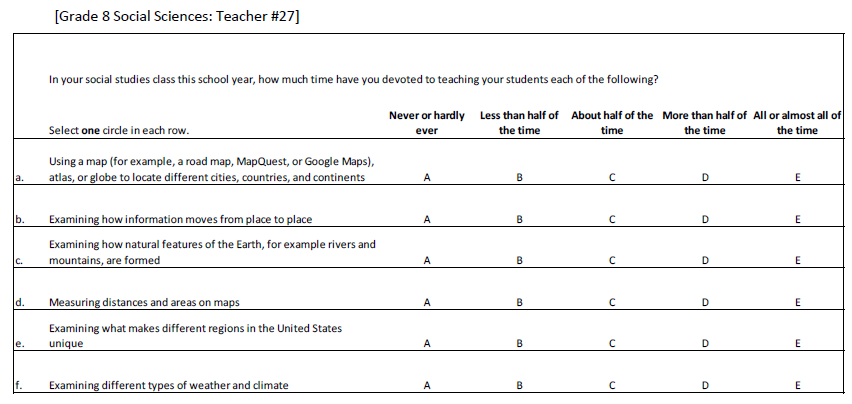 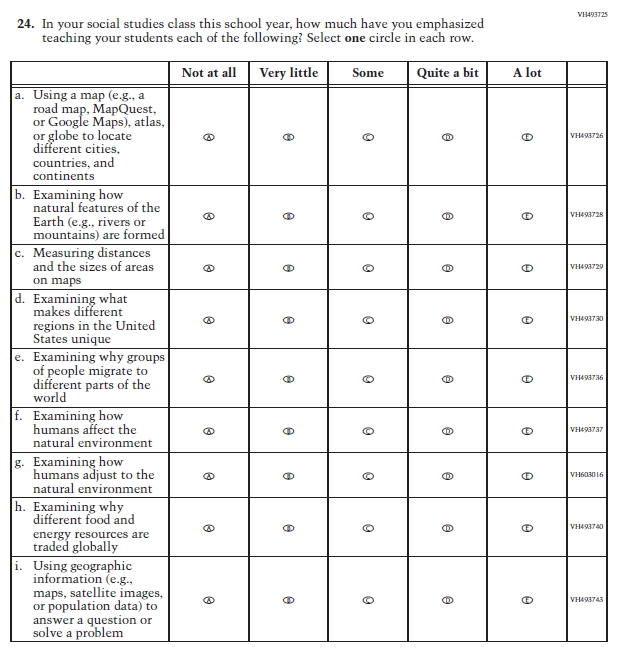 The stem and response options were revised to maintain consistency with a similar Civics instructional strategy item in teacher.  "For example" was replaced with "e.g." for consistency with the abbreviation conventions used across all teacher and school questionnaires. Previous sub-item d (current c) and current sub-item i had revisions to wording for improved clarity.  To achieve consistency with the revised wording of the parallel student item, current sub-items f and g were the result of disaggregation of the previous sub-item version.136T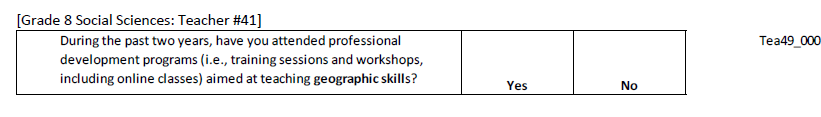 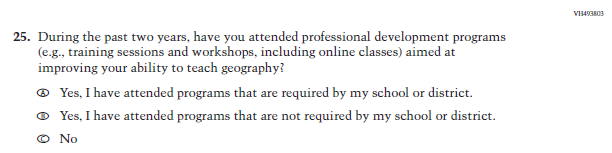 Based on cog lab responses, the item stem wording was revised to clearly refer to "geographic skills."  The response options were expanded to a multiple response format to account for non-mandated professional development.137T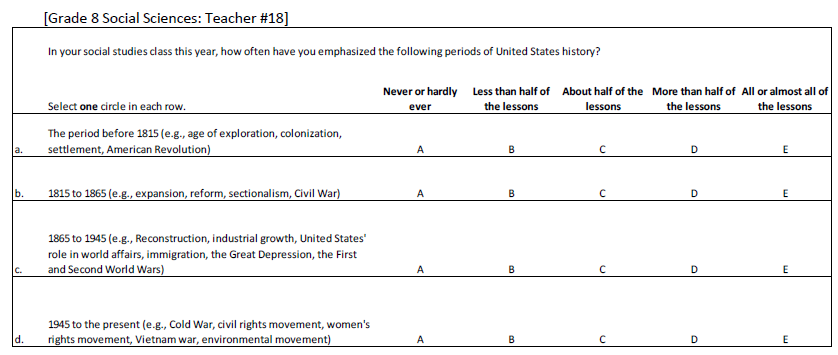 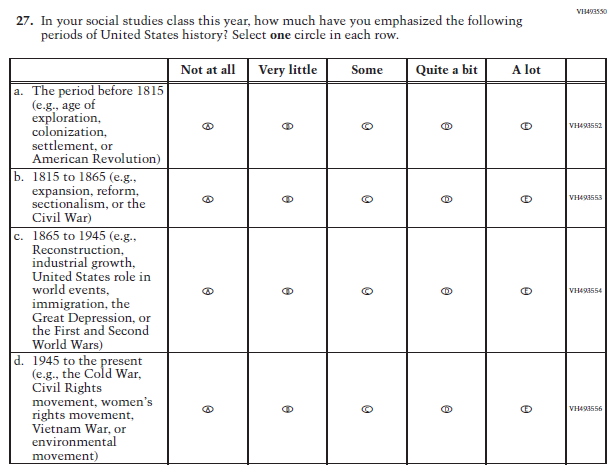 The stem and response options were revised to match the parallel Civics item for teacher.  All sub-items had minor revisions for punctuation, capitalization, and grammar.138T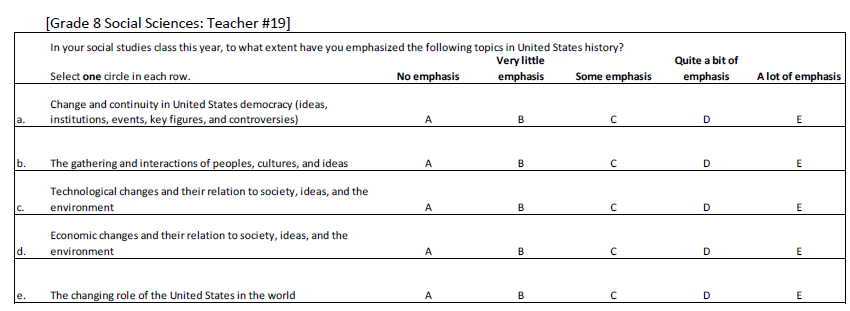 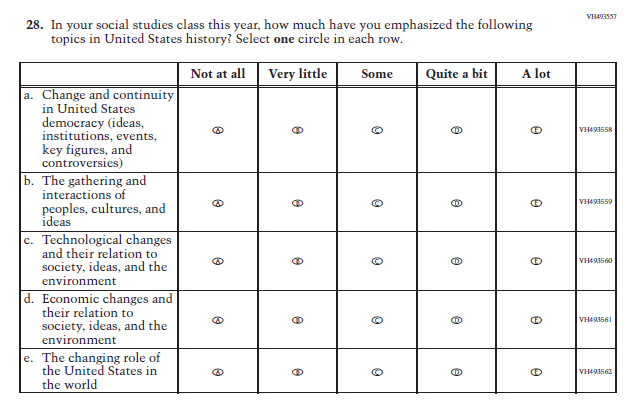 The stem and response option wording was revised to match a similar Civics curriculum content item for teacher.139T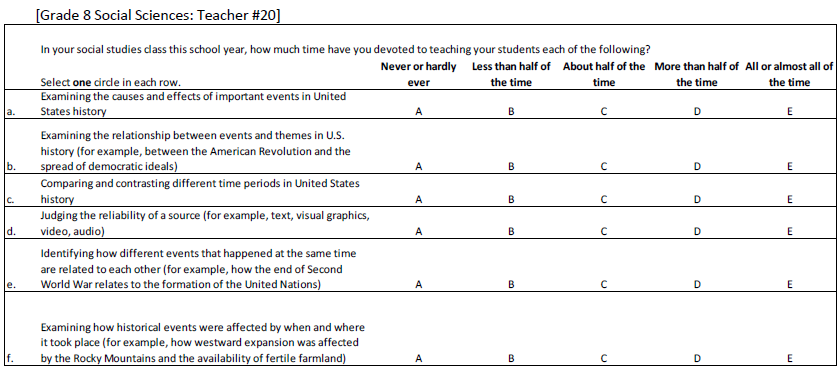 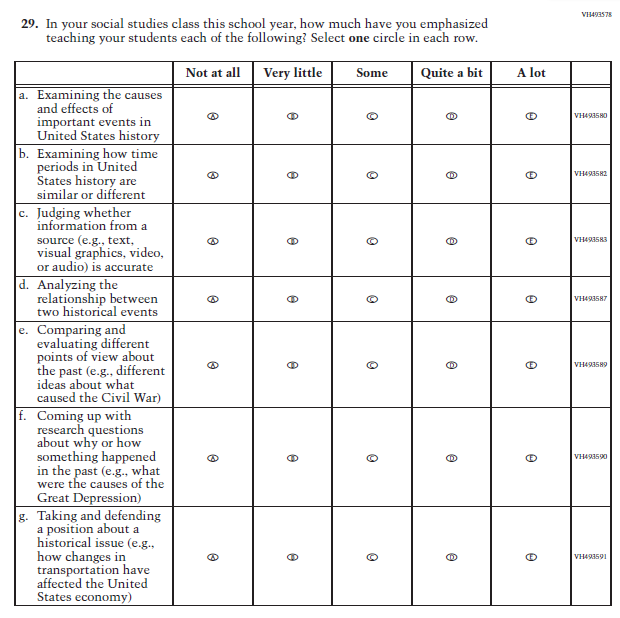 The stem and response option wording was revised to match a similar Civics curriculum content item for teacher. The wording for sub-items b, c, and d was revised for improved clarity. "For example" was replaced with "e.g." for consistency with the abbreviation conventions used across all teacher and school questionnaires.  140T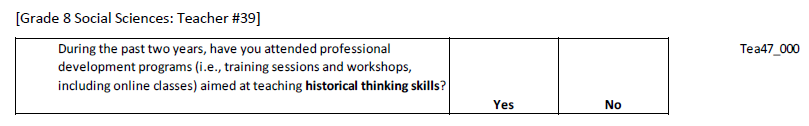 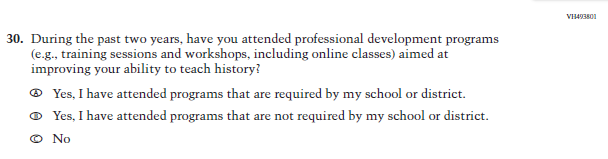 Based on cog lab responses, the item stem wording was revised to clearly refer to "history".  The response options were expanded to a multiple response format to account for non-mandated professional development.141S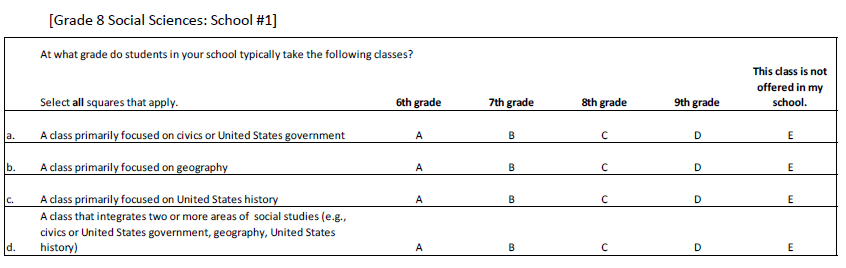 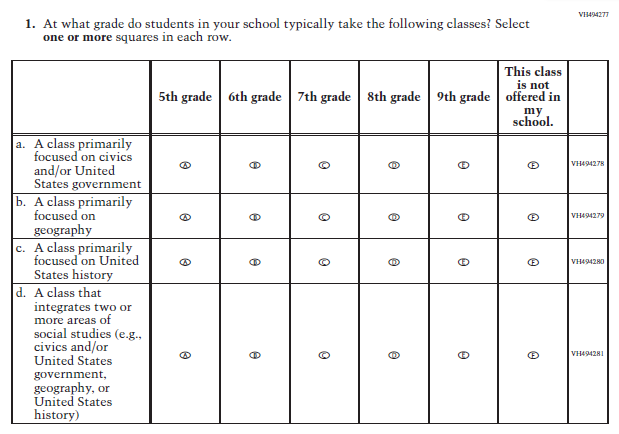 The response option "5th grade" was added to achieve consistency with similar items found in the Civics, Geography, and U.S. History student questionnaires. For sub-item a and d, the phrase "civics or United States government” was revised to "civics and/or United States government". The word "or" was added before "United States history" in sub-item f.142S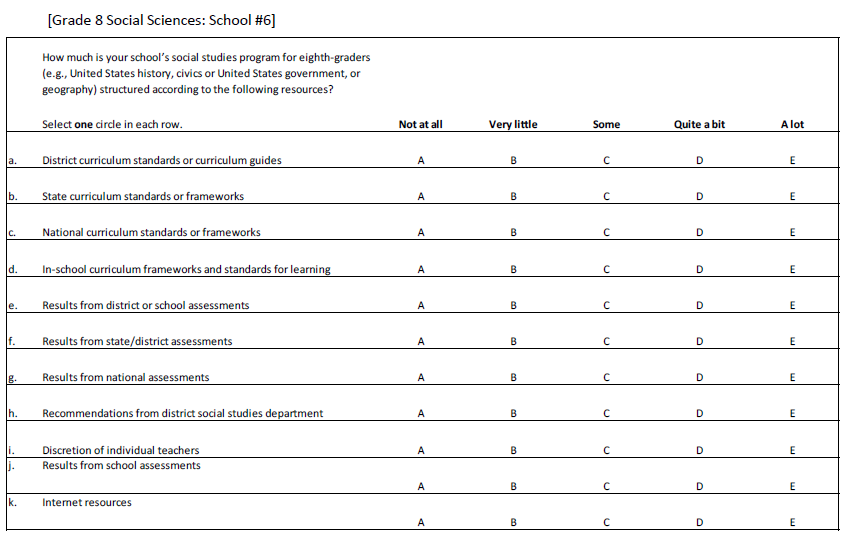 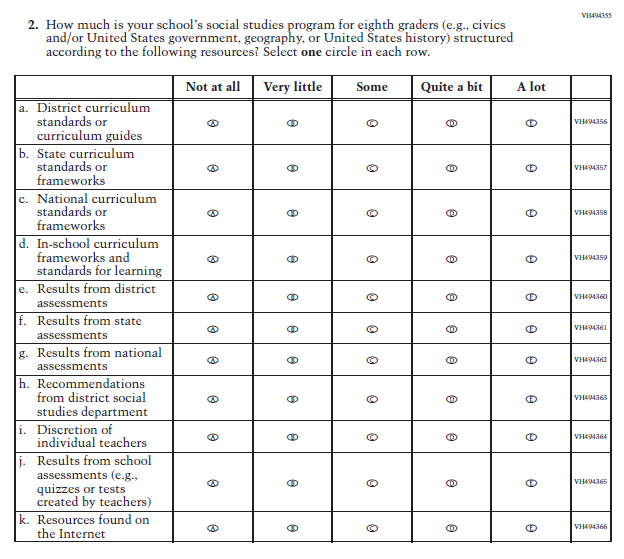 The parenthetical examples in the item stem were reordered alphabetically and revised for more clarity.  Sub-items e and j were revised for clarity and to eliminate overlap between these two sub-items.  The wording of sub-items f and k was revised for improved clarity.143S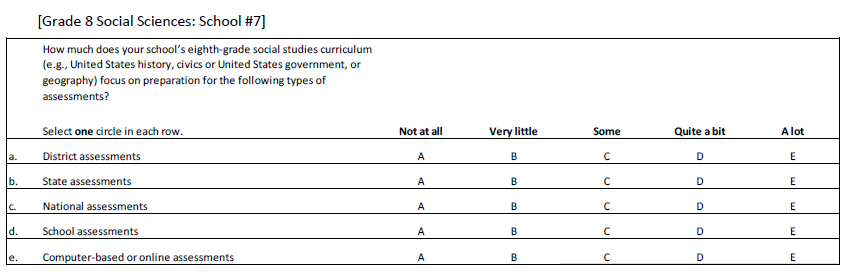 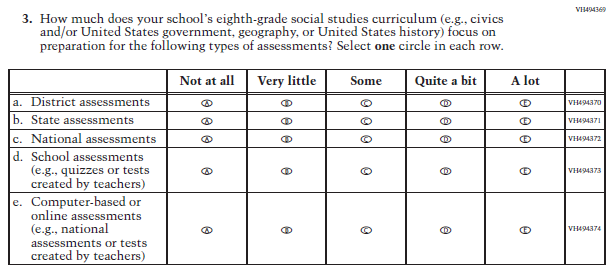 The parenthetical examples in the item stem were reordered and revised for more clarity. Parenthetical examples for sub-items d and e were added for more clarity.  144S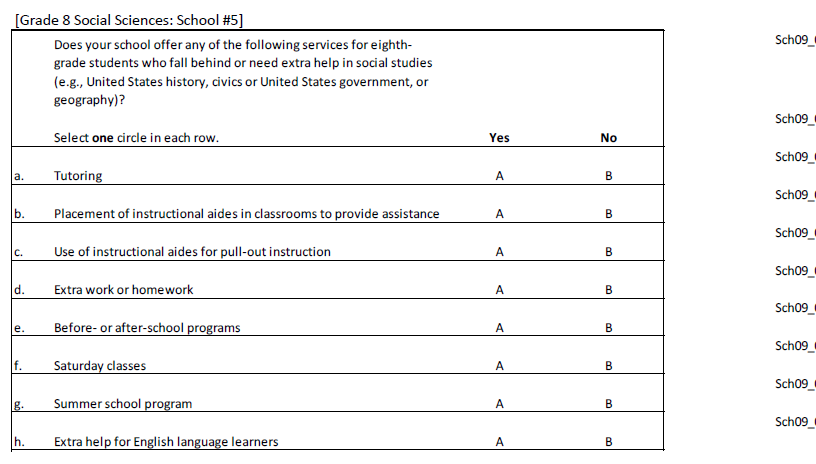 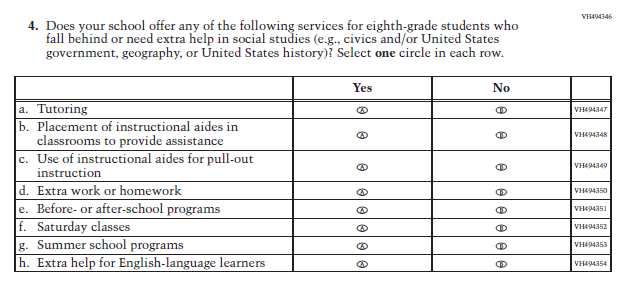 All instances of "civics or United States government" were revised to "civics and/or United States government".  The parenthetical examples in the item stem were reordered alphabetically and revised for more clarity. Minor grammatical revisions were made to sub-items g and h.145S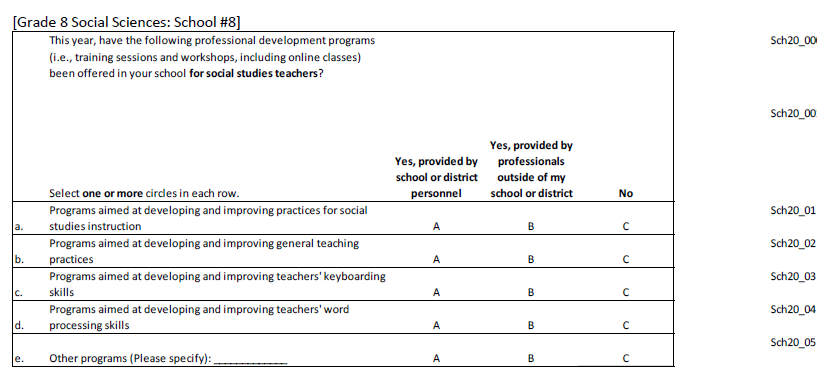 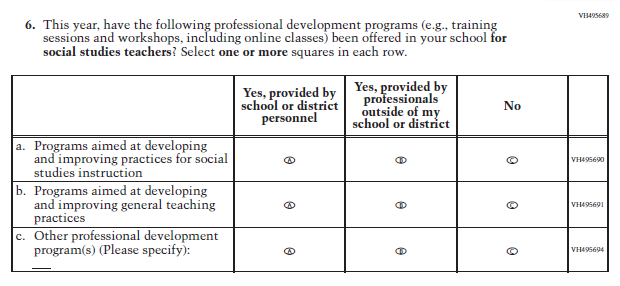 The inline directions were corrected to "Select one or more squares in each row" for consistency across all subjects. The "i.e." in the item stem was replaced with "e.g." for consistency in abbreviations across questionnaires. "Professional development" was added to sub-item c for more clarity.146S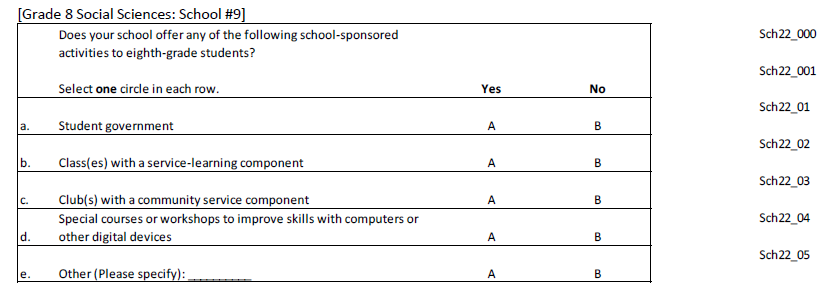 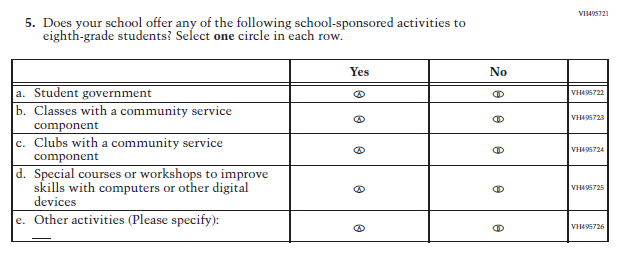 The wording for sub-items b, c, and e was revised for improved clarity and grammar. 